Общество с ограниченной ответственностью«Сибпрофконсалт»подготовлено специальнодля Департамента жилищно-коммунального и строительного комплекса администрации города Югорска Ханты-Мансийского автономного округа – Югры Свидетельство о допуске к определенному виду или видам работ, которые оказывают влияние на безопасность объектов капитального строительства № 10945 от 29.04.2015, выдано 
СРО Ассоциация проектировщиков "Стройобъединение"Свидетельство о допуске к работам в области инженерных изысканий, которые оказывают влияние на безопасность объектов капитального строительства № 383 от 17.07.2013, выдано 
НП СРО инженеров-изыскателей "СтройИзыскания"Свидетельство о допуске к работам по энергетическому обследованию № 438-2015-7203162602-01 от 21.12.2015, выдано 
НП «Союз «Энергоэффективность»Сертификат соответствия № СДС.ТП.СМ.05289-14 от 28.07.2014 
системы менеджмента качества ГОСТ ISO 9001-2011 (ISO 9001:2008), выдан
органом по сертификации ООО «РусПромГрупп»2018 годСодержаниеПаспорт Программы	4Общие положения	81	Характеристика существующего состояния систем коммунальной инфраструктуры	101.1	Система электроснабжения	101.2	Система газоснабжения	171.3	Система теплоснабжения	221.4	Система водоснабжения	381.5	Система водоотведения	471.6	Объекты, используемые для захоронения (утилизации) твердых коммунальных отходов	571.7	Краткий анализ состояния установки приборов учета и энергоресурсосбережения у потребителей	642	План развития муниципального образования, план прогнозируемой застройки и прогнозируемый спрос на коммунальные ресурсы на период действия генерального плана	662.1	План развития муниципального образования, план прогнозируемой застройки	662.2	Прогноз спроса на коммунальные ресурсы и перспективной загрузки	773	Перечень мероприятий и целевых показателей	813.1	Целевые показатели	813.1.1	Целевые показатели системы электроснабжения	813.1.2	Целевые показатели системы газоснабжения	813.1.3	Целевые показатели системы теплоснабжения	823.1.4	Целевые показатели системы водоснабжения	823.1.5	Целевые показатели системы водоотведения	823.1.6	Целевые показатели объектов, используемых для захоронения (утилизации) твердых (коммунальных) бытовых отходов	833.2	Программа инвестиционных проектов, обеспечивающих достижение целевых показателей	933.2.1	Программа инвестиционных проектов в электроснабжении	973.2.2	Программа инвестиционных проектов в газоснабжении	1003.2.3	Программа инвестиционных проектов в теплоснабжении	1033.2.4	Программа инвестиционных проектов в водоснабжении	1053.2.5	Программа инвестиционных проектов в водоотведении	1073.2.6	Программа инвестиционных проектов в утилизации, обезвреживании и захоронении (утилизации) твердых (коммунальных) бытовых отходов	1103.2.7	Программа установки приборов учета в многоквартирных домах, бюджетных организациях, городском освещении	1133.2.8	Программа реализации энергосберегающих мероприятий в многоквартирных домах, бюджетных организациях, городском освещении	1153.3	Взаимосвязанность проектов	1174	Источники инвестиций, тарифы и доступность Программы для населения	1194.1	Источники и объемы инвестиций по проектам	1194.2	Краткое описание форм организации проектов	1254.3	Динамика уровней тарифов, платы (тарифа) за подключение (присоединение), необходимые для реализации Программы	1274.4	Прогноз расходов населения на коммунальные ресурсы, расходов бюджета на социальную поддержку и субсидии, проверка доступности тарифов на коммунальные услуги	1295	Управление Программой	1355.1	Ответственный за реализацию Программы	1355.2	План-график работ по реализации Программы	1355.3	Порядок предоставления отчетности по выполнению Программы	1375.4	Порядок и сроки корректировки Программы	139Приложения	140Паспорт ПрограммыОбщие положенияЦелью разработки Программы комплексного развития систем коммунальной инфраструктуры муниципального образования город Югорск на 2018 – 2035 гг. (далее – Программа) является обеспечение сбалансированного, перспективного развития систем коммунальной инфраструктуры в соответствии с потребностями в строительстве объектов капитального строительства и соответствие установленным требованиям надежности, энергетической эффективности указанных систем, снижение негативного воздействия на окружающую среду и здоровье человека и повышение качества оказываемых потребителям услуг в сферах электро-, газо-, тепло-, водоснабжения и водоотведения, а также услуг по утилизации, обезвреживанию и захоронению твердых коммунальных (бытовых) отходов на долгосрочный период до 2035 г.Программа является базовым документом для разработки инвестиционных и производственных программ организаций, осуществляющих регулируемые виды деятельности в сферах электро-, газо-, тепло-, водоснабжения и водоотведения, а также услуг по утилизации, обезвреживанию и захоронению твердых коммунальных (бытовых) отходов.Программа представляет собой увязанный по задачам, ресурсам и срокам осуществления перечень мероприятий, направленных на обеспечение функционирования и развития коммунальной инфраструктуры муниципального образования. Основными задачами Программы являются: Инженерно-техническая оптимизация систем коммунальной инфраструктуры. Взаимоувязанное перспективное планирование развития систем коммунальной инфраструктуры. Разработка плана мероприятий по комплексной реконструкции и модернизации систем коммунальной инфраструктуры. Определение потребности объемов и стоимости строительства, реконструкции систем коммунальной инфраструктуры. Повышение инвестиционной привлекательности коммунальной инфраструктуры муниципального образования. Повышение надежности функционирования коммунальных систем и качества предоставления коммунальных услуг потребителям. Внедрение новейших технологий управления процессами производства, транспортировки и распределения коммунальных ресурсов и услуг. Совершенствование механизмов развития энергосбережения и повышение энергоэффективности коммунальной инфраструктуры муниципального образования. Обеспечение сбалансированности интересов субъектов коммунальной инфраструктуры и потребителей.Срок реализации Программы: 2018 – 2035 гг.Этапы реализации мероприятий Программы:1 этап: 2018 – 2023 гг.2 этап: 2024 – 2028 гг. 3 этап: 2029 – 2035 гг. Одним из обязательных элементов государственной политики в области территориального планирования является дальнейшее совершенствование нормативно-правовой базы. В соответствии с нормой ст. 26 Градостроительного кодекса РФ Программа комплексного развития систем коммунальной инфраструктуры поселения, городского округа является одним из инструментов реализации Генерального плана поселения, городского округа. Соответственно, Программа комплексного развития систем коммунальной инфраструктуры поселения, городского округа является обязательным элементом формирования условий комплексного развития территории муниципального образования на долгосрочную перспективу. В соответствии с п. 3 Требований к программам комплексного развития систем коммунальной инфраструктуры поселений, городских округов, утв. Постановлением Правительства РФ от 14.06.2013 № 502, Программа комплексного развития систем коммунальной инфраструктуры муниципального образования город Югорск разрабатывается на оставшийся срок действия генерального плана – до 2035 года, так как действующий генеральный план города Югорска на момент разработки реализуется менее 5 лет (утвержден в 2014 г.).Характеристика существующего состояния систем коммунальной инфраструктурыСистема электроснабженияИнституциональная структураНа территории муниципального образования город Югорск услуги по электроснабжению оказывают следующие электросетевые и энергосбытовые компании:Филиал ПАО «Федеральная сетевая компания Единой энергетической системы» – Магистральные электрические сети Западной Сибири (далее – филиал ПАО «ФСК ЕЭС» МЭС Западной Сибири) – собственник электрических сетей напряжением 220-500 кВ. АО «Тюменьэнерго» – деятельность по передаче электроэнергии и технологическому присоединению на территории муниципального образования город Югорск; на обслуживании находятся сети 220-0,4 кВ. АО «Югорская региональная электросетевая компания» (далее – Советский филиал АО «ЮРЭСК») – деятельность по передаче электроэнергии и технологическое присоединение к электрическим сетям на территории муниципального образования город Югорск; на обслуживании находятся электрические сети 110-0,4 кВ.АО «Тюменская энергосбытовая компания» (далее АО «ТЭК») – сбыт электрической энергии потребителям.АО «ЮТЭК» является гарантирующим поставщиком в централизованной оптовой зоне энергоснабжения.В соответствии с решением РСТ ХМАО – Югры от 11.05.2007г. № 37-Э «О гарантирующих поставщиках электрической энергии Ханты-Мансийского автономного округа – Югры» с учетом изменений, внесенных приказом РСТ ХМАО-Югры от 26.12.2007 № 58-Э, а также приказом Департамента ЖКК ХМАО-Югры от 10.11.2016 г. № 143-П, границы зоны деятельности АО «ЮТЭК» согласованы в секторе централизованного энергоснабжения в границах балансовой принадлежности электрических сетей сетевой организации АО «ЮРЭСК» (г. Югорск).Электросетевые и энергосбытовые компании осуществляют деятельность на территории муниципального образования город Югорск на основании договора публичной оферты.Характеристика системы ресурсоснабженияСистема электроснабжения муниципального образования город Югорск включает:ПС 110/10кВ «Мансийская»	 АО «Тюменьэнерго»;ПС 110/10кВ «Геологическая»	 АО «Тюменьэнерго»;ПС 110/10кВ «Хвойная»	 АО «Тюменьэнерго»;ПС 110/10кВ «Омега»	 АО «Тюменьэнерго».понижающие трансформаторные подстанции (КТП);линии электропередач.В ведении АО «Тюменьэнерго» находятся электрические сети 110, 10, 0,4 кВ, по которым осуществляется распределение и передача электроэнергии потребителям муниципального образования город Югорск.Территория муниципального образования город Югорск относится к зоне деятельности Советского филиала АО «ЮРЭСК». Общая протяженность магистральных линий электропередач, проходящих по территории муниципального образования город Югорск, составляет 365,43 км, из них:110 кВ – 70,92 км, в т.ч.:воздушные линии – 70,88 км;кабельные линии – 0,04 км;10 кВ – 294,51 км, в т.ч.:воздушные линии – 109,8 км;кабельные линии – 184,71км;Протяженность линий электропередач 0,4 кВ – 621,05 км, в т. ч.:воздушные линии – 340,76 км;кабельные линии – 280,29 км.Балансы мощности и ресурсаБалансы мощности по центрам питания, относящимся к территории города Югорска в зоне обслуживания АО «Тюменьэнерго», приведены в табл.1.Таблица 1Сведения о мощности по центрам питания напряжением 35 кВ и выше								, принадлежащим АО «Тюменьэнерго» и находящихся в диспетчерском ведении Филиала ОАО «СО ЕЭС» Тюменское РДУ, по состоянию на 01.01.2017Источник: Официальный сайт АО «Тюменьэнерго», http://www.te.ru.Доля поставки ресурса по приборам учетаВ зоне централизованного электроснабжения города Югорска 100% потребителей оснащены приборами учета электрической энергии.Зоны действия источников ресурсовЭлектроснабжение муниципального образования город Югорск осуществляется от Тюменской энергосистемы. Питание системы электроснабжения города Югорска осуществляется от ПС 110/10 кВ «Геологическая», ПС 110/10кВ «Хвойная». Электроснабжение микрорайона Югорск-2 осуществляется от ПС 110/10кВ «Мансийская».Электроснабжение городского водозабора осуществляется от ПС-110/10кВ «Омега».Резервы и дефициты по зонам действия источников ресурсов Текущий резерв  мощности  по  центрам  питания напряжением 35 кВ и выше								, принадлежащим АО «Тюменьэнерго», на 01.01.2017 составляет 41,8МВА, доступно для технологического присоединения – 33,47 МВА, ограничения использования мощностей по центрам питания АО «Тюменьэнерго» отсутствуют. По отдельным трансформаторным подстанциям 10/0,4 и 6/0,4 АО «ЮРЭСК» на территории обслуживания г. Югорска существуют ограничения использования мощностей. Балансы мощности и нагрузки АО «ЮРЭСК» в зоне деятельности Советского филиала на территории города Югорска приведены в разделе 3.1.2 Обосновывающих материалов.Надежность работы системы	Надежность работы системы энергоснабжения характеризуется отсутствием крупных аварий. По результатам выборочного анализа еженедельных рапортов АО «ЮРЭСК» «Аварийные отключения, инциденты, замыкания на землю, перепады напряжения, введения ограничений по потребляемой мощности», за 2016 г. основными причинами инцидентов, приводящих к отключениям отдельных потребителей, являются повреждения электрооборудования (разрядников, кабельной муфты и т.п.), а также сторонние причины (повреждения опор, кабельных линий при проведении земляных работ, автотранспортом). Среднее время восстановления работы электрооборудования не превышало 24 ч. Качество поставляемого ресурсаКачество поставляемого ресурса АО «Тюменьэнерго» соответствует требованиям ГОСТ 32144-2013, сертификат соответствия РОСС RU.АА55.В00082, выдан ОС ЭЭ ООО «Энергогарант» за № 1098365 от 30.10.2014.Воздействие на окружающую средуПонижающие станции, расположенные на территории города Югорска, не оказывают воздействия на окружающую среду, прочие генерирующие источники электроснабжения отсутствуют, соответственно, вредное воздействие на экологию со стороны объектов электроснабжения муниципального образования ограничивается воздействием при строительстве и воздействием при утилизации демонтированного оборудования и расходных материалов.Тарифы, плата (тариф) за подключение (присоединение), структура себестоимости производства и транспорта ресурсовВеличина тарифов на электрическую энергию, поставляемую населению и приравненным к нему потребителям за 2014 – 2016 гг. на территории ХМАО – Югры, приведена в табл. 2.Структура себестоимости услуг по передаче электрической энергии АО «Тюменьэнерго» в течение 2014-2016 гг. существенных изменений не претерпела, по фактическим данным за 2016 г. основными статьями расходов являются:- услуги ПАО «ФСК ЕЭС» – 32 %;- расходы на персонал – 19%;- услуги распределительных сетевых компаний – 15%;- материальные затраты – 15%;- прочие затраты – 8%.Общая величина себестоимости реализованных товаров, работ, услуг АО «Тюменьэнерго» в 2016 г. сложилась на 11 % выше уровня 2015 г., что преимущественно обусловлено ростом инфраструктурных платежей, амортизации и затрат на оплату труда промышленно-производственного персонала.Плата за технологическое присоединение к сетям АО «ЮРЭСК» энергопринимающих устройств максимальной мощностью, не превышающей 15кВт включительно, установлена в размере 550 руб. (с НДС) с 2014 г. при присоединении потребителя, отнесенного к третьей категории надежности. Для остальных потребителей размер платы за технологическое присоединение определяется в соответствии с решением органа исполнительной власти в области государственного регулирования тарифов исходя из объема мероприятий, указанных в технических условиях. Таблица 2Тарифы на электроэнергию в 2014 – 2017 гг. на территории ХМАО – ЮгрыТехнические и технологические проблемы в системеТехнические и технологические проблемы в системе электроснабжения на территории муниципального образования город Югорск отсутствуют.В целях обеспечения покрытия растущих нагрузок, повышения надежности и бесперебойности электроснабжения потребителей, снижения потерь электрической энергии, а также исходя из технического состояния оборудования, зданий и сооружений, электросетевыми компаниями запланированы к реализации мероприятия, предусмотренные инвестиционными программами:инвестиционная программа ПАО «ФСК ЕЭС» на 2016–2020 гг., утв. приказом Минэнерго России от 18.12.2015 № 980, откорр. приказом Минэнерго России от 28.12.2016 № 1432;инвестиционная программа АО «Тюменьэнерго» на 2016–2020 гг., утв. приказом Минэнерго России от 30.11.2015 № 896;программа энергосбережения и повышения энергетической эффективности АО «Тюменьэнерго» на 2016 – 2020 гг.;инвестиционная программа АО «ЮРЭСК» на 2013–2017 гг., утв. приказом Департамента жилищно-коммунального комплекса и энергетики ХМАО – Югры от 08.09.2017 № 142-П;инвестиционная программа АО «ЮРЭСК» на 2018– 2022 гг., утв. приказом Департамента жилищно-коммунального комплекса и энергетики ХМАО – Югры от 08.09.2017 № 143-П.Мероприятия инвестиционных программ предусматривают ремонт основного электротехнического оборудования подстанций, капитальное строительство, модернизацию и реконструкцию объектов электроснабжения. Объем работ, включаемых в инвестиционные программы, определяется исходя из технического состояния оборудования, зданий и сооружений.Генеральным планом муниципального образования город Югорск предусматривается мероприятие по выносу подстанции «Геологическая» и сетей 110 кВ за пределы жилой застройки с целью исключения негативного влияния на здоровье населения воздушных линий электропередач высокого напряжения.Реализация мероприятий направлена в первую очередь на обеспечение услугой качественного, бесперебойного электроснабжения потребителей, на обеспечение потребности в электроснабжении.Система газоснабженияИнституциональная структураГазоснабжение на территории муниципального образования город Югорск осуществляет ООО «Газпром межрегионгаз Север», обеспечивающее функции единой управляющей организации в сфере централизованного газоснабжения, которая руководит процессами, связанными с реализацией газа и его транспортировкой по газораспределительным сетям. ООО «Газпром межрегионгаз Север» является региональной организацией газового холдинга ООО «Газпром межрегионгаз», отвечающего за поставку и реализацию газа на внутреннем рынке. Транспортировку природного газа, услуги по эксплуатации системы и технического присоединения осуществляет АО «Газпром газораспределение Север» - единая газораспределительная организация, которая осуществляет поставку природного газа промышленным потребителям и населению юга Тюменской области, Ханты-Мансийского автономного округа – Югры и Ямало-Ненецкого автономного округа. В Ханты-Мансийском автономном округе – Югре функционирует один из трех филиалов Общества.Система договоров между организациями отрасли и потребителями выстроена по принципу «одного окна»: потребитель (юридическое или физическое лицо) обращается в одну компанию – ООО «Газпром межрегионгаз Север», заключает один договор на все виды услуг. С 2013 г. ООО «Газпром межрегионгаз Север» предлагает потребителям новый продукт: комплексный договор поставки газа, в рамках которого предусмотрен весь комплекс услуг: от получения технических условий до пуска газа.Характеристика системы ресурсоснабженияГазоснабжение муниципального образования город Югорск осуществляется от магистрального газопровода «Игрим – Серов» через 3 газораспределительные станции (далее – ГРС).Газоснабжение города Югорска представляет собой систему магистральных и разводящих сетей общей протяженностью 185,08 км, число газорегуляторных пунктов (далее – ГРП) – 29 ед.Уровень газификации муниципального образования город Югорск составляет 98%.Балансы мощности и ресурсаГРС «Советская» реконструирована в 2015 г. с установкой новой автоматизированной ГРС модели «Урожай-30» ЗАО «Уромгаз» пропускной способностью 30 тыс. м³/час (1 шт.). Реконструкция ГРС «Советская» выполнена с увеличением мощности станции с 10 тыс. м³/час, построенной в 1979 г., до 30 тыс. м³/час, что обеспечило достаточный резерв мощности системы.В 2015 г. выполнен капитальный ремонт ГРС «Комсомольская (Югорская)» с полной заменой технологического оборудования газораспределительной станции и реконструкцией инженерно-технических сооружений охраны. На станции установлена автоматизированная ГРС модели «Урожай-30» пропускной способностью 30 тыс. м³/час. В 2016 г. объем транспортировки природного газа АО «Газпром газораспределение Север» по территориальной зоне обслуживания г. Югорск составляет 65 242 тыс. м³.Доля поставки ресурса по приборам учетаВ зоне централизованного газоснабжения города Югорска 100% потребителей оснащены приборами учета природного газа.Зоны действия источников ресурсовГРС «Комсомольская» – основной источник, расположена в районе КС-3.ГРС «Советская» – резервный источник, расположенная по дороге на КС-11. Газ поставляется потребителям через ГГРП-6 на время остановки ГРС «Комсомольская».Газоснабжение района Югорск-2 осуществляется по трехступенчатой системе от ГРС «Воинская».Понижение давления осуществляется с помощью:- 28 газорегуляторных пунктов на территории района Югорск;- 1 газорегуляторного пункта на территории района Югорск-2.Резервы и дефициты по зонам действия источников ресурсов ГРС «Советская» и ГРС «Комсомольская» после реконструкции и капитального ремонта обеспечивают достаточный ресурс мощности, ограничения мощности отсутствуют.  Надежность работы системы	Надежность работы системы централизованного газоснабжения территории города Югорска обеспечивается резервированием источников (ГРС «Советская» – резервный источник, газ поставляется потребителям через ГГРП-6 на время остановки ГРС «Комсомольская»). В связи с отсутствием за рассматриваемый период прекращений транспортировки газа по газораспределительным сетям муниципального образования, работа системы газоснабжения характеризуется как надежная. Качество поставляемого ресурсаДавление газа на выходе из трубопроводов для различных категорий трубопроводов АО «Газпром газораспределение Север» за 2016 г. соответствует диапазону давлений 0,003-1,2 МПа.Воздействие на окружающую средуПриродный газ относится к экологически чистым видам топлива.Тарифы, плата (тариф) за подключение (присоединение), структура себестоимости производства и транспорта ресурсовВ структуре себестоимости оказания услуг по транспортировке газа по газораспределительным сетям (план 2016 г.) основными статьями расходов являются (табл. 3):- заработная плата с отчислениями – 52 %;- арендная плата – 19 %;- материальные затраты – 9 %;- прочие расходы – 20 %.Таблица 3Основные показатели финансово-хозяйственной деятельности и структура себестоимости оказания услуг по транспортировке газа по газораспределительным сетям АО «Газпром газораспределение Север» на территории ХМАО-Югры (г. Югорск) на 2016 г.Информация о тарифах на услуги АО «Газпром газораспределение Север» по транспортировке газа по трубопроводам на территории города Югорска на 
2015-2017 гг. приведена в табл. 4.Розничная цена на природный газ, реализуемый населению для удовлетворения личных, семейных и иных нужд (кроме заправки автотранспорта) для г. Югорска с 01.07.2017 установлен на уровне 4 195,27 руб./1 000 м³ (приказ РСТ ХМАО-Югры от 13.06.2017 № 71-нп, включая НДС).Технические и технологические проблемы в системеТехнические и технологические проблемы в системе газоснабжения на территории муниципального образования город Югорск отсутствуют.Таблица 4Информация о тарифах на услуги АО «Газпром газораспределение Север» по транспортировке газа по трубопроводамСистема теплоснабженияИнституциональная структураВ границах муниципального образования город Югорск деятельность в сфере централизованного теплоснабжения осуществляют:Муниципальное унитарное предприятие «Югорскэнергогаз» (далее – МУП «Югорскэнергогаз»);Управление по эксплуатации зданий и сооружений ООО «Газпром трансгаз Югорск» (далее по тексту – УЭЗиС ООО «Газпром трансгаз Югорск»).Также на территории города функционируют котельные промышленных и других предприятий, имеющие локальные зоны действия и обеспечивающие потребности в тепле собственных объектов.Предоставление услуг осуществляется по договору об оказании коммунальных услуг.Характеристика системы ресурсоснабженияМУП «Югорскэнергогаз»Централизованная система теплоснабжения муниципального образования город Югорск, обслуживаемая МУП «Югорскэнергогаз», включает 26 отопительных котельных, из которых 22 – центральные и имеют свои присоединенные сети, четыре - автономные (крышные) не имеют внешних тепловых сетей.В перспективе планируется передать все крышные котельные собственникам жилых помещений в качестве общедомового имущества.Имущество предприятия – 26 котельных, тепловые сети и иное оборудование –  находится в муниципальной собственности г. Югорска и принадлежит предприятию на праве хозяйственного ведения (договор о передаче объектов муниципальной собственности в хозяйственное ведение от 17.06.2014 № 4); блочно-модульная котельная № 14 находится в собственности ООО «Инвестиционная компания «Уралгазстрой» и принадлежит Предприятию на праве временного возмездного владения и пользования (договор аренды № 19 от 01.08.2014, заключен на 4 года, зарегистрирован 29.10.2014 № 86-86-08/011/2014-807), котельная № 12 находится в собственности ООО «Югорскэнергогаз».УЭЗиС ООО «Газпром трансгаз Югорск» Эксплуатируемые УЭЗиС ООО «Газпром трансгаз Югорск» котельные – «Сосновый бор», базы УЭЗиС блок № 1 и блок № 2, базы УМС, базы ПТК, Санаторий-профилакторий, АКЗ ООО «Газпром трансгаз Югорск», базы Югорского УМТСиК, промбазы Югорского УАВР с суммарной мощностью 37,96 Гкал/ч (суммарной располагаемой мощностью 37,25 Гкал/ч) осуществляют теплоснабжение собственных объектов, а также внешних потребителей с присоединенной тепловой нагрузкой 14,14 Гкал/ч.Автономные крышные котельныеПомимо отопительных котельных МУП «Югорскэнергогаз» и УЭЗиС ООО «Газпром трансгаз Югорск» на территории муниципального образования город Югорск функционируют автономные крышные котельные, принадлежащие различным организациям:ТСЖ «Мой дом»:крышная котельная (многоквартирный жилой дом по ул. Ленина, 1). Договор на обслуживание котельной заключен с ООО «МП Энергогазсервис»;ТСЖ «Олимп»: автономная крышная котельная (многоквартирный жилой дом по ул. Железнодорожная, 17);ТСЖ Ленина,1/1:крышная котельная (многоквартирный жилой дом по ул. Ленина, 1/1);ТСН Свердлова, 14: крышная котельная (многоквартирный жилой дом по ул. Свердлова, 14);ТСЖ «Югорский дом»:Крышная котельная по ул. Железнодорожная, 27;ТСН «Ленина, 8»:Крышная котельная по ул. Ленина, 8;ООО «Комфорт»:Крышная котельная по ул. Титова, 11;Крышная котельная по ул. Калинина, 54;Крышная котельная по ул. Таежная, 4;ООО «Управление ЖКХ»:Крышная котельная по ул. Толстого, 18;Крышная котельная по ул. Толстого, 18/1;ООО «Северное ЖЭУ»:Четыре крышные котельные по ул. Механизаторов, 18.Протяженность тепловых сетей МУП «Югорскэнергогаз» в двухтрубном исчислении составляет 71,02 км, тепловых сетей УЭЗиС ООО «Газпром трансгаз Югорск» - 11,2 км. Износ сетей теплоснабжения муниципального образования город Югорск составил 70%.Балансы мощности и ресурса Котельные МУП «Югорскэнергогаз» с суммарной установленной мощностью 268,47 Гкал/ч осуществляют теплоснабжение во всех районах муниципального образования город Югорск. Суммарная располагаемая тепловая мощность источников составляет 230,2 Гкал/ч, подключенная нагрузка – 74,9 Гкал/час. МУП «Югорскэнергогаз» эксплуатируется 26 котельных (22 – центральные, 4 – автономные (крышные)). Характеристика котельных МУП «Югорскэнергогаз» представлена в табл. 5.Таблица 5Характеристика котельных МУП «Югорскэнергогаз»Установленная тепловая мощность котельных УЭЗиС ООО «Газпром трансгаз Югорск» на 01.01.2017 составляет 37,96 Гкал/ч.Располагаемая тепловая мощность котельных УЭЗиС ООО «Газпром трансгаз Югорск» составляет 37,25 Гкал/ч, или 98% от общей установленной мощности котельных.Характеристика котельных УЭЗиС ООО «Газпром трансгаз Югорск», осуществляющих теплоснабжение собственных объектов, а также внешних потребителей, представлена в табл. 6.Таблица 6Характеристика котельных УЭЗиС ООО «Газпром трансгаз Югорск»На территории муниципального образования город Югорск услуги теплоснабжения оказывают различные организации, эксплуатирующие автономные (крышные) котельные. Параметры тепловой мощности крышных котельных представлены в табл. 7.Таблица 7 Располагаемая мощность крышных котельных 
муниципального образования город ЮгорскДоля поставки ресурса по приборам учетаОснащенность котельных централизованной системы теплоснабжения приборами учета вырабатываемой тепловой энергии и потребляемых энергоресурсов (газа, электроэнергии) составляет 100%. Применение приборов учета (далее – ПУ):коммерческий учет газа в котельных – 83 ПУ, все котельные обеспечены приборами учета газа, приборы в установленном порядке поверены;коммерческий учет холодной воды, используемой в технологии водоподготовки в котельной, отсутствует;технический учет холодной воды на собственные нужды котельной отсутствует;приборы учета тепловой энергии, теплоносителя на входе и выходе из котельных – 31 ПУ ТЭ, все котельные обеспечены приборами учета тепла, 12 ПУ горячей воды, частично приборы не поверены, срок поверки приборов учета – начало отопительного периода 2019-2020 гг.;коммерческий учет теплоносителя на вводах абонентов – 580 ПУ, в т.ч. в многоквартирных домах установлен 421 ПУ, у бюджетных потребителей 159 ПУ.Зоны действия источников ресурсовЗоны действия источников тепловой энергии на территории муниципального образования город Югорск представлены на рис. 1.Резервы и дефициты по зонам действия источников ресурсовУстановленная мощность котельных МУП «Югорскэнергогаз» составляет 268,47 Гкал/ч, подключенная нагрузка в 2017 г. – 74,9 Гкал/ч. Дефицит мощности источников тепловой энергии МУП «Югорскэнергогаз» отсутствует, подключенная фактическая нагрузка составляет 32,5 % от величины располагаемой мощности всего (табл. 8).Таблица 8Баланс мощности и нагрузки по котельным муниципального образования город Югорск, эксплуатируемым МУП «Югорскэнергогаз» в 2017 г.Установленная мощность котельных УЭЗиС ООО «Газпром трансгаз Югорск» составляет 37,96 Гкал/ч, подключенная нагрузка в 2017 г. – 14,14 Гкал/ч. Дефицит мощности источников тепловой энергии УЭЗиС ООО «Газпром трансгаз Югорск» отсутствует, подключенная фактическая нагрузка составляет 38 % от величины располагаемой мощности всего (табл. 9).Таблица 9Баланс мощности и нагрузки по котельным муниципального образования город Югорск, эксплуатируемым УЭЗиС ООО «Газпром трансгаз Югорск» в 2016-2017 гг.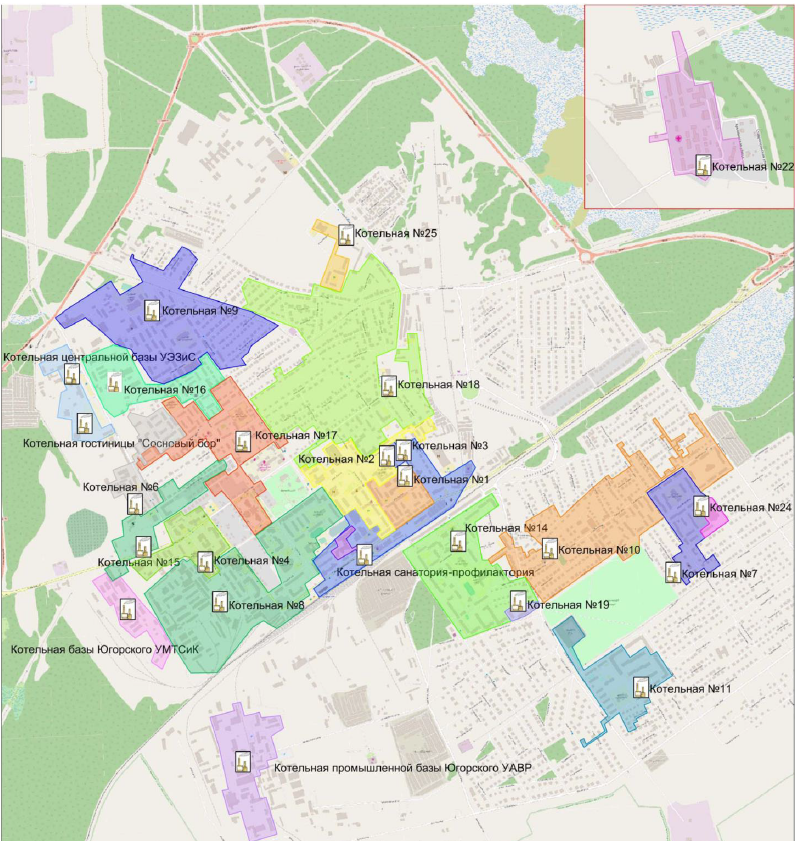 Рисунок 1. Расположение источников тепловой энергии и их существующие зоны действия на территории муниципального образования город ЮгорскНадежность работы системы	Количество аварийных отключений на сетях теплоснабжения за 2013-2018 гг. составило 1292 ед.  (табл. 10).Таблица 10Статистика аварийных отключений (аварий, инцидентов) за 2013-2018 гг.Количество аварийных отключений на котельных за 2017-2018 гг. составило 611 ед.  (табл. 11).Таблица 11Статистика аварийных отключений (аварий, инцидентов) за 2017-2018 гг.Оценка надежности тепловых сетей и источников г. Югорска приведена в табл. 12.Таблица 12Показатели надежности системы теплоснабжения города ЮгорскаКачество поставляемого ресурсаИнформация об основных потребительских характеристиках тепловой энергии, поставляемой МУП «Югорскэнергогаз» за 2014-2017 гг., приведена в табл. 13.Таблица 13Информация об основных потребительских характеристиках регулируемых товаров и услуг МУП «Югорскэнергогаз» за 2014-2017 гг.Информация об основных потребительских характеристиках тепловой энергии, поставляемой Управлением по эксплуатации зданий и сооружений ООО «Газпром Трансгаз Югорск» 			за 2014-2017 гг., приведена в табл. 14.Таблица 14Информация об основных потребительских характеристиках регулируемых товаров и услуг Управления по эксплуатации зданий и сооружений ООО «Газпром Трансгаз Югорск»			
за 2014-2017 гг.Воздействие на окружающую средуОбщая величина фактических выбросов в атмосферу вредных веществ загрязняющих веществ в 2017 г. составляет 335 т, что не превышает утвержденные нормативы ПДВ (табл. 15).  Выбросы загрязняющих веществ в атмосферный воздух от сжигания топлива (для выработки теплоэнергии) составляют:- твердые вещества – 0,056 т;- оксид углерода – 224,702 т;- оксид азота (в пересчете на NO2) – 106,672 т. Таблица 15Выбросы загрязняющих веществ в атмосферу, их очистка и утилизация МУП «Югорскэнергогаз» Тарифы, плата (тариф) за подключение (присоединение), структура себестоимости производства и транспорта ресурсовУровень тарифов на тепловую энергию для потребителей МУП «Югорскэнергогаз» в муниципальном образовании город Югорск представлен в табл. 16. Приказом РСТ ХМАО – Югры от 06.12.2016 № 150-нп МУП «Югорскэнергогаз» установлены одноставочные тарифы на тепловую энергию для потребителей муниципального образования город Югорск на 2017 г. Таблица 16Уровень тарифов на услуги по теплоснабжению МУП «Югорскэнергогаз» 
в муниципальном образовании город ЮгорскИсточник: Портал раскрытия информации РСТ ХМАО – Югры. http://eias.admhmao.ru/ Приказом РСТ ХМАО – Югры от 28.11.2016 № 149-нп УЭЗиС ООО «Газпром трансгаз Югорск» установлены одноставочные тарифы на тепловую энергию для потребителей муниципального образования город Югорск на 2017 г. Уровень тарифов на тепловую энергию для потребителей УЭЗиС ООО «Газпром трансгаз Югорск» в муниципальном образовании город Югорск представлен в табл. 17.Таблица 17Уровень тарифов на услуги по теплоснабжению УЭЗиС ООО «Газпром трансгаз Югорск» Источник: Портал раскрытия информации РСТ ХМАО – Югры. http://eias.admhmao.ru/ УЭЗиС ООО «Газпром трансгаз Югорск». Показатели, подлежащие раскрытию в сфере теплоснабжения и сфере оказания услуг по передаче тепловой энергии (цены и тарифы) за 2014-2017 гг.В структуре себестоимости производства и транспорта тепловой энергии МУП «Югорскэнергогаз» основными статьями затрат в 2017 г. являются (табл. 18):- расходы на топливо (36,4 %) и электрическую энергию (11,6 %);- расходы на оплату труда (23,5 %) и отчисления на социальные нужды (7,0 %).Таблица 18Анализ структуры затрат на оказание услуг по теплоснабжению на территории города Югорска МУП «Югорскэнергогаз»В структуре себестоимости производства и транспорта тепловой энергии УЭЗиС ООО «Газпром Трансгаз Югорск» основными статьями затрат являются (табл. 19):- расходы на оплату труда (20,4 %) и отчисления на социальные нужды (6,0 %);- расходы на топливо (15,0 %);- расходы на электрическую энергию (8,5 %);- общехозяйственные расходы (9,8 %);- расходы на капитальный и текущий ремонт основных производственных средств (36,8 %).Таблица 19Анализ структуры затрат на оказание услуг по теплоснабжению на территории города Югорска УЭЗиС ООО «Газпром Трансгаз Югорск»Источник: Информация об основных показателях финансово-хозяйственной деятельности регулируемых организаций, включая структуру основных производственных затрат (в части регулируемой деятельности) Управление по эксплуатации зданий и сооружений ООО «Газпром Трансгаз Югорск» за 2017 годТехнические и технологические проблемы в системеВ результате инженерно-технического анализа работы системы теплоснабжения муниципального образования город Югорск выявлены следующие основные технические и технологические проблемы:источники теплоснабжения:высокий уровень износа котельных;износ котлоагрегатов;отсутствие системы водоподготовки на большей части котельных МУП «Югорскэнергогаз»;не предусмотрено резервное топливо на части котельных МУП «Югорскэнергогаз», что снижает надежность работы котельных. сети теплоснабжения:наличие сетей, имеющих сверхнормативный износ и нуждающихся в замене;использование неэффективной теплоизоляции сетей;высокие потери тепловой энергии через изоляцию трубопроводов;низкое качество запорно-регулирующей арматуры.Система водоснабженияИнституциональная структураДеятельность в сфере централизованного водоснабжения на территории муниципального образования город Югорск осуществляет МУП «Югорскэнергогаз». МУП «Югорскэнергогаз» является гарантирующей организацией на основании ранее утвержденной Схемы водоснабжения города Югорска.Характеристика системы ресурсоснабженияЦентрализованная система водоснабжения муниципального образования город Югорск состоит из двух технологических зон в соответствии с районным делением города Югорска: город Югорск, микрорайон Югорск-2. Структура централизованной системы водоснабжения муниципального образования город Югорск состоит из следующих основных элементов (табл. 20):водозаборные скважины (действующие) – 29 ед.;водозаборы – 2 ед.;водоочистные сооружения (далее – ВОС) – 2 ед.Таблица 20Основные производственные показатели системы водоснабжения на территории муниципального образования город Югорск, эксплуатируемой МУП «Югорскэнергогаз»В муниципальном образовании город Югорск горячим водоснабжением обеспечивается секционная жилая застройка, часть индивидуальной жилой застройки, промышленные и общественно-деловые объекты.На территории муниципального образования город Югорск используется циркуляционная система горячего водоснабжения. Система водоснабжения муниципального образования город Югорск однозонная, низкого давления, трассируется по кольцевой системе, по степени обеспеченности подачи воды - вторая. Установленная производственная мощность водопроводов составляет 11,1 тыс. м3/сут. Суммарная протяженность сетей водоснабжения муниципального образования город Югорск составляет 261,22 км.Средний износ сетей водопровода города Югорска составляет 54,18 %, отдельных участков – до 70-80%. Протяженность сетей, нуждающихся в замене, по состоянию на 01.01.2018 г. составляет 141,52 км.Балансы мощности и ресурса Баланс мощности и нагрузки системы водоснабжения муниципального образования город Югорск представлен в табл. 21. Таблица 21Основные производственные показатели системы водоснабжения на территории муниципального образования город Югорск, эксплуатируемой МУП «Югорскэнергогаз»Баланс водоснабжения муниципального образования город Югорск представлен в табл. 22.Таблица 22Баланс водоснабжения муниципального образования город ЮгорскДоля поставки ресурса по приборам учетаСуммарная производительность водозабора фиксируется ежесуточно водомерным счетчиком на общем водоводе; ВОС-1 оборудована узлом учета расхода воды ELCORA C-30 (2 шт.), ВОС-2 оборудована узлом учета расхода воды Взлет ЭРСВ-540Л В. Состояние водомерных узлов по учету воды по муниципальному образованию город Югорск представлено в табл. 23.Таблица 23 Состояние водомерных узлов по учету воды по муниципальному образованию город ЮгорскИсточник: Схема водоснабжения города ЮгорскаОбъем отпущенной потребителям воды в 2017 г. составил 1 672,2 тыс. м3. В 2015 г. объем отпущенной потребителям воды составил 1 680,1 тыс. м3, что на из них по приборам учета отпущено – 1 314,56 тыс. м3 (78%), по нормативам потребления (расчетным методом) – 365,5 тыс. м3. Зоны действия источников ресурсовЦентрализованная система водоснабжения муниципального образования город Югорск состоит из двух технологических зон в соответствии с районным делением города Югорска: город Югорск, микрорайон Югорск-2 (рис. 2). Водозабор в городе Югорске состоит из подземных скважин (26 ед.). Подземные скважины оборудованы погружными насосами типа ЭЦВ.Источником водоснабжения на территории микрорайона Югорск-2 является водозабор, состоящий из 4-х скважин (3 – эксплуатационные, 1 – наблюдательная), находящийся на территории микрорайона Югорск-2.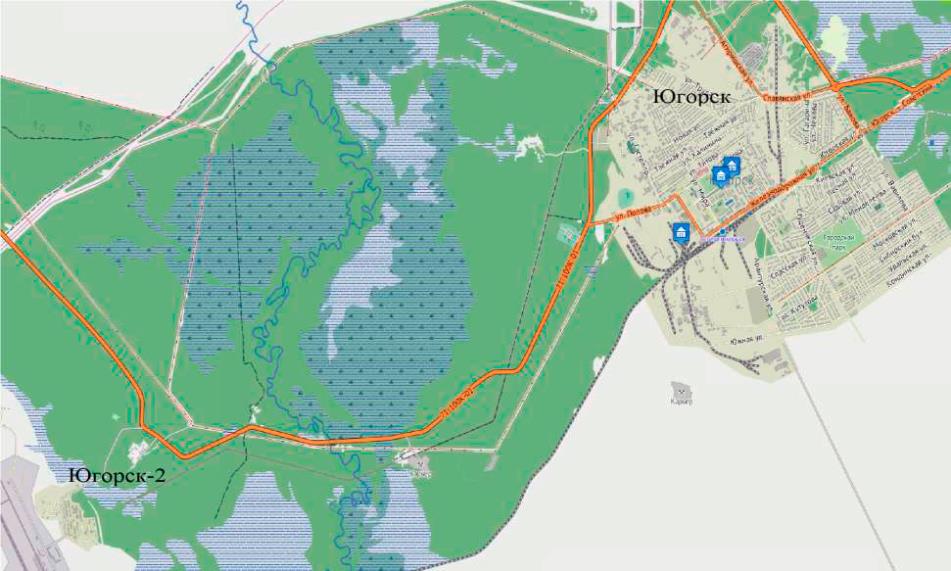 Рисунок 2. Технологическая зона централизованной системы водоснабжения муниципального образования город ЮгорскИсточник: Схема водоснабжения города Югорска. Резервы и дефициты по зонам действия источников ресурсовАнализ резерва мощностей системы водоснабжения города Югорска представлен в табл. 24.Таблица 24 Анализ резервов и дефицитов по зонам действия источников системы водоснабжения МУП «Югорскэнергогаз»Водозаборные сооружения и ВОС-1 города Югорска имеют резерв мощности 43%. Водозаборные сооружения микрорайона Югорск-2 имеют резерв 79,4%, водоочистные сооружения микрорайона Югорск-2 (ВОС-2) имеют резерв 71,6 %.Надежность работы системыКоличество аварий на системах холодного водоснабжения в муниципальном образовании город Югорск в 2015 – 2017 гг. составило 0,004 ед./км.Случаи ограничения подачи холодной воды по графику, с указанием срока действия таких ограничений (менее 24 часов в сутки) в 2015 – 2017 гг., отсутствуют.Качество поставляемого ресурсаНа территории муниципального образования город Югорск установлены 2 станции очистки воды: ВОС-1 (производительностью 15 000 м³/сут.) и ВОС-2 (производительностью 600 м³/сут.). Контроль качества питьевой воды города ЮгорскаНа территории муниципального образования город Югорск установлены 2 станции очистки воды: ВОС-1 (производительностью 15 000 м³/сут.) и ВОС-2 (производительностью 600 м³/сут). Исходная вода имеет высокий показатель содержания железа (5,33 мг/дм³ при ПДК 0,3 мг/дм³), в концентрации в 33,3 раза выше предельно допустимой, марганца - в 4,5 раза. На выходе обеспечивается содержание железа на уровне 0,3 мг/дм³ (верхняя граница). Недостаточная очистка по марганцу - превышение ПДК в 2,9 раза (выход 0,29 мг/дм³ при ПДК 0,1 мг/дм³). По остальным показателям питьевая вода, отпускаемая потребителям, соответствует требованиям СанПиН 2.1.4.1074-01. «Питьевая вода. Гигиенические требования к качеству воды централизованных систем питьевого водоснабжения». Контроль качества питьевой воды микрорайона Югорск-2По химическому составу подземные воды эксплуатируемого водоносного горизонта гидрокарбонатные магниевые, пресные, с сухим остатком 0,05-0,13 г/дм³, слабокислые (pH 5,2-6,28), очень мягкие (общая жесткость от 0,1 до 1,0 мг-экв/дм³). Содержание железа общего 0,14-7,31 мг/дм³, марганца 0,11-0,18 мг/дм³, цветность до 39,10. По показателям качества питьевая вода, отпускаемая потребителям, в технологической зоне ВОС-2 соответствует требованиям СанПиН 2.1.4.1074-01. «Питьевая вода. Гигиенические требования к качеству воды централизованных систем питьевого водоснабжения».Воздействие на окружающую среду	В соответствии с СанПиН 2.1.4.1110-02 «Зоны санитарной охраны источников водоснабжения и водопроводов питьевого назначения» источники водоснабжения имеют зоны санитарной охраны (ЗСО). Основной целью создания и обеспечения режима в ЗСО является санитарная охрана от загрязнения источников водоснабжения и водопроводных сооружений, а также территорий, на которых они расположены.В городе Югорске установлено 29 скважин подземного водозабора. Скважины имеют ЗСО (зону санитарной охраны). Объем воды, забранной из природных источников на нужды организации централизованного водоснабжения в муниципальном образовании город Югорск, в 2017 г. составил 3 106,8 тыс. м³, в 2016 г. – 3 243,5 тыс. м³, что не превышает предельно допустимый объем.Тарифы, плата (тариф) за подключение (присоединение), структура себестоимости производства и транспорта ресурсовУровень тарифов на услуги по водоснабжению для потребителей муниципального образования город Югорск представлен в табл. 25.Таблица 25Уровень тарифов на услуги по водоснабжению МУП «Югорскэнергогаз» в муниципальном образовании город Югорск в 2014-2017 гг. Фактические затраты на оказание услуг по водоснабжению на территории города Югорска МУП «Югорскэнергогаз» включают текущие расходы (80 %) и амортизацию (20 %).В структуре себестоимости на оказание услуг по водоснабжению на территории города Югорска МУП «Югорскэнергогаз» основными статьями затрат являются операционные расходы (51 %), расходы на приобретение электрической энергии (13,3 %), неподконтрольные расходы (14,7 %) (табл. 26).Таблица 26Анализ структуры затрат на оказание услуг по водоснабжению на территории города Югорска МУП «Югорскэнергогаз» Технические и технологические проблемы в системеВ результате инженерно-технического анализа работы системы водоснабжения муниципального образования город Югорск выявлены следующие технические и технологические проблемы:водоочистные сооружения (станция обезжелезивания):износ арматуры и, как следствие, повышенные потери воды на собственные нужды станции при фильтрации и промывке;сброс промывных вод от фильтров;несоответствие требованиям санитарных норм и правил по содержанию железа и марганца в питьевой воде;несовершенство технологии и применяемого оборудования современным требованиям;отсутствие регулирующей и низкое качество запорной арматуры;недостаточный уровень защищенности объектов централизованных систем водоснабжения от угроз техногенного, природного характера и террористических актов, предотвращения возникновения аварийных ситуаций, снижения риска и смягчению последствий чрезвычайных ситуаций (отсутствие ограждения территории, периметрального освещения и видеонаблюдения на объектах водозабора г. Югорска, ВОС Югорск-2);сети водоснабжения:высокий износ сетей (до 73%);наличие ветхих сетей, требующих замены (191,6 км);высокий износ и несоответствие насосного оборудования современным требованиям по надежности и электропотреблению;вторичное загрязнение и ухудшение качества воды вследствие внутренней коррозии металлических трубопроводов;неразвитость системы учета водопотребления, низкий уровень оснащенности приборами учета потребленной воды (индивидуальных и общедомовых), что обуславливает существенное расхождение между плановыми и фактическими объемами полезного отпуска, наличие сверхнормативных потерь воды 
(1 184,3 тыс. м³ в 2016 г. или 41,4 % от величины отпуска питьевой воды в сеть).Система водоотведенияИнституциональная структураВ границах муниципального образования город Югорск деятельность в сфере водоотведения и очистки сточных вод осуществляет МУП «Югорскэнергогаз».  Объекты централизованной системы водоотведения муниципального образования город Югорск переданы Департаментом муниципальной собственности и градостроительства администрации города Югорска МУП «Югорскэнергогаз» на праве хозяйственного ведения (договор от 05.05.2014 № 8), c ООО «Газпром трансгаз Югорск» заключен договор аренды имущества от 01.07.2014 № СU-109-14.Характеристика системы ресурсоснабженияУслуги водоотведения в муниципальном образовании город Югорск осуществляется через централизованные системы водоотведения, которыми охвачено около 78% жилищного фонда. Остальные 22% пользуются септиками и выгребными ямами с последующим вывозом специальным автотранспортом части указанных стоков на КОС.Структура централизованной системы водоотведения муниципального образования город Югорск на 01.01.2018состоит из следующих основных элементов (табл. 27): КНС – 29 ед., КОС – 2 ед., сети водоотведения – 209,3 км. Таблица 27Основные производственные показатели системы водоотведения муниципального образования город Югорск МУП «Югорскэнергогаз» От потребителя сточные воды, по внутреннему канализационному трубопроводу, попадают в приемный колодец самотечной канализации. По системе безнапорных коллекторов и канализационных колодцев стоки попадают в канализационно-насосную станцию. КНС принимает стоки от потребителей всего города, пользующихся системой водоотведения. Далее, по системе напорных коллекторов, с помощью несоосных групп, установленных в КНС, стоки транспортируются на очистные сооружения:КОС-1 (город Югорск) - Q = 1 400 м3/сут. (выведены из эксплуатации 01.10.2016);КОС-7 000 (существующий) (город Югорск) - Q = 7 000 м3/сут.;КОС-3 (микрорайон Югорск-2) - Q = 500 м3/сут.Технологические схемы работы очистных сооружений предусматривают:механическую очистку (очистка крупнодисперсных примесей);биологическую очистку (окисление органики при помощи биоценоза активного ила аэротенков);доочистку (фильтрация на крупнозернистых фильтрах);обеззараживание (гипохлоритом натрия);обработку осадка сточных вод.Сброс очищенной сточной воды КОС-7 000 (существующий) осуществляется в болото, затем в безымянный ручей до впадения его в реку Ух (общая протяженность от точки сброса составляет 6,6 км). Сброс очищенной сточной воды с КОС-3 осуществляется в болото, затем в реку Эсс. Уровень износа канализационных насосных станций – 70%, канализационных очистных сооружений – 65%. Остаточный ресурс составляет менее 35%.Суммарная протяженность сетей водоотведения муниципального образования город Югорск составляет 209,3 км, в т.ч. магистральные сети (самотечные сети) – 163,7 км, главный коллектор (напорный коллектор) – 45,6 км.Балансы мощности и ресурса Баланс мощности и нагрузки системы водоотведения муниципального образования город Югорск представлен в табл. 28. Таблица 28Баланс мощности и нагрузки системы водоотведения муниципального образования город Югорск, эксплуатируемой МУП «Югорскэнергогаз» Баланс водоотведения муниципального образования город Югорск представлен в табл. 29.Таблица 29Баланс водоотведения муниципального образования город Югорск МУП «Югорскэнергогаз» Доля поставки ресурса по приборам учетаКоммерческий учет принимаемых сточных вод в систему водоотведения осуществляется в соответствии с действующим законодательством. Для измерения расхода канализационных стоков на КОС-14000 и КОС-500 установлены счетчики (табл. 30).Таблица 30Оснащенность приборами учета КОС-14 000 и КОС-500 МУП «Югорскэнергогаз» Зоны действия источников ресурсовСистема централизованного водоотведения на территории муниципального образования город Югорск разделена на 2 эксплуатационные зоны:централизованная система водоотведения города Югорска (рис. 3);централизованная система водоотведения микрорайона Югорск-2 (рис. 4).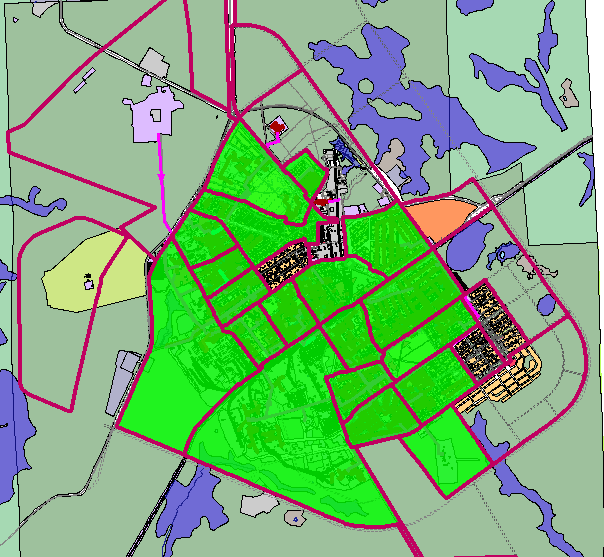 Рисунок 3. Граница размещения объектов централизованной системы водоотведения города Югорска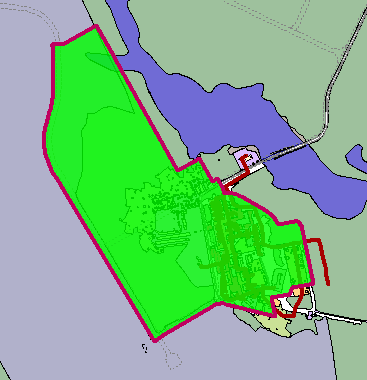 Рисунок 4. Граница размещения объектов централизованной системы водоотведения микрорайона Югорск-2Резервы и дефициты по зонам действия источников ресурсовПроектная мощность КОС 14000 составляет 14000 м³/сут. Среднесуточный объем сточных вод, поступивших на очистные сооружения, в 2017 г. составил         8867 м³/сут., максимальный суточный – 10641 м³/сут., что составляет 75% от установленной мощности канализационных очистных сооружений.Проектная мощность КОС 500 составляет 500 м³/сут. Среднесуточный объем сточных вод, поступивших на очистные сооружения, в 2017 г. составил                          215 м³/сут., максимальный суточный – 259 м³/сут., что составляет 79% от установленной мощности канализационных очистных сооружений.Надежность работы системыКоличество засоров на самотечных сетях в 2015-2017 г. составило 4 ед./км.Аварий и отказов работы канализационных сетей на территории муниципального образования город Югорск не происходило.Единой автоматизированной системы диспетчеризации и автоматизации производственных процессов нет.Воздействие на окружающую средуДля оценки воздействия сбросов сточных вод через централизованную хозяйственно-бытовую систему водоотведения на окружающую среду проводится регулярный лабораторный контроль. Концентрации загрязняющих веществ в стоках до и после очистки на КОС представлены в табл. 31, 32.Таблица 31Сведения о лабораторном контроле за работой очистных сооружений КОС-7000 
(декабрь 2017 г.) Таблица 32Сведения о лабораторном контроле за работой очистных сооружений КОС-500 
(декабрь 2017 г.) Основной технологической проблемой при эксплуатации очистных сооружений бытовой канализации в 2014-2017 гг. являлась низкая мощность существующих очистных сооружений недостаточно полная очистка сточных вод перед сбросом в водоемы (табл. 33). Таблица 33Сведения о воздействии сбросов сточных вод через централизованную хозяйственно-бытовую систему водоотведения муниципального образования город Югорск на окружающую среду за 2015, 2016, 2017 гг. Тарифы, плата (тариф) за подключение (присоединение), структура себестоимости производства и транспорта ресурсаУровень тарифов на услуги по водоотведению (прием сточных вод, перекачка сточных вод, очистка сточных вод) для потребителей муниципального образования город Югорск представлен в табл. 34.Таблица 34Уровень тарифов на услуги по водоотведению МУП «Югорскэнергогаз» в муниципальном образовании город ЮгорскФактические затраты на оказание услуг по водоотведению на территории города Югорска МУП «Югорскэнергогаз» включают текущие расходы (75%) и амортизацию (25%).В структуре себестоимости на оказание услуг по водоотведению на территории города Югорска МУП «Югорскэнергогаз» основными статьями затрат являются операционные расходы (51%), расходы на приобретение электрической энергии (13%), неподконтрольные расходы (12%) (табл. 35).Таблица 35Анализ структуры затрат на оказание услуг по водоотведению на территории города Югорска МУП «Югорскэнергогаз» Технические и технологические проблемы в системеВ результате инженерно-технического анализа работы системы водоотведения муниципального образования город Югорск выявлены следующие технические и технологические проблемы:канализационные очистные сооружения:износ очистных сооружений канализации до 65%;износ насосного оборудования очистных сооружений (45%);низкая эффективность по снятию биогенных загрязнений;использование в технологии дезинфекции опасного вещества – хлор;несоответствие технологии и применяемого оборудования современным требованиям энергосбережения;недостаточный уровень защищенности объектов централизованных систем водоотведения от угроз техногенного, природного характера и террористических актов, предотвращения возникновения аварийных ситуаций, снижения риска и смягчения последствий чрезвычайных ситуаций (отсутствие ограждения территории, периметрального освещения и видеонаблюдения территории КОС-7000, КОС-500 Югорск-2);сети водоотведения:увеличение протяженности сетей с износом более 60%;наличие ветхих сетей, требующих замены (132,7 км);износ и несоответствие технологического оборудования современным требованиям по энергоэффективности;неразвитость системы учета водопотребления, что обуславливает существенное расхождение между плановыми и фактическими объемами полезного отпуска, наличие неучтенного притока сточных вод (1 038,63 тыс. м³ в 2017 г. или 31% от планового объема реализации услуги водоотведения).Объекты, используемые для захоронения (утилизации) твердых коммунальных отходовИнституциональная структураНа территории муниципального образования город Югорск осуществляется централизованный сбор, вывоз и размещение ТКО.Услуги по сбору и вывозу ТКО оказывает МУП «Югорскэнергогаз» на основании договоров с организациями, управляющими жилищным фондом, а также другими предприятиями и организациями города Югорска.Характеристика системы ресурсоснабженияВ муниципальном образовании город Югорск вывоз и размещение ТКО осуществляется на действующем полигоне ТКО, расположенном на территории 87 квартала Эсского урочища Советского лесничества, в 7 км от застроенной части района Югорск. Территория полигона составляет 13,5 га.Общая характеристика состояния системы сбора ТКО в муниципальном образовании город Югорск представлена в табл. 36.Таблица 36Общая характеристика состояния системы сбора ТКО в муниципальном образовании город ЮгорскВ муниципальном образовании город Югорск сбор коммунальных отходов от населения осуществляется кольцевым способом. Сбор и транспортирование отходов осуществляется мусоровозами типа КО – 413, 424 и КО – 440. Прием и размещение отходов на полигоне ведется в соответствии с перечнем отходов, разрешенных к захоронению на полигоне ТБО, и в соответствии с технологическим регламентом полигона (табл. 37).  Таблица 37Характеристика полигона для размещения ТКО и ПО 
в муниципальном образовании город ЮгорскБалансы мощности и ресурсаПроектная вместимость полигона для утилизации бытовых и промышленных отходов в г. Югорске составляет 2 210 тыс. м³ (1 768 т).Объем ТКО, захороненных на полигоне ТБО, в 2016 г. составил 98,3 тыс. м3. Объем накопленных отходов за весь период эксплуатации на конец 2016 г. (с учетом уплотнения отходов) составляет 1 392,6 тыс. м³. Расчет заполняемости полигона ТКО и ПО муниципального образования город Югорск представлен в табл. 38.Таблица 38Расчет заполняемости полигона ТКО и ПО муниципального образования город Югорск (оценка резерва/дефицита мощности объектов, используемых для захоронения (обезвреживания) ТКОДоля поставки ресурса по приборам учетаСистема учета объема услуг по утилизации (захоронению) ТКО ведется на основании заключенных договоров об оказании услуг по захоронению и утилизации ТБО и сопоставляется с фактически принятыми отходами на полигон и в динамике за предыдущие периоды регулирования.Инструментальный контроль (взвешивание ТКО на весах перед принятием к утилизации/захоронению) отсутствует.Зоны действия источников ресурсовВ муниципальном образовании город Югорск вывоз и размещения ТКО осуществляется на действующем полигоне ТКО и ПО, находящемся на территории муниципального образования город Югорск.Централизованной системой сбора ТКО охвачено все население муниципального образования город Югорск (табл. 39):МКД – 26 139 чел.;частный сектор – 10 803 чел. Таблица 39Степень охвата населения централизованным сбором твердых коммунальных отходовРезервы и дефициты по зонам действия источников ресурсовКоэффициент заполняемости полигона (без уплотнения) в 2016 г. составил 73%, коэффициент заполняемости полигона (с учетом уплотнения отходов) – 29%.По результатам расчетов и оценке резерва/дефицита мощности объектов, используемых для захоронения (обезвреживания) ТКО, полигон ТКО будет заполнен до окончания расчетного срока реализации Программы – в 2021 г.Надежность работы системыПлощадь изоляции полигона для утилизации бытовых и промышленных отходов в г. Югорске составляет 13,5 га, ширина СЗЗ – 500 м.На территории полигона для утилизации бытовых и промышленных отходов в г. Югорске функционирует один КПП.Качество поставляемого ресурсаТехнические параметры полигона для утилизации бытовых и промышленных отходов в г. Югорске предусматривают системы защиты окружающей среды	(обваловка). На полигоне предусмотрены системы мониторинга, в т.ч. мониторинг грунтовых вод, мониторинг атмосферного воздуха и мониторинг почвенного покрова.Воздействие на окружающую средуОбъем размещенных отходов потребления муниципального образования город Югорск в 2016 г. составил 20,2 тыс. т, большая часть которых относится к 5 классу опасности (практически неопасные материалы) (табл. 40). По сравнению с 2015 г. объем размещенных отходов снизился несущественно (на 5%).Таблица 40Сведения о объемах и структуре размещения отходов потребления муниципального образования город Югорск за 2015, 2016 гг. Полигон оборудован противофильтрационным экраном, который предотвращает загрязнение почвы и подземных вод вредными веществами, контрольно-пропускным пунктом, дезинфицирующей ванной, предназначенной для дезинфекции колес автотранспорта, также имеется ограждение и подъездная дорога по всему периметру объекта.На территории муниципального образования недобросовестными природопользователями периодически образуются стихийные несанкционированные свалки, которые оказывают негативное воздействие на окружающую среду. Тарифы, плата (тариф) за подключение (присоединение), структура себестоимости производства и транспорта ресурсовПриказом Региональной службы по тарифам ХМАО-Югры от 27.04.2017 
№ 60-нп для МУП «Югорскэнергогаз» установлены тарифы на услуги по утилизации, обезвреживанию и захоронению ТКО (ТБО) на территории муниципального образования город Югорск на 2017 – 2020 гг. (табл. 41).Таблица 41Тарифы МУП «Югорскэнергогаз» на утилизацию, обезвреживание и захоронение ТКО (ТБО) для потребителей муниципального образования город Югорск на 2014 – 2020 гг. Примечание:* Тарифы на услуги организаций коммунального комплекса, утвержденные в соответствии с Федеральным законом от 30 декабря 2004 года № 210-ФЗ «Об основах регулирования тарифов организаций коммунального комплекса», применяются до 1 января 2018 года. ** Выделяется в целях реализации пункта 6 статьи 168 Налогового кодекса Российской Федерации (часть вторая).В структуре себестоимости на оказание услуг по утилизации (захоронению) ТКО на территории города Югорска МУП «Югорскэнергогаз» основными статьями затрат являются расходы на амортизацию (27%), общехозяйственные расходы (22%), расходы на оплату труда (19%) (табл. 42).Таблица 42Анализ структуры затрат на оказание услуг по утилизации (захоронению) ТКО на территории города Югорска МУП «Югорскэнергогаз» Технические и технологические проблемы в системеОсновными проблемами в сфере захоронения (утилизации) ТКО на территории муниципального образования город Югорск являются:отсутствие сортировки и переработки отходов;стихийное образование несанкционированных свалок;отсутствие инструментального контроля;отсутствие мусоросжигательных, мусоросортировочных и мусороперегрузочных установок;низкая экологическая грамотность населения.Краткий анализ состояния установки приборов учета и энергоресурсосбережения у потребителейВ муниципальном образовании город Югорск муниципальная программа города Югорска «Энергосбережение и повышение энергетической эффективности города Югорска на 2014-2020 годы», утв. постановлением администрации города Югорска от 31.10.2013 № 3291.Целью муниципальной программы является повышение эффективности использования топливно-энергетических ресурсов в городе Югорске.Система программных мероприятий включает:организационные мероприятия:проведение энергетических обследований;назначение из числа работников предприятия лица, ответственного за проведение энергосберегающих мероприятий, обучение, участие в мероприятиях по энергосбережению;проведение среди сотрудников информационно-просветительской работы, направленной на информирование о мероприятиях и способах энергосбережения и повышения энергетической эффективности;разъяснительная работа среди руководителей муниципальных бюджетных учреждений о возможностях заключения энергосервисных контрактов и об особенностях закупки энергосервисных услуг;технические и технологические мероприятия:установка (замена) автоматизированных узлов регулирования тепловой энергии с установкой частотного регулирования приводов насосов;ремонт предприятиями ограждающих конструкций в многоквартирных домах, в том числе восстановление герметизации межпанельных швов, уплотнение и замена входных дверей;установка индивидуальных и общедомовых узлов учета в многоквартирных домах;установка индивидуальных приборов учета в муниципальном жилищном фонде;модернизация уличного освещения с применением энергосберегающих технологий;замена ламп накаливания на энергоэффективные;установка оборудования для автоматического управления освещением;Ожидаемые результаты:увеличение доли объема энергетических ресурсов, расчеты за которые осуществляются с использованием приборов учета, в общем объеме энергетических ресурсов, потребляемой (используемой) на территории муниципального образования, до 100%.В 2016 г. в рамках муниципальной программы «Энергосбережение и повышение энергетической эффективности города Югорска на 2014-2020 годы» средства в размере 0,5 млн. рублей направлены на актуализацию схемы водоснабжения и водоотведения города. На выполнение энергосберегающих мероприятий затрачено 4,31 млн. руб. В 2017 г. в рамках муниципальной программы «Энергосбережение и повышение энергетической эффективности города Югорска на 2014-2020 годы» за счет средств местного бюджета в сумме 2,1 млн. рублей проведена актуализация схем теплоснабжения, водоснабжения и водоотведения, программы комплексного развития систем коммунальной инфраструктуры города. Всего на выполнение энергосберегающих мероприятий в рамках данной программы за счет средств местного бюджета и внебюджетных источников затрачено 32,4 млн. рублей. Оснащенность приборами учета энергетических ресурсов в муниципальном образовании город Югорск в соответствии с требованиями 261-ФЗ по состоянию на 01.06.2018 составляет:-  общедомовыми приборами учета многоквартирных домов – 100 %;- индивидуальными приборами учета – 100 %;- приборами учета энергетических ресурсов частных домов (индивидуальных домовладений) – 100 %;- приборами учета в муниципальных бюджетных организациях – 100 %.План развития муниципального образования, план прогнозируемой застройки и прогнозируемый спрос на коммунальные ресурсы на период действия генерального плана План развития муниципального образования, план прогнозируемой застройкиВ соответствии с Генеральным планом муниципального образования город Югорск, утв. решением Думы города Югорска ХМАО – Югры от 07.10.2014 № 65, численность населения муниципального образования город Югорск к окончанию срока реализации Генерального плана (к 2035 г.) составит 47,1 тыс. чел. (табл. 43).Таблица 43Прогноз численности населения муниципального образования город Югорск в соответствии с документами территориального планирования на расчетный срок (2027 г.)На основании данного прогноза, с учетом достижения плановых значений, прогнозируемая численность населения муниципального образования город Югорск, принятая в Программу, составит к 2027 г. – 43,2 тыс. чел., к 2035 г. – 47,1 тыс. чел.Генеральным планом города Югорска предусматриваются следующие основные положения о территориальном планировании в части освоения и развития территории:сохранение сложившихся принципов развития территории населенного пункта города Югорска в части формирования планировочной структуры по компактному типу и дальнейшего развития общегородского центра в северной части населенного пункта города Югорска;	освоение свободных от застройки территорий и реконструкция застроенных территорий в целях жилищного строительства и размещения объектов общественно-делового назначения, которое предполагает: - развитие юго-восточного направления населенного пункта города Югорска в целях размещения усадебной жилой застройки с общественно-деловым центром локального типа;- формирование в восточной части населенного пункта города Югорска территории для размещения нового микрорайона секционной застройки;- преобразование части северной промышленной зоны, в границах улиц Славянская, Торговая, Попова, пер. Северный, в общественно-деловую зону; - расширение существующих и создание новых рекреационных зон, предназначенных для развития активных и экстремальных видов спорта и для обеспечения отдыха населения;- строительство музейно-туристического комплекса «Ворота в Югру» на территории населенного пункта города Югорска;- резервирование в населенном пункте города Югорска территории для размещения центра медицины катастроф регионального значения с вертолетной площадкой; достижение на этапе первой очереди реализации генерального плана:- 100% обеспечения жилого фонда централизованными инженерными системами с полной заменой ветхих и аварийных участков сетей;- 100% ликвидации ветхого и аварийного жилого фонда.Прогноз развития застройки (жилищного фонда, бюджетных организаций, объектов общественного и коммерческого назначения) сформирован на основании документов территориального планирования (Генеральный план, положение о территориальном планировании, проекты планировок и межевания) с учетом фактического развития территории.Сроки и этапы реализации Генерального плана и иных документов территориального планирования определяются органами местного самоуправления, исходя из текущего социально-экономического положения, финансовых возможностей бюджета, сроков и этапов реализации соответствующих федеральных, окружных и муниципальных целевых программ, приоритетных национальных проектов в части, затрагивающей территорию городского округа.По разработанным проектам планировки территории муниципального образования город Югорск на период, соответствующий расчетному сроку реализации Генерального плана, общая площадь вновь возводимого жилищного фонда составляет 505,0 тыс. м², общая площадь жилых зданий, подлежащих сносу, - 171,8 тыс. м² (табл. 44).Таблица 44Показатели перспективного развития территории в части жилищного строительства муниципального образования город Югорск в соответствии с документами территориального планирования Примечание: в восточной промзоне предусматривается снос существующего жилого фонда, в западной промзоне – существующие каменные жилые дома переоборудуются под гостиницы, предусматривается снос деревянного жилого фонда.С учетом сложившейся социально-экономической ситуации прогноз развития застройки принят в соответствии:- с прогнозом ввода жилья на 2019–2027 гг. и далее до 2035 г. согласно данным Генерального плана города Югорска;- со Схемой теплоснабжения города Югорска;- с прогнозом ввода жилья на 2017-2018 гг. управления архитектуры и градостроительства Администрации муниципального образования город Югорск с учетом ввода 13 тыс. м² ИЖС ежегодно;- с уточненной оценкой сноса жилья по данным реестра домов, жилые помещения в которых признаны непригодными для проживания, в городе Югорске по состоянию на 01.10.2017 г. (табл. 45), при этом общая площадь сносимых зданий принята как площадь жилая с коэффициентом 1,2.Таблица 45Перечень жилых зданий, предполагаемых к сносу на территории 
муниципального образования город Югорск Общая площадь жилищного фонда в муниципальном образовании город Югорск в 2035 г. составит 1 506,1 тыс. м², ввод жилья за период 2017 – 2035 гг. прогнозируется на уровне 515,4 тыс. м², снос – 119,6 тыс. м² (табл. 46).Прогноз объемов строительства общественного фонда (социальных и общественно-деловых зданий) сформирован на основании данных следующих документов:- Генеральный план города Югорска; - проекты планировки перспективной общественной застройки;- Схема теплоснабжения города Югорска.Общая площадь общественно-деловой застройки к 2035 г. составит 602,8 тыс. м² (табл. 46), прирост за 2017-2035 гг. – 170,5 тыс. м². Перспективные показатели развития муниципального образования город Югорск на период реализации Программы приведены в табл. 47.Таблица 46Прогноз движения площади жилого фонда и площади общественно-деловой застройки 
муниципального образования город Югорск на период 2017-2035 гг.  Таблица 47Перспективные показатели развития муниципального образования город Югорск Источники:1. Динамика основных показателей  социально-экономического развития муниципального образования город Югорск за 2016 год  (Приложение 1- МО 2016 год).2. Информация об итогах социально-экономического развития города Югорска за 2016 год.3. Прогноз социально-экономического развития 	муниципального образования город Югорск на 2018 год и плановый период 2019 - 2020 годов.Прогноз спроса на коммунальные ресурсы и перспективной загрузкиПрогноз спроса по каждому из коммунальных ресурсов выполнен на основании прогнозной численности населения и перспективных показателей развития муниципального образования город Югорск в зоне действия централизованные системы коммунальной инфраструктуры.Перспективные показатели спроса на коммунальные ресурсы в муниципальном образовании город Югорск до 2035 г., в т.ч. на 1 этапе реализации Программы (2018-2022 гг.) – с разбивкой по годам, представлены в табл. 48.Таблица 48Перспективные показатели спроса на коммунальные ресурсы (централизованные системы коммунальной инфраструктуры) в муниципальном образовании город Югорск на период до 2035 г.Перечень мероприятий и целевых показателей Целевые показатели Результаты реализации Программы определяются с учетом достижения уровня запланированных технических и финансово-экономических показателей. При формировании требований к конечному состоянию коммунальной инфраструктуры муниципального образования разработаны целевые показатели надежности, качества и энергетической эффективности развития каждой из систем коммунальной инфраструктуры и показатели качества коммунальных ресурсов, определяемые в соответствии с законодательством Российской Федерации.Целевые показатели устанавливаются по каждой системе коммунальной инфраструктуры.Целевые показатели устанавливаются (пересматриваются) органом регулирования тарифов для организаций, осуществляющих регулируемые виды деятельности в сфере электро-, газо-, тепло-, водоснабжения и водоотведения, а также услуг по утилизации, обезвреживанию и захоронению твердых коммунальных (бытовых) отходов, при формировании и утверждении тарифов на регулируемый период с учетом перехода на долгосрочное регулирование и результатов реализации инвестиционных программ.Значения целевых показателей определены:на существующий момент – 2016 г. (факт), 2017 г. (факт);прогнозные значения на каждый год 1 этапа реализации Программы (2018 – 2022 гг.);прогнозные значения на конец 2 этапа реализации Программы (2027 г.);прогнозные значения на срок окончания реализации Программы (2035 г.).Количественные значения целевых показателей определены с учетом выполнения всех мероприятий Программы в запланированные сроки.Целевые показатели системы электроснабжения Целевые показатели системы электроснабжения муниципального образования представлены в табл. 49.Реализация мероприятий по системе электроснабжения позволит достичь следующего эффекта:обеспечение бесперебойного электроснабжения;повышение качества и надежности электроснабжения;обеспечение резерва мощности, необходимого для электроснабжения районов, планируемых к застройке.Целевые показатели системы газоснабженияЦелевые показатели системы газоснабжения муниципального образования представлены в табл. 49.Реализация мероприятий по системе газоснабжения позволит достичь следующего эффекта:обеспечение бесперебойного газоснабжения;повышение качества и надежности газоснабжения;обеспечение резерва мощности, необходимого для газоснабжения районов, планируемых к застройке.Целевые показатели системы теплоснабженияЦелевые показатели системы теплоснабжения муниципального образования представлены в табл. 49.Результатами реализации мероприятий по системе теплоснабжения муниципального образования являются:обеспечение возможности подключения строящихся объектов к системе теплоснабжения при гарантированном объеме заявленной мощности;повышение надежности и обеспечение бесперебойной работы объектов теплоснабжения за счет уменьшения количества функциональных отказов до рациональных значений;улучшение качества жилищно-коммунального обслуживания населения по системе теплоснабжения;повышение ресурсной эффективности предоставления услуг теплоснабжения.Целевые показатели системы водоснабжения Целевые показатели системы водоснабжения муниципального образования представлены в табл. 49.Результатами реализации мероприятий по развитию систем водоснабжения муниципального образования являются:обеспечение бесперебойной подачи качественной воды от источника до потребителя;улучшение качества жилищно-коммунального обслуживания населения по системе водоснабжения;обеспечение возможности подключения строящихся объектов к системе водоснабжения при гарантированном объеме заявленной мощности;экономия водных ресурсов и электроэнергии.Целевые показатели системы водоотведенияЦелевые показатели системы водоотведения муниципального образования представлены в табл. 49.Результатами реализации мероприятий по развитию систем водоотведения муниципального образования являются:обеспечение возможности подключения строящихся объектов к системе водоотведения при гарантированном объеме заявленной мощности;повышение надежности и обеспечение бесперебойной работы объектов водоотведения;уменьшение техногенного воздействия на среду обитания;улучшение качества жилищно-коммунального обслуживания населения по системе водоотведения;экономия электроэнергии.Целевые показатели объектов, используемых для захоронения (утилизации) твердых (коммунальных) бытовых отходовЦелевые показатели в сфере с обращения с отходами муниципального образования представлены в табл. 49.Реализация программных мероприятий в захоронении (утилизации) ТБО обеспечит:улучшение экологической обстановки в муниципальном образовании;повышение эффективности системы по обращению с отходами с внедрением на территории муниципального образования раздельного сбора бытовых отходов с дальнейшей передачей вторичного сырья на  переработку.Таблица 49Целевые показатели развития коммунальной инфраструктуры муниципального образования город Югорск на 2018 – 2035 гг.Программа инвестиционных проектов, обеспечивающих достижение целевых показателейОбщая программа инвестиционных проектов включает (табл. 50):программу инвестиционных проектов в электроснабжении;программу инвестиционных проектов в газоснабжении;программу инвестиционных проектов в теплоснабжении;программу инвестиционных проектов в водоснабжении;программу инвестиционных проектов в водоотведении;программу инвестиционных проектов в захоронении (утилизации) ТКО;программу установки приборов учета в многоквартирных домах и бюджетных организациях;программу реализации энергосберегающих мероприятий в многоквартирных домах, бюджетных организациях, городском освещении.Таблица 50Общая программа инвестиционных проектов, включенных в Программу комплексного развития систем коммунальной инфраструктуры муниципального образования город Югорск на 2018 – 2035 гг.Программа инвестиционных проектов в электроснабженииВ перечень мероприятий и инвестиционных проектов в отношении системы электроснабжения включены мероприятия с указанием ссылок на схемы и программы развития систем электроснабжения федерального, регионального и муниципального уровня, инвестиционных и производственных программ организаций, осуществляющих регулируемые виды деятельности в сфере электроснабжения (табл. 51).Основные технические характеристики мероприятий, влияющие на срок реализации и объем финансирования (протяженность, количество, мощность и т.д.), сроки реализации мероприятий и инвестиционных проектов, необходимые капитальные затраты приведены в Приложении 1.Технические и технико-экономические параметры мероприятий и инвестиционных проектов, в т.ч. ожидаемые эффекты, с выделением каждого из ожидаемых эффектов и количественное их определение, сроки получения эффектов, сроки окупаемости, должны быть определены дополнительно при разработке проектно-сметной документации на объект, планируемый к внедрению. Технические параметры, принятые при разработке проектных решений, должны соответствовать установленным нормам и требованиям действующего законодательства. Таблица 51Перечень мероприятий и инвестиционных проектов в системе электроснабжения Программа инвестиционных проектов в газоснабженииВ перечень мероприятий и инвестиционных проектов в отношении системы газоснабжения включены мероприятия с указанием ссылок на схемы и программы развития систем газоснабжения федерального, регионального и муниципального уровня, инвестиционных и производственных программ организаций, осуществляющих регулируемые виды деятельности в сфере газоснабжения (табл. 52).Основные технические характеристики мероприятий, влияющие на срок реализации и объем финансирования (протяженность, количество, мощность и т.д.), сроки реализации мероприятий и инвестиционных проектов, необходимые капитальные затраты приведены в Приложении 1.Таблица 52Перечень мероприятий и инвестиционных проектов в системе газоснабжения Программа инвестиционных проектов в теплоснабженииПри разработке программы инвестиционных проектов в теплоснабжении учтены положения Схема теплоснабжения города Югорска. В перечень мероприятий и инвестиционных проектов в отношении системы теплоснабжения включены мероприятия с указанием ссылок на схемы и программы развития систем теплоснабжения федерального, регионального и муниципального уровня, инвестиционных и производственных программ организаций, осуществляющих регулируемые виды деятельности в сфере теплоснабжения (табл. 53).Основные технические характеристики мероприятий, влияющие на срок реализации и объем финансирования (протяженность, количество, мощность и т.д.), сроки реализации мероприятий и инвестиционных проектов, необходимые капитальные затраты приведены в Приложении 1.Мероприятия и инвестиционные проекты (группы аналогичных мероприятий) сформированы в блоки по целям и ожидаемым результатам.Общая величина экономического эффекта от реализации мероприятий определена как сумма эффектов от реализации мероприятий по строительству источников тепловой энергии взамен существующих с применением технических решений, предполагающих экономию электроэнергии, топлива.Относительно мероприятий, направленных на подключение новых потребителей, экономический эффект отсутствует. Расчет величины экономии от реализации мероприятий в системе теплоснабжения приведен в Приложении 1.Часть мероприятий и инвестиционных проектов (организационные, беззатратные и малозатратные) непосредственного эффекта в стоимостном выражении не дают, но их реализация обеспечивает оптимизацию систем коммунальной инфраструктуры и создание условий и стимулов для рационального потребления топливно-энергетических ресурсов, повышение надежности работы системы, улучшение качества и доступности услуг для потребителей, снижение негативного воздействия на окружающую среду. Таблица 53Перечень мероприятий и инвестиционных проектов в системе теплоснабжения Программа инвестиционных проектов в водоснабженииПо результатам инженерно-технического анализа и на основании Схемы водоснабжения города Югорска (актуализация 2019 г.) сформирован перечень мероприятий по системе водоснабжения (табл. 54).Основные технические характеристики мероприятий, влияющие на срок реализации и объем финансирования (протяженность, количество, мощность и т.д.), сроки реализации мероприятий и инвестиционных проектов, необходимые капитальные затраты приведены в Приложении 1.Мероприятия и инвестиционные проекты (группы аналогичных мероприятий) сформированы в блоки по целям и ожидаемым результатам.Технические и технико-экономические параметры мероприятий и инвестиционных проектов, в т.ч. ожидаемые эффекты, с выделением каждого из ожидаемых эффектов и количественное их определение, сроки получения эффектов, сроки окупаемости, должны быть определены дополнительно при разработке проектно-сметной документации на объект, планируемый к внедрению. Технические параметры, принятые при разработке проектных решений, должны соответствовать установленным нормам и требованиям действующего законодательства.Общая величина экономического эффекта от реализации мероприятий в сфере водоснабжения определена как сумма эффектов от реализации следующих мероприятий:- реконструкция водозабора г. Югорска со строительством 6-ти высокодебитных скважин вместо существующих 25 артскважин;- реконструкция трубопроводов водоснабжения с заменой стальных трубопроводов на полиэтиленовые трубы;- наладочные работы (перераспределение напоров) в сети водоснабжения (зданий).Эффект от реализации мероприятий Программы составляет: - экономия электрической энергии - 543,51 тыс. кВт·ч;- снижение утечек воды - 382,67 тыс. м³;		- экономия ресурсов в стоимостном выражении за период реализации Программы – 16,7 млн. руб. Относительно мероприятий, направленных на подключение новых потребителей, экономический эффект отсутствует. Расчет величины экономии от реализации мероприятий в системе водоснабжения приведен в Приложении 1.Часть мероприятий и инвестиционных проектов (организационные, беззатратные и малозатратные) непосредственного эффекта в стоимостном выражении не дают, но их реализация обеспечивает оптимизацию систем коммунальной инфраструктуры и создание условий и стимулов для рационального потребления топливно-энергетических ресурсов, повышение надежности работы системы, улучшения качества и доступности услуг для потребителей, снижение негативного воздействия на окружающую среду. Таблица 54Перечень мероприятий и инвестиционных проектов в системе водоснабженияПрограмма инвестиционных проектов в водоотведенииПо результатам инженерно-технического анализа и на основании Схемы водоотведения города Югорска (актуализация 2017 г.) сформированы мероприятия по системе водоотведения. В перечень мероприятий и инвестиционных проектов в отношении системы водоотведения включены мероприятия с указанием ссылок на схемы и программы развития систем водоотведения федерального, регионального и муниципального уровня, инвестиционных и производственных программ организаций, осуществляющих регулируемые виды деятельности в сфере водоотведения (табл. 55).Основные технические характеристики мероприятий, влияющие на срок реализации и объем финансирования (протяженность, количество, мощность и т.д.), сроки реализации мероприятий и инвестиционных проектов, необходимые капитальные затраты приведены в Приложении 1.Общая величина экономического эффекта от реализации мероприятий в сфере водоотведения определена как сумма эффектов от реализации следующих мероприятий:- строительство новых блочно-модульных КНС взамен станций, имеющих 100% уровень износа. с применением энергоэффективного оборудования;- реконструкция КНС с заменой насосного оборудования на энергоэффективное;- реконструкция ОГ КНС.Эффект от реализации мероприятий Программы в сфере водоотведения составляет: - экономия электрической энергии – 1 035,3 тыс. кВт·ч;		- экономия ресурсов в стоимостном выражении за период реализации Программы – 5 196,4 тыс. руб. Относительно мероприятий, направленных на подключение новых потребителей, экономический эффект отсутствует. Расчет величины экономии от реализации мероприятий в системе водоотведения приведен в Приложении 1.Технические и технико-экономические параметры мероприятий и инвестиционных проектов, в т. ч. ожидаемые эффекты, с выделением каждого из ожидаемых эффектов и количественное их определение, сроки получения эффектов, сроки окупаемости, должны быть определены дополнительно при разработке проектно-сметной документации на объект, планируемый к внедрению. Технические параметры, принятые при разработке проектных решений, должны соответствовать установленным нормам и требованиям действующего законодательства.Таблица 55Перечень мероприятий и инвестиционных проектов в системе водоотведенияПрограмма инвестиционных проектов в утилизации, обезвреживании и захоронении (утилизации) твердых (коммунальных) бытовых отходовПо результатам инженерно-технического анализа сформировано 3 мероприятия в сфере обращения с твердыми коммунальными (бытовыми) отходами (табл. 56).Основные технические характеристики мероприятий, влияющие на срок реализации и объем финансирования (протяженность, количество, мощность и т.д.), сроки реализации мероприятий и инвестиционных проектов, необходимые капитальные затраты приведены в Приложении 1.Технические и технико-экономические параметры мероприятий и инвестиционных проектов, в т.ч. ожидаемые эффекты, с выделением каждого из ожидаемых эффектов и количественное их определение, сроки получения эффектов, сроки окупаемости, должны быть определены дополнительно при разработке проектно-сметной документации на объект, планируемый к внедрению. Технические параметры, принятые при разработке проектных решений, должны соответствовать установленным нормам и требованиям действующего законодательства.Таблица 56Перечень мероприятий и инвестиционных проектов в сфере обращения с твердыми коммунальными (бытовыми) отходамиПрограмма установки приборов учета в многоквартирных домах, бюджетных организациях, городском освещенииПо результатам инженерно-технического анализа и на основании Схемы водоснабжения города Югорска (актуализация 2019 года) сформированы мероприятия по установке приборов учета у потребителей (в т.ч. в МКД, у индивидуальных потребителей и в бюджетных организациях) (табл. 57).Основные технические характеристики мероприятий, влияющие на срок реализации и объем финансирования (протяженность, количество, мощность и т.д.), сроки реализации мероприятий и инвестиционных проектов, необходимые капитальные затраты приведены в Приложении 1.Таблица 57Перечень мероприятий по установке приборов учета в МКД и бюджетных организацияхПримечание: сведения приведены справочно, оценка необходимых объемов финансирования учтена в составе мероприятий по разделу «Водоснабжение»Программа реализации энергосберегающих мероприятий в многоквартирных домах, бюджетных организациях, городском освещенииВ перечень мероприятий и инвестиционных проектов по энергосбережению в МКД, бюджетных организациях, городском освещении включены мероприятия с указанием ссылок на программы по энергосбережению в МКД, бюджетных организациях, городском освещении регионального и муниципального уровня (табл. 58).Мероприятие «Внедрение энергосберегающих мероприятий в системах 
тепло-, водо-, электроснабжения» приведено в данном разделе справочно, объем финансирования учтен в соответствующих системах, за исключением мероприятия 2017 г. в части модернизации уличного освещения.Мероприятия Программы не включают мероприятия муниципальной программы «Энергосбережение и повышение энергетической эффективности города Югорска на 2014-2020 годы», не относящиеся к системам коммунальной инфраструктуры (в частности в Программу не подлежит включению мероприятие по переводу городского пассажирского транспорта, осуществляющего перевозки по муниципальным маршрутам, на газомоторное топливо).  Основные технические характеристики мероприятий, влияющие на срок реализации и объем финансирования (протяженность, количество, мощность и т.д.), сроки реализации мероприятий и инвестиционных проектов, необходимые капитальные затраты приведены в Приложении 1.Часть мероприятий и инвестиционных проектов (информационная поддержка и пропаганда энергосбережения и повышения энергетической эффективности) непосредственного эффекта в стоимостном выражении не дают, но их реализация обеспечивает создание условий и стимулов для рационального потребления топливно-энергетических ресурсов, повышение надежности работы системы, улучшение качества и доступности услуг для потребителей, снижение негативного воздействия на окружающую среду. Таблица 58Перечень мероприятий по энергосбережению в МКД, бюджетных организациях, городском освещенииВзаимосвязанность проектовЧасть проектов, реализуемых в разных системах коммунальной инфраструктуры, взаимосвязаны друг с другом по срокам их реализации в связи с тем, что они обеспечивают один и тот же основной проект строительства наружных сетей инженерного обеспечения территорий для жилищного строительства и строительства объектов социальной инфраструктуры, общественно-деловой застройки.Перечень взаимосвязанных проектов Программы приведен в табл. 59.Таблица 59Перечень взаимосвязанных проектов Программы комплексного развития систем коммунальной инфраструктуры муниципального образования город ЮгорскИсточники инвестиций, тарифы и доступность Программы для населенияИсточники и объемы инвестиций по проектамНеобходимый объем финансовых потребностей для реализации Программы определен исходя из разработанного перечня мероприятий и инвестиционных проектов и соответствует предпроектной стадии оценки необходимого объема финансирования. На предпроектной стадии при обосновании инвестиций определяется предварительная (расчетная) стоимость строительства. Ориентировочная стоимость строительства зданий и сооружений определена на основании:- величины необходимого объема финансирования по мероприятиям в составе схем и программ развития электрической сети на долгосрочный период, схемы теплоснабжения, схемы водоснабжения и водоотведения, программы по утилизации, обезвреживанию и захоронению твердых коммунальных отходов, программы в области энергосбережения и повышения энергетической эффективности на региональном и местном уровне;- укрупненных сметных нормативов для объектов непроизводственного назначения и инженерной инфраструктуры;- на основании проектно-сметной документации (при наличии);- методом аналогов. На дальнейших стадиях проектирования требуется детальное уточнение параметров строительства объектов на основании изучения местных условий и конкретных специфических функций строящегося объекта. Окончательная стоимость мероприятий определяется согласно сводному сметному расчету и технико-экономическому обоснованию, при разработке ПСД.Финансовые потребности, необходимые для реализации мероприятий и инвестиционных проектов Программы, определены с учетом налога на добавленную стоимость, в ценах прогнозных лет (табл. 60). Таблица 60Совокупная потребность в капитальных вложениях для реализации всей программы инвестиционных проектовИсточниками инвестиций по проектам Программы могут быть:собственные средства предприятий:прибыль;амортизационные отчисления;снижение затрат за счет реализации проектов;плата за подключение (присоединение);бюджетные средства:федеральный бюджет;окружной бюджет;местный бюджет;кредиты;средства частных инвесторов (в т.ч. по договору концессии).Мероприятия по строительству (реконструкции) объектов систем коммунальной инфраструктуры с целью подключения (технологического присоединения) новых потребителей финансируются за счет платы за подключение (технологическое присоединение) к системам коммунальной инфраструктуры. ЭлектроснабжениеОбщий объем финансирования программы инвестиционных проектов в электроснабжении за 2018-2035 гг. составляет 935 289,26 тыс. руб., из них:тариф (плата за подключение) – 792 618,01 тыс. руб. (85%);иные внебюджетные источники – 142 671,25 тыс. руб. (15%).Плата за технологическое присоединение к электрическим сетям включает расходы на строительство объектов электросетевого хозяйства от существующих объектов электросетевого комплекса до присоединяемых энергопринимающих устройств и (или) объектов электроэнергетики:строительство воздушных и (или) кабельных линий;строительство пунктов секционирования;строительство комплектных трансформаторных подстанций (КТП), распределительных трансформаторных подстанций (РТП) с уровнем напряжения до 35 кВ;строительство центров питания подстанций уровнем напряжения 35 кВ и выше (ПС).ГазоснабжениеОбщий объем финансирования программы инвестиционных проектов в газоснабжении за 2018-2035 гг. составляет 45 700 тыс. руб., из них:местный бюджет – 45 700 тыс. руб. (100%).Не территории муниципального образования город Югорск предполагается реализация мероприятий Региональной программы газификации жилищно-коммунального хозяйства, промышленных и иных организаций Ханты-Мансийского автономного округа – Югры на 2017-2021 годы, а также выполнение работ по разработке Схемы газоснабжения территории муниципального образования город Югорск (объем финансирования подлежит уточнению).ТеплоснабжениеОбщий объем финансирования программы инвестиционных проектов в теплоснабжении за 2018-2035 гг. составляет 2 442 888,43 тыс. руб., из них:окружной бюджет – 24 470,16 тыс. руб.;местный бюджет – 2 718,91 тыс. руб.;внебюджетные источники – 2 415 699,37 тыс. руб.Мероприятия частично планируется финансировать за счет привлечения бюджетного финансирования в соответствии с Государственной программой ХМАО-Югры «Развитие жилищно-коммунального комплекса и повышение энергетической эффективности в ХМАО-Югре на 2016 - 2020 годы», утв. постановлением Правительства ХМАО-Югры от 09.10.2013 г. № 423-п, в рамках предоставления субсидии на проведение капитального ремонта (с заменой) системы теплоснабжения для подготовки к осенне-зимнему период – в 2018 г., в рамках платы (взноса) концедента в случае передачи объектов централизованных систем теплоснабжения по концессионному соглашению для использования на финансирование мероприятий по реконструкции объектов – в 2019-2020 гг.Объем финансирования мероприятий МУП «Югорскэнергогаз» за счет кредитных ресурсов рассчитан с учетом условий предоставления денежных средств под 12,5% годовых (средневзвешенная ставка от предложения ПАО Сбербанк по «коробочному» решению для концессионных соглашений в сфере жилищно-коммунального комплекса). В составе внебюджетных источников финансирования учитывается использование амортизационных отчислений предприятия, эксплуатирующего соответствующие системы, для финансирования мероприятий по строительству, модернизации и реконструкции объектов.Плата за подключение (технологическое присоединение) к системе теплоснабжения включает в себя затраты на создание тепловых сетей от существующих тепловых сетей или источников тепловой энергии до точки подключения (технологического присоединения) объекта капитального строительства потребителя, затраты на создание источников тепловой энергии и (или) тепловых сетей или развитие существующих источников тепловой энергии и (или) тепловых сетей. Водоснабжение, водоотведениеОбщий объем финансирования программы инвестиционных проектов в водоснабжении составляет 2 360 885,74 тыс. руб., из них:окружной бюджет – 70 772,22 тыс. руб.;местный бюджет – 7 523,90 тыс. руб.;внебюджетные источники – 2 282 589,62 тыс. руб. Общий объем финансирования программы инвестиционных проектов в водоотведении составляет 2 036 075,50 тыс. руб., из них:окружной бюджет – 135 178,47 тыс. руб.;местный бюджет – 750 332,27 тыс. руб.;внебюджетные источники – 1 150 564,76 тыс. руб. Мероприятия по реконструкции сетей водоснабжения и водоотведения планируется финансировать за счет привлечения бюджетного финансирования в соответствии с Государственной программой ХМАО-Югры «Развитие жилищно-коммунального комплекса и повышение энергетической эффективности в ХМАО-Югре на 2016 - 2020 годы», утв. постановлением Правительства ХМАО-Югры от 09.10.2013 г. № 423-п, в рамках предоставления субсидии на проведение капитального ремонта (с заменой) систем водоснабжения и водоотведения для подготовки к осенне-зимнему период – в 2018 г., в рамках платы (взноса) концедента в случае передачи объектов централизованных систем водоснабжения и водоотведения по концессионному соглашению для использования на финансирование мероприятий по реконструкции объектов - в 2019-2020 гг.Уровень софинансирования автономным округом проведения капитального ремонта (с заменой) составляет 95%, уровень софинансирования муниципальными образованиями – 5%. Субсидии муниципальным образованиям предоставляются на основании соглашения, заключаемого между Департаментом и муниципальным образованием. Объем финансирования мероприятий МУП «Югорскэнергогаз» за счет кредитных ресурсов рассчитан с учетом условий предоставления денежных средств под 12,5% годовых (средневзвешенная ставка от предложения ПАО Сбербанк по «коробочному» решению для концессионных соглашений в сфере жилищно-коммунального комплекса). В составе внебюджетных источников финансирования учитывается использование амортизационных отчислений предприятия, эксплуатирующего соответствующие системы, для финансирования мероприятий по строительству, модернизации и реконструкции объектов.Прочие внебюджетные средства учитывают привлечение средств потенциальных инвесторов при строительстве сетей водоснабжения и (или) водоотведения в районах массовой перспективной застройки, освоения городских территорий под нежилые объекты и т.п.Плата за подключение (технологическое присоединение) к централизованным системам водоснабжения и водоотведения включает расходы на прокладку (перекладку) сетей водоснабжения и (или) водоотведения, расходы на реализацию мероприятий по увеличению мощности (пропускной способности) централизованных систем водоснабжения и (или) водоотведения, в том числе расходы на реконструкцию и (или) модернизацию существующих объектов этих систем. Утилизация, обезвреживание и захоронение (утилизация) твердых коммунальных отходовОбщий объем финансирования программы инвестиционных проектов в сфере утилизации отходов составляет 15 300,0 тыс. руб., из них:окружной бюджет – 72,2 тыс. руб. (1 %);местный бюджет – 15 227,8 тыс. руб. (99 %).Программа установки приборов учета в многоквартирных домах, бюджетных организациях, городском освещенииОбщий объем финансирования мероприятий в сфере установки приборов учета учтен в соответствующих системах. 	Программа реализации энергосберегающих мероприятий в многоквартирных домах, бюджетных организациях, городском освещенииОбщий объем финансирования мероприятий в сфере энергосбережения и повышения энергетической эффективности составляет 13 030,0 тыс. руб., из них:местный бюджет – 1 600,0 тыс. руб. (12 %);внебюджетные источники – 11 430,0 тыс. руб. (88 %).Финансовые потребности на реализацию мероприятий и инвестиционных проектов и источники их финансирования, в т.ч. с учетом выделения среди возможных источников финансирования собственных средств предприятий (прибыль, амортизационные отчисления, снижение затрат за счет реализации проектов), платы за подключение (присоединение), дополнительной эмиссии акций, бюджетных средств (местного, регионального, федерального бюджетов), кредитных средств, средств частных инвесторов (в т.ч. по договору концессии) по каждой из систем и в целом по Программе приведены в Приложении 1.Краткое описание форм организации проектовИнвестиционные проекты, включенные в Программу, могут быть реализованы в следующих формах:проекты, реализуемые действующими на территории муниципального образования организациями;проекты, выставленные на конкурс для привлечения сторонних инвесторов (в том числе по договору концессии).	Проекты, реализуемые действующими на территории муниципального образования организациямиОсновной формой реализации инвестиционных проектов действующими на территории муниципального образования организациями является разработка ими инвестиционных программ. Инвестиционные программы разрабатываются с целью строительства, реконструкции и модернизации объектов коммунального хозяйства. Разработка, согласование и утверждение инвестиционных программ субъектов электроэнергетики, организаций, осуществляющих регулируемые виды деятельности в сфере теплоснабжения, горячего и холодного водоснабжения, водоотведения, организаций, осуществляющих эксплуатацию объектов, используемых для утилизации (захоронения) ТКО, происходит в порядке, утвержденном Правительством Российской Федерации. Источниками покрытия финансовой потребностей инвестиционных программ могут быть собственные средства предприятия (прибыль, амортизационные отчисления), плата за подключение (технологическое присоединение) и привлеченные средства (кредиты, займы и пр.). Финансовое обеспечение программных инвестиционных проектов может осуществляться за счет средств бюджетов всех уровней на основании законов ХМАО – Югры, нормативных правовых актов муниципального образования город Югорск, утверждающих бюджет. Проекты, выставленные на конкурс для привлечения сторонних инвесторов (в том числе по договору концессии)С целью привлечения инвестиций на реализацию проектов строительства, реконструкции и модернизации объектов коммунального хозяйства, в том числе объектов водо-, тепло-, газо- и энергоснабжения, водоотведения, очистки сточных вод, переработки и утилизации (захоронения) бытовых отходов, находящихся в государственной или муниципальной собственности, может применяться механизм заключения концессионных соглашений. Отношения, возникающие в связи с подготовкой, заключением, исполнением и прекращением концессионных соглашений, регулируются Федеральным законом от 21.07.2005 № 115-ФЗ «О концессионных соглашениях».По концессионному соглашению концессионер обязуется за свой счет создать и (или) реконструировать объект соглашения (в данном случае – объект(-ы) коммунального хозяйства), осуществлять деятельность с использованием (эксплуатацией) объекта, а орган местного самоуправления или орган исполнительной власти субъекта Российской Федерации (концедент), в собственности которого находится объект концессионного соглашения, обязуется предоставить концессионеру на срок, установленный соглашением, права владения и пользования объектом концессионного соглашения. Концессионным соглашением предусматривается плата, вносимая концессионером концеденту в период использования (эксплуатации) объекта концессионного соглашения. В отношении объектов коммунального хозяйства концессионная плата может не предусматриваться.Концессионное соглашение заключается путем проведения конкурса и без проведения конкурса с арендатором в соответствии с нормой ст. 37 Федерального закона от 21.07.2005 № 115-ФЗ «О концессионных соглашениях». Кредитных (заемные) средства планируется привлекать на основании инновационного «коробочного» решения для концессионеров, разработанного Минстроем России совместно со Сбербанком России. «Коробочное» кредитное решение является стандартом кредитования Сбербанка России. Основные условия кредитования: срок кредита: до 15 лет;цели кредитования - финансирование затрат концессионера на цели выполнения инвестиционной программы;особенности:использование формы концессионного соглашения, разработанной банком;отсутствие требований по имущественному обеспечению;предоставление кредита в размере до 70 % инвестиционной программы;заемщик – специально созданная проектная компания;субъект РФ – сторона концессионного соглашения;объект концессионного соглашения должен располагаться на территории одного муниципального образования;заключение прямого соглашения между банком, концедентом, концессионером и субъектом РФ по форме банка;утверждение долгосрочных параметров тарифного регулирования не менее чем на срок действия кредитного договора;обязательные виды обеспечения:	залог акций концессионера-проектной компании;	залог прав требования по договорам по проекту (если применимо);	залог прав по концессионному соглашению.«Коробочные» решения предполагают, что, если концессия будет разработана согласно предложенной форме, банк рассматривает возможность проектного финансирования до 15 лет под 11-14 % годовых. «Коробочное» инвестиционное решение рекомендовано к использованию регионами и инвесторами для подготовки, финансирования и сопровождения региональных и муниципальных проектов государственно-частного партнерства.Проекты, для реализации которых создаются организации с участием городского округа Югорск, и проекты, для реализации которых создаются организации с участием действующих ресурсоснабжающих организаций, настоящей Программой не предусматриваются.Динамика уровней тарифов, платы (тарифа) за подключение (присоединение), необходимые для реализации ПрограммыПредварительный расчет тарифов на период реализации Программы выполнен с учетом следующих основных положений и допущений:- основные статьи себестоимости определены с учетом фактически сложившихся условий деятельности предприятий в 2016-2018 гг. с применением соответствующих индексов-дефляторов Прогноза социально-экономического развития РФ на долгосрочный период по статьям расходов, в т. ч. с учетом:		- Прогноза социально-экономического развития РФ на 2018 – 2020 гг., опубликован Минэкономразвития от 27.10.2017;	- Сценарных условий долгосрочного прогноза социально-экономического развития РФ до 2030 г. (применительно для 2021-2030 гг. и далее до 2035 г.);- величина амортизации по вновь вводимым/реконструируемым объектам основных средств определена с учетом нормы отчислений для аналогичных объектов и срока их полезного использования и  учитывается в году, следующем за годом ввода объектов (годом капитальных вложений);- налог на имущество по вводимым объектам основных средств рассчитан с учетом расчета величины амортизационных отчислений и среднегодовой стоимости объектов основных средств по ставке 2,2%, уменьшенной на 50% с применением льготы, предусмотренной для объектов коммунальной  инфраструктуры в соответствии с Законом ХМАО-Югры от 29.11.2010 № 190-ОЗ; сумма налога учитывается в году, следующем за годом ввода объектов (годом капитальных вложений);- операционные расходы по основным статьям себестоимости определены с учетом запланированной экономии энергетических ресурсов от реализации мероприятий Программы, при условии их выполнения в запланированные сроки.При предварительном расчете тарифа предусматривается возмещение расходов на реализацию мероприятий Программы в виде расходов на погашение кредита и процентов на его обслуживание путем включения в тариф и целевого использования: - средств, формируемых по статье «Амортизация», которые запланированы на основании существующих условий деятельности предприятия и дополнительной амортизации по вновь вводимым основным средствам – объектам капитальных вложений, строительство и реконструкция которых предусматривается настоящей Программой;- в случае недостаточности средств по статье «Амортизация», предусматривается включение в состав прибыли расходов по статье «Средства на возврат займов и кредитов и процентов по ним».Расчет платы (тарифа) за подключение (присоединение) и прогнозного уровня тарифов в системе электроснабжения Расчет платы (тарифа) за подключение (технологическое присоединение) и прогнозного уровня тарифа на электрическую энергию в настоящей Программе не производится в связи с тем, что для населения и приравненных к нему категорий потребителей Тюменской области, ХМАО-Югры и ЯНАО устанавливается единый тариф на электрическую энергию, регулирование которого относится к полномочиям Региональной энергетической комиссии Тюменской области, ХМАО-Югры и ЯНАО.Расчет платы (тарифа) за подключение (присоединение) и прогнозного уровня тарифов в системе газоснабжения Расчет платы (тарифа) за подключение (технологическое присоединение) и прогнозного уровня тарифа на природный газ в настоящей Программе не производится в связи с тем, что розничная цена на природный газ, реализуемый населению на территории ХМАО- Югры, рассчитывается исходя из оптовых цен и региональных составляющих розничной цены на пригодный газ, устанавливаемых федеральным органом исполнительной власти в области государственного регулирования тарифов.Расчет платы (тарифа) за подключение (присоединение) и прогнозного уровня тарифов в системе теплоснабжения Расчет платы (тарифа) за подключение (технологическое присоединение) к централизованной системе теплоснабжения в настоящей Программе не производится в связи с тем, что плата устанавливается в индивидуальном порядке.Расчет планового тарифа на тепловую энергию на период реализации Программы для МУП «Югорскэнергогаз» исходя из объема валовой выручки, получаемой концессионером в рамках реализации концессионного соглашения, в т.ч. на каждый год срока действия концессионного соглашения, с оценкой влияния на тариф амортизационных отчислений и налога на имущество по объектам капитальных вложений, предусмотренных Программой, а также с учетом привлечения кредитных средств, представлен в Приложении 2. Объемы выработки и полезного отпуска потребителям тепловой энергии при расчете тарифа приняты в соответствии со Схемой теплоснабжения города Югорска (актуализация на 2019 г.).При расчете планового тарифа на тепловую энергию средства на возврат основного долга и уплату процентов по кредиту включались в необходимую валовую выручку в том случае, если они превысили сумму начисленной за год амортизации.Расчет платы (тарифа) за подключение (присоединение) и прогнозного уровня тарифов в системе водоснабжения, водоотведения Расчет платы за подключение (технологическое присоединение) для МУП «Югорскэнергогаз» на период реализации Программы к системе водоснабжения, водоотведения в настоящей Программе не производится в связи с тем, что плата устанавливается в индивидуальном порядке.Расчет планового тарифа на водоснабжение, водоотведение для МУП «Югорскэнергогаз» исходя из объема валовой выручки, получаемой концессионером в рамках реализации концессионного соглашения, в т.ч. на каждый год срока действия концессионного соглашения, с оценкой влияния на тариф амортизационных отчислений и налога на имущество по объектам капитальных вложений, предусмотренных Программой, а также с учетом привлечения кредитных средств, представлен в Приложении 2.При расчете планового тарифа на водоснабжение и водоотведение средства на возврат основного долга и уплату процентов по кредиту включались в необходимую валовую выручку в том случае, если они превысили сумму начисленной за год амортизации.Расчет платы (тарифа) за подключение (присоединение) и прогнозного уровня тарифов на услуги по утилизации, обезвреживанию и захоронению ТКО (ТБО)Расчет платы (тарифа) за подключение (технологическое присоединение) и прогнозного уровня тарифа на услуги по утилизации, обезвреживанию и захоронению ТКО (ТБО) в настоящей Программе не производится в связи с тем, что запланированные инвестиционные проекты реализуются за счет бюджетных средств.Прогноз расходов населения на коммунальные ресурсы, расходов бюджета на социальную поддержку и субсидии, проверка доступности тарифов на коммунальные услугиРасчет расходов населения муниципального образования город Югорск на коммунальные ресурсы до 2035 г. произведен на основании прогноза спроса населения на коммунальные ресурсы и прогнозного тарифа по каждому из коммунальных ресурсов на плановый период. В соответствии со статьей 157.1. Жилищного кодекса не допускается повышение размера вносимой гражданами платы за коммунальные услуги выше предельных (максимальных) индексов изменения размера вносимой гражданами платы за коммунальные услуги в муниципальных образованиях, утвержденных высшим должностным лицом субъекта Российской Федерации (руководителем высшего исполнительного органа государственной власти субъекта Российской Федерации). Распоряжением Правительства Российской Федерации от 26.10.2017 № 2353-р «Об утверждении индексов изменения размера вносимой гражданами платы за коммунальные услуги в среднем по субъектам Российской Федерации на 2018 год» средний индекс изменения размера вносимой гражданами платы за коммунальные услуги в среднем по ХМАО – Югре на 2018 г. установлен на уровне 4%.В целях соблюдения установленного предельного индекса прогнозные тарифы на коммунальные ресурсы, рассчитанные в разделе 14 «Программы инвестиционных проектов, тариф и плата (тариф) за подключение (присоединение)» принимались в расчет расходов населения на коммунальные ресурсы в том случае, если их рост не превышал предельный индекс изменения платы граждан за коммунальные услуги.Прогнозные тарифы на остальные коммунальные ресурсы рассчитаны в соответствии с предельными максимальными индексами регулируемых цен (тарифов) на продукцию (услуги) отраслей инфраструктурного сектора Прогноза социально-экономического развития Российской Федерации на 2017-2019 гг., опубликованного Минэкономразвития России 24.11.2016.Оценка расходов населения на коммунальные ресурсы на период действия Программы выполнена на основании расчета среднегодовой месячной платы на одного члена семьи, состоящей из трех и более человек, с полным набором коммунальных услуг (табл. 61). Проверка доступности тарифов на коммунальные ресурсы выполнена путем сравнения темпа роста рассчитанной платы за коммунальные ресурсы с утвержденным предельным индексом изменения размера вносимой гражданами платы за коммунальные услуги.Объем потребления коммунальных ресурсов принят по нормам потребления, утвержденным следующими нормативными правовыми актами:Постановление Правительства ХМАО-Югры от 24.11.2012 № 448-п «Об утверждении нормативов потребления коммунальных услуг по электроснабжению при отсутствии у потребителей приборов учета на территории ХМАО-Югры»;Постановление Правительства ХМАО- Югры от 21.12.2006 г. № 296-п «Об утверждении нормативов потребления природного газа населением при отсутствии приборов учета газа»;Приказ Департамента жилищно-коммунального комплекса и энергетики ХМАО-Югры от 09.12. № 26-нп «Об утверждении нормативов потребления коммунальных услуг по отоплению на территории муниципальных образований Ханты-Мансийского автономного округа – Югры»;Приказ Департамента жилищно-коммунального комплекса и энергетики Ханты-Мансийского АО - Югры от 11.11.2013 № 22-нп «Об установлении нормативов потребления коммунальных услуг по холодному и горячему водоснабжению и водоотведению на территории Ханты-Мансийского автономного округа – Югры»;Постановление главы города Югорска от 24.12.2004 № 1696 «Об утверждении среднегодовых норм накопления твердых и жидких бытовых отходов по жилищному фонду».Расчет мер дополнительной социальной поддержки граждан за счет бюджетных средств, направленных на соблюдение установленного предельных индекса изменения платы граждан на коммунальные ресурсы, определяется на основании соответствующего решения представительного органа местного самоуправления в случае утверждения уровня тарифов, превышающих предельный индекс роста платы граждан. Таблица 61Прогноз расходов населения муниципального образования город Югорск за коммунальные ресурсы Управление ПрограммойСистема управления Программой и контроль хода ее выполнения определяется в соответствии с требованиями действующего федерального, регионального и муниципального законодательства.Система управления Программой включает организационную схему управления реализацией Программы, алгоритм мониторинга и внесения изменений в Программу.Ответственный за реализацию ПрограммыОсновным принципом реализации Программы является принцип сбалансированности интересов органов исполнительной власти ХМАО – Югры, органов местного самоуправления муниципального образования город Югорск, организаций, оказывающих регулируемые виды деятельности, и организаций различных форм собственности, принимающих участие в реализации мероприятий Программы.Процесс реализации Программы включает в себя эффективное выполнение намеченных мероприятий, целевое использование бюджетных средств и других ресурсов, сбор соответствующей отчетности и проведение мониторинга.Формы и методы организации управления реализацией Программы определяются Заказчиком. Реализация Программы осуществляется на основе муниципальных контрактов (договоров), заключаемых Заказчиком с исполнителями программных мероприятий.Механизм реализации Программы, включая систему и порядок финансирования, определяется нормативными правовыми актами Администрации города Югорска. Механизм реализации Программы базируется на принципах разграничения полномочий и ответственности всех исполнителей Программы. Управление реализацией Программы осуществляет Заказчик – Департамент жилищно-коммунального и строительного комплекса администрации города Югорска.План-график работ по реализации ПрограммыВ соответствии с п. 8 Приказа Федерального агентства по строительству и жилищно-коммунальному хозяйству от 01.10.2013 № 359/ГС «Об утверждении методических рекомендаций по разработке программ комплексного развития систем коммунальной инфраструктуры поселений, городских округов» Программа устанавливает перечни мероприятий по строительству, реконструкции систем электроснабжения, газоснабжения, теплоснабжения, водоснабжения, водоотведения, захоронения (утилизации) ТБО, которые предусмотрены схемами теплоснабжении, водоснабжения и водоотведения.При этом схемы теплоснабжения, водоснабжения и водоотведения разрабатываются на основе документов территориального планирования муниципального образования, а мероприятия инвестиционных программ организаций, осуществляющих регулируемые виды деятельности в сфере теплоснабжения, водоснабжения и водоотведения, должны соответствовать мероприятиям, представленным в схемах теплоснабжения, водоснабжения и водоотведения.План-график работ по реализации Программы должен соответствовать срокам, определенным в разделе 3.2 «Программа инвестиционных проектов в электроснабжении, газоснабжении, теплоснабжении, водоснабжении, водоотведении, захоронении (утилизации) ТБО».Реализация мероприятий Программы осуществляется поэтапно в период 2018 – 2035 гг.:1 этап: 2018 – 2022 гг.;2 этап: 2023 – 2027 гг.;3 этап: 2028 – 2035 гг.План-график работ по реализации Программы с учетом сроков разработки и утверждения технических заданий на разработку инвестиционных программ, проектов инвестиционных программ и тарифов для организаций, осуществляющих регулируемые виды деятельности в сфере теплоснабжения, водоснабжения и водоотведения, представлен на рис. 5.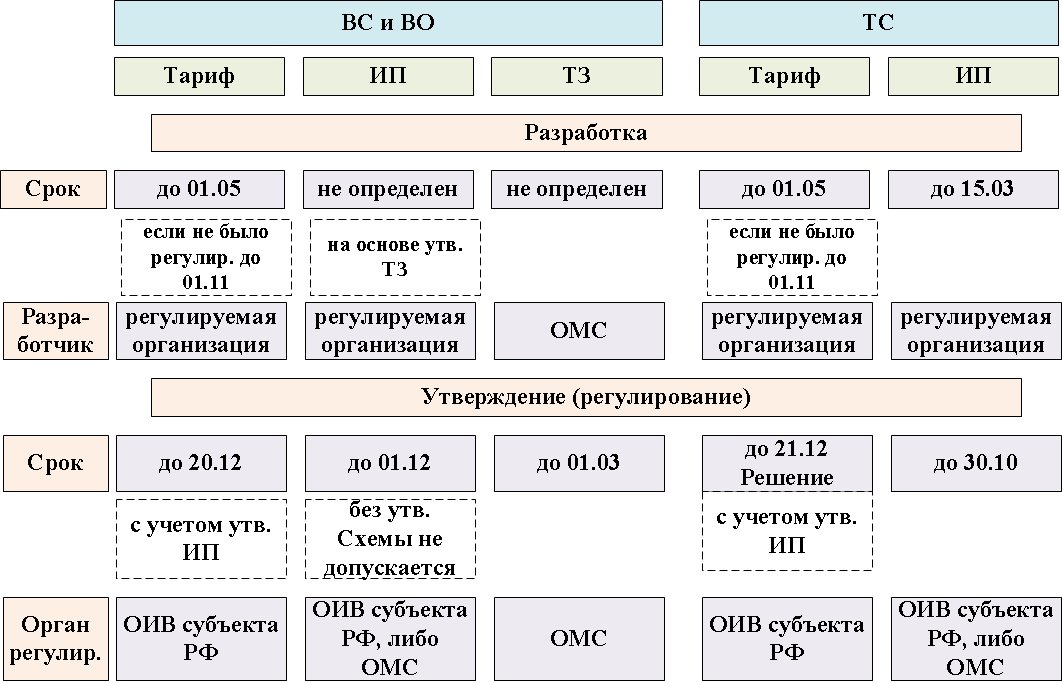 Рисунок 5 – План-график работ по реализации Программы с учетом сроков разработки и утверждения технических заданий на инвестиционные программы, инвестиционных программ и тарифов для организаций, осуществляющих регулируемые виды деятельности в сфере теплоснабжения, водоснабжения и водоотведения.Подготовка и проведение конкурсов на привлечение инвесторов, в т. ч. на концессию, выполняется на основании требований Федерального закона от 21.07.2005 № 115-ФЗ «О концессионных соглашениях».В соответствии с ч.2 ст.45 Федерального закона от 21.07.2005 № 115-ФЗ «О концессионных соглашениях» задание и основные мероприятия концессионного соглашения должны быть сформированы на основании утвержденных схем теплоснабжения, схем водоснабжения и водоотведения в части выполнения задач и достижения целевых показателей развития систем теплоснабжения и (или) систем водоснабжения и водоотведения муниципального образования. План-график работ по реализации Программы с учетом заключения концессионных соглашений в отношении объектов теплоснабжения, централизованных систем горячего водоснабжения, холодного водоснабжения и (или) водоотведения, отдельных объектов таких систем, представлен на рис. 6. Рисунок 6 – План-график работ по реализации Программы с учетом заключения концессионных соглашений в отношении объектов теплоснабжения, централизованных систем горячего водоснабжения, холодного водоснабжения и (или) водоотведения, отдельных объектов таких систем.Порядок предоставления отчетности по выполнению ПрограммыПорядок предоставления отчетности по выполнению Программы осуществляется в рамках ежегодного мониторинга.Мониторинг осуществляется в соответствии с требованиями Приказа Федерального агентства по строительству и жилищно-коммунальному хозяйству от 28.10.2013 № 397/ГС «О порядке осуществления мониторинга разработки и утверждения программ комплексного развития систем коммунальной инфраструктуры поселений, городских округов».Основными задачами осуществления мониторинга на муниципальном уровне являются:создание эффективного механизма контроля за достижением целевых показателей при вложении средств бюджета в коммунальную инфраструктуру и Программы комплексного развития, инвестиционные программы ресурсоснабжающих организаций;создание системы, ориентированной на результат в реализации программ комплексного развития, позволяющей решать вопросы на муниципальном уровне с учетом интересов ХМАО – Югры.Основными принципами мониторинга являются:достоверность – использование точной и достоверной информации, формализация методов сбора информации (информация, используемая в рамках мониторинга, должна быть качественной и характеризоваться высокой степенью достоверности);актуальность – информация, используемая в рамках мониторинга, должна отражать существующее положение по выполнению разработки, утверждения, реализации Программы комплексного развития коммунальной инфраструктуры на основе отчетных документов органов местного самоуправления (актов, ведомостей, отчетов и пр.);доступность – информация о результатах мониторинга должна быть доступной для потребителей товаров и услуг организаций коммунального комплекса;постоянство – мониторинг должен проводиться регулярно в соответствии со сроками, установленными настоящим Порядком;единство – ведение мониторинга в единых формах и единицах измерения.В ходе мониторинга реализации мероприятий и внесения изменений в Программу комплексного развития представляется информация о:сроках разработки инвестиционных программ ресурсоснабжающих организаций, эксплуатирующих системы коммунальной инфраструктуры на территории поселения, городского округа, муниципального образования и их соответствие мероприятиям программы комплексного развития;объемах планируемых ежегодных расходов бюджета органа местного самоуправления на изготовление проектно-сметной документации и проведение строительно-монтажных работ;объемах и порядке отбора приоритетных инвестиционных проектов и мероприятий, подлежащих включению в государственные программы для привлечения средств федерального бюджета и бюджета субъекта федерации;мероприятиях на текущий и последующие годы, учитываемых при установлении тарифов на услуги предприятий коммунального комплекса, и на подключение к системам коммунальной инфраструктуры;объемах ежегодных расходов бюджета органа местного самоуправления на социальную поддержку, в части выплаты субсидий гражданам на оплату жилого помещения и коммунальных услуг, предоставление мер социальной поддержки отдельным категориям граждан по оплате жилого помещения и коммунальных услуг, по результатам проверки доступности тарифов на коммунальные услуги;сроках актуализации программы комплексного развития и актуализации схем электро-, газо-, тепло-, водоснабжения и водоотведения, программ в области обращения с отходами;достижении целевых показателей.Периодичность предоставления информации по результатам мониторинга Программы:ежеквартально (до 10 числа следующего месяца) – муниципальным образованием город Югорск информация по итогам мониторинга информация предоставляется органам исполнительной власти ХМАО – Югры;по итогам полугодия (года) (до 15 числа следующего месяца) - информация по итогам мониторинга предоставляется уполномоченным органом исполнительной власти ХМАО – Югры в Федеральное агентство по строительству и жилищно-коммунальному хозяйству.Информация по итогам мониторинга предоставляется в виде отчета, состоящего из табличной части и пояснительной записки, содержащей анализ информации. Отчет подписывается уполномоченным лицом муниципального образования. При необходимости, по итогам мониторинга разрабатываются предложения по корректировке Программы.Порядок и сроки корректировки Программы	По результатам мониторинга подготавливаются предложения по корректировке Программы комплексного развития систем коммунальной инфраструктуры муниципального образования город Югорск с учетом происходящих изменений, в т.ч. по уточнению целей и задач программы комплексного развития.Предложения по корректировке Программы комплексного развития должны содержать:описание фактической ситуации (фактическое значение индикаторов на момент сбора информации, описание условий внешней среды);анализ ситуации в динамике (сравнение фактического значения индикаторов на момент сбора информации с точкой начала реализации программы);анализ эффективности реализации Программы;выводы и рекомендации.Предложения по корректировке Программы согласовываются Главой муниципального образования и являются основанием для:корректировки перечня мероприятий и внесения изменений в схемы тепло-, водоснабжения и водоотведения муниципального образования город Югорск;разработки предложений о внесении изменений в региональные схемы электро-, газоснабжения и программу в области обращения с отходами;внесения изменений в Программу (актуализации).Приложения Приложение 1. Перечень мероприятий Программы комплексного развития систем коммунальной инфраструктуры муниципального образования город Югорск на 2018 – 2035 гг. Приложение 2. Расчет планового тарифа на теплоснабжение, водоснабжение и водоотведение исходя из объема валовой выручки в отношении централизованных систем СКИ муниципального образования город Югорск на 2018 – 2035 гг. Наименование программыПрограмма комплексного развития систем коммунальной инфраструктуры муниципального образования город Югорск на 2018 – 2035 годыОснование для разработки программыГрадостроительный кодекс РФ от 29.12.2004 № 190-ФЗФедеральный закон от 06.10.2003 № 131-ФЗ «Об общих принципах организации местного самоуправления в Российской Федерации»Федеральный закон от 26.03.2003 № 35-ФЗ «Об электроэнергетике» Федеральный закон от 31.03.1999 № 69-ФЗ «О газоснабжении в Российской Федерации»Федеральный закон от 27.07.2010 № 190-ФЗ «О теплоснабжении»Федеральный закон от 07.12.2011 № 416-ФЗ «О водоснабжении и водоотведении»Федеральный закон от 24.06.1998 № 89-ФЗ «Об отходах производства и потребления»Федеральный закон от 23.11.2009 № 261-ФЗ «Об энергосбережении и повышении энергетической эффективности и о внесении изменений в отдельные законодательные акты Российской Федерации» Постановление Правительства РФ от 14.06.2013 № 502 «Об утверждении требований к программам комплексного развития систем коммунальной инфраструктуры поселений, городских округов»Приказ Федерального агентства по строительству и жилищно-коммунальному хозяйству от 01.10.2013 № 359/ГС «Об утверждении методических рекомендаций по разработке программ комплексного развития систем коммунальной инфраструктуры поселений, городских округов»Решение Думы города Югорска от 07.10.2014 № 65 «Об утверждении генерального плана муниципального образования городской округ город Югорск Ханты-Мансийского автономного округа – Югры»Заказчик программыДепартамент жилищно-коммунального и строительного комплекса администрации города ЮгорскаРазработчик программыООО «Сибпрофконсалт»Ответственный исполнитель программыАдминистрация города Югорска Ханты-Мансийского автономного округа – Югры Соисполнители программыОрганизации, осуществляющие регулируемые виды деятельности в сферах электро-, газо-, тепло-, водоснабжения и водоотведения, а также услуг по утилизации, обезвреживанию и захоронению твердых коммунальных (бытовых) отходов на территории города ЮгорскаЦель программыРазработка единого комплекса мероприятий, обеспечивающих сбалансированное, перспективное развитие систем коммунальной инфраструктуры в соответствии с потребностями в строительстве объектов капитального строительства и соответствующие установленным требованиям надежность, энергетическую эффективность указанных систем, снижение негативного воздействия на окружающую среду и здоровье человека и повышение качества оказываемых потребителям услуг в сферах электро-, газо-, тепло-, водоснабжения и водоотведения, а также услуг по утилизации, обезвреживанию и захоронению твердых коммунальных отходовЗадачи ПрограммыИнженерно-техническая оптимизация систем коммунальной инфраструктуры.Взаимоувязанное перспективное планирование развития систем коммунальной инфраструктуры.Разработка плана мероприятий по комплексной реконструкции и модернизации систем коммунальной инфраструктуры.Определение потребности объемов и стоимости строительства, реконструкции систем коммунальной инфраструктуры.Повышение инвестиционной привлекательности коммунальной инфраструктуры муниципального образования.Повышение надежности функционирования коммунальных систем и качества предоставления коммунальных услуг потребителям.Внедрение новейших технологий управления процессами производства, транспортировки и распределения коммунальных ресурсов и услуг.Совершенствование механизмов развития энергосбережения и повышение энергоэффективности коммунальной инфраструктуры муниципального образования.Обеспечение сбалансированности интересов субъектов коммунальной инфраструктуры и потребителей.Важнейшие целевые показатели программыПерспективная обеспеченность населения доступом к централизованным системам коммунальной инфраструктуры к 2035 г.:электроснабжения – 100 %;газоснабжения – 100 %;теплоснабжения – 85,8 %;водоснабжения – 100 %;водоотведения – 100 %;утилизации (захоронения) ТКО – 100%.Надежность, энергоэффективность и развитие систем коммунальной инфраструктуры: - уровень аварийности систем:электроснабжения – 0 ед./км;газоснабжения – 0 ед./км;теплоснабжения – 0 ед./км;водоснабжения – 0,002 ед./км;водоотведения – 0 ед./км;- удельный расход условного топлива на единицу тепловой энергии, отпускаемой в тепловую сеть – 157,35 у.т./Гкал;- удельный расход электрической энергии на производство и передачу:тепловой энергии – 28,12 кВт·ч/Гкал;холодной воды – 1,17 кВт·ч/м³;водоотведения – 1,05 кВт·ч/м³;Качество коммунальных ресурсов: - доля проб питьевой воды, подаваемой с источников водоснабжения в распределительную водопроводную сеть, не соответствующих установленным 
требованиям, – 0 %;- доля проб питьевой воды в распределительной водопроводной сети, не соответствующих установленным требованиям, – 0 %;- доля сточных вод, не подвергающихся очистке, – 0 %.Срок и этапы реализации ПрограммыПериод реализации Программы: 2018 – 2035 годы Этапы реализации мероприятий Программы:1 этап: 2018 – 2022 гг.2 этап: 2023 – 2027 гг.3 этап: 2028 – 2035 гг.Объемы и источники финансирования программыОбъем финансирования Программы на 2018-2035 гг. составляет 7 849,2 млн руб., в т. ч.:электроснабжение – 935,3 млн руб.;газоснабжение – 45,7 млн руб.;теплоснабжение – 2 442,9 млн руб.;водоснабжение – 2 360,9 млн руб.;водоотведение – 2 036, 1 млн руб.;утилизация (захоронение) ТКО – 15,3 млн руб.;установка приборов учета в МКД, бюджетных организациях (учтена в соотв. системах);энергосберегающие мероприятия в МКД, бюджетных организациях, городском освещении – 13,0 млн руб.Источниками финансирования являются: - бюджетные средства – 1 053,6 млн руб., из них:    окружной бюджет – 230,5 млн руб.;    местный бюджет – 823,1 млн руб.;- внебюджетные средства – 6 795, 6 млн руб. Ожидаемые результаты реализации программыСовершенствование нормативно-правовой базы муниципального образования город Югорск с разработкой обязательного элемента формирования условий комплексного развития территорий. Дальнейшая реализация Генерального плана муниципального образования город Югорск. Систематизация решений документов территориального и стратегического планирования местного и регионального уровня с оценкой необходимых объемов финансирования мероприятий по развитию систем коммунальной инфраструктуры муниципального образования город Югорск№ п/пНаименование центра питанияСведения о мощности и технических характеристикахСведения о мощности и технических характеристикахСведения о мощности и технических характеристикахСведения о мощности и технических характеристиках№ п/пНаименование центра питанияКлассы напря-жения, кВУстанов-ленная мощность, МВАТекущий резерв/ дефицит мощности, МВАТекущий резерв/дефицит мощности для технологического присоединения, МВА1ПС 110/10 кВ «Мансийская»1102x2.502,021,42ПС 110/10 кВ «Омега»1102x25.0023,9723,973ПС 110/10 кВ «Хвойная»1102x25.009,415,074ПС 110/10 кВ «Геологическая»1102x16.006,453,04Итого41,8433,47№ п/пПоказатель (группа потребителей с разбивкой по ставкам и дифференциацией по зонам суток)Ед. изм.с 01.01.2014 по 30.06.2014с 01.07.2014 по 31.12.2014с 01.01.2015 по 30.06.2015с 01.07.2015 по 31.12.2015с 01.01.2016 по 30.06.2016с 01.07.2016 по 
31.12.2016с 01.01.2017 по 30.06.2017с 01.07.2017 по 31.12.2017№ п/пПоказатель (группа потребителей с разбивкой по ставкам и дифференциацией по зонам суток)Ед. изм.Решение РЭК Тюменской области, ХМАО - Югры и ЯНАО от 12.11.2013 № 130Решение РЭК Тюменской области, ХМАО - Югры и ЯНАО от 12.11.2013 № 130Распоряжение РЭК Тюменской области, ХМАО - Югры и ЯНАО от 19.12.2014 № 103 (в ред. от 25.02.2015)Распоряжение РЭК Тюменской области, ХМАО - Югры и ЯНАО от 19.12.2014 № 103 (в ред. от 25.02.2015) Распоряжение РЭК Тюменской области, ХМАО - Югры и ЯНАО от 22.12.2015
№ 18 (в ред. от 28.06.2016) Распоряжение РЭК Тюменской области, ХМАО - Югры и ЯНАО от 22.12.2015
№ 18 (в ред. от 28.06.2016) Распоряжение РЭК Тюменской области, ХМАО - Югры и ЯНАО от 22.12.2016
№ 45 Распоряжение РЭК Тюменской области, ХМАО - Югры и ЯНАО от 22.12.2016
№ 451Население (тарифы указаны с учетом НДС)Население (тарифы указаны с учетом НДС)Население (тарифы указаны с учетом НДС)Население (тарифы указаны с учетом НДС)Население (тарифы указаны с учетом НДС)Население (тарифы указаны с учетом НДС)Население (тарифы указаны с учетом НДС)Население (тарифы указаны с учетом НДС)1.1Население, за исключением указанного в пунктах 2 и 3Население, за исключением указанного в пунктах 2 и 3Население, за исключением указанного в пунктах 2 и 3Население, за исключением указанного в пунктах 2 и 3Население, за исключением указанного в пунктах 2 и 3Население, за исключением указанного в пунктах 2 и 3Население, за исключением указанного в пунктах 2 и 3Население, за исключением указанного в пунктах 2 и 31.1.1Одноставочный тарифруб./кВт·ч2,172,252,252,442,442,582,582,681.1.2Одноставочный тариф, дифференцированный по двум зонам сутокОдноставочный тариф, дифференцированный по двум зонам сутокОдноставочный тариф, дифференцированный по двум зонам сутокОдноставочный тариф, дифференцированный по двум зонам сутокОдноставочный тариф, дифференцированный по двум зонам сутокОдноставочный тариф, дифференцированный по двум зонам сутокОдноставочный тариф, дифференцированный по двум зонам сутокОдноставочный тариф, дифференцированный по двум зонам суток1.1.2Дневная зона (пиковая и полупиковая)руб./кВт·ч2,182,262,262,492,492,632,632,711.1.2Ночная зонаруб./кВт·ч1,091,131,131,241,241,311,311,361.1.3Одноставочный тариф, дифференцированный по трем зонам сутокОдноставочный тариф, дифференцированный по трем зонам сутокОдноставочный тариф, дифференцированный по трем зонам сутокОдноставочный тариф, дифференцированный по трем зонам сутокОдноставочный тариф, дифференцированный по трем зонам сутокОдноставочный тариф, дифференцированный по трем зонам сутокОдноставочный тариф, дифференцированный по трем зонам сутокОдноставочный тариф, дифференцированный по трем зонам суток1.1.3Пиковая зонаруб./кВт·ч2,22,282,282,512,512,652,652,751.1.3Полупиковая зонаруб./кВт·ч2,172,252,252,442,442,582,582,681.1.3Ночная зонаруб./кВт·ч1,091,131,131,241,241,311,311,362Население, проживающее в городских населенных пунктах в домах, оборудованных в установленном порядке стационарными электроплитами и (или) электроотопительными установкамиНаселение, проживающее в городских населенных пунктах в домах, оборудованных в установленном порядке стационарными электроплитами и (или) электроотопительными установкамиНаселение, проживающее в городских населенных пунктах в домах, оборудованных в установленном порядке стационарными электроплитами и (или) электроотопительными установкамиНаселение, проживающее в городских населенных пунктах в домах, оборудованных в установленном порядке стационарными электроплитами и (или) электроотопительными установкамиНаселение, проживающее в городских населенных пунктах в домах, оборудованных в установленном порядке стационарными электроплитами и (или) электроотопительными установкамиНаселение, проживающее в городских населенных пунктах в домах, оборудованных в установленном порядке стационарными электроплитами и (или) электроотопительными установкамиНаселение, проживающее в городских населенных пунктах в домах, оборудованных в установленном порядке стационарными электроплитами и (или) электроотопительными установкамиНаселение, проживающее в городских населенных пунктах в домах, оборудованных в установленном порядке стационарными электроплитами и (или) электроотопительными установками2.1Одноставочный тарифруб./кВт·ч1,521,581,581,711,711,811,811,882.2Одноставочный тариф, дифференцированный по двум зонам сутокОдноставочный тариф, дифференцированный по двум зонам сутокОдноставочный тариф, дифференцированный по двум зонам сутокОдноставочный тариф, дифференцированный по двум зонам сутокОдноставочный тариф, дифференцированный по двум зонам сутокОдноставочный тариф, дифференцированный по двум зонам сутокОдноставочный тариф, дифференцированный по двум зонам сутокОдноставочный тариф, дифференцированный по двум зонам суток2.2Дневная зона (пиковая и полупиковая)руб./кВт·ч1,531,591,5821,741,741,841,841,912.2Ночная зонаруб./кВт·ч0,770,80,790,870,870,920,920,952.3Одноставочный тариф, дифференцированный по трем зонам сутокОдноставочный тариф, дифференцированный по трем зонам сутокОдноставочный тариф, дифференцированный по трем зонам сутокОдноставочный тариф, дифференцированный по трем зонам сутокОдноставочный тариф, дифференцированный по трем зонам сутокОдноставочный тариф, дифференцированный по трем зонам сутокОдноставочный тариф, дифференцированный по трем зонам сутокОдноставочный тариф, дифференцированный по трем зонам суток2.3Пиковая зонаруб./кВт·ч1,541,61,61,761,761,861,861,932.3Полупиковая зонаруб./кВт·ч1,521,581,581,711,711,811,811,882.3Ночная зонаруб./кВт·ч0,770,80,790,870,870,920,920,953Население, проживающее в сельских населенных пунктахНаселение, проживающее в сельских населенных пунктахНаселение, проживающее в сельских населенных пунктахНаселение, проживающее в сельских населенных пунктахНаселение, проживающее в сельских населенных пунктахНаселение, проживающее в сельских населенных пунктахНаселение, проживающее в сельских населенных пунктахНаселение, проживающее в сельских населенных пунктах3.1Одноставочный тарифруб./кВт·ч1,521,581,581,711,711,811,811,883.2Одноставочный тариф, дифференцированный по двум зонам сутокОдноставочный тариф, дифференцированный по двум зонам сутокОдноставочный тариф, дифференцированный по двум зонам сутокОдноставочный тариф, дифференцированный по двум зонам сутокОдноставочный тариф, дифференцированный по двум зонам сутокОдноставочный тариф, дифференцированный по двум зонам сутокОдноставочный тариф, дифференцированный по двум зонам сутокОдноставочный тариф, дифференцированный по двум зонам суток3.2Дневная зона (пиковая и полупиковая)руб./кВт·ч1,531,591,5821,741,741,841,841,913.2Ночная зонаруб./кВт·ч0,770,80,790,870,870,920,920,953.3Одноставочный тариф, дифференцированный по трем зонам сутокОдноставочный тариф, дифференцированный по трем зонам сутокОдноставочный тариф, дифференцированный по трем зонам сутокОдноставочный тариф, дифференцированный по трем зонам сутокОдноставочный тариф, дифференцированный по трем зонам сутокОдноставочный тариф, дифференцированный по трем зонам сутокОдноставочный тариф, дифференцированный по трем зонам сутокОдноставочный тариф, дифференцированный по трем зонам суток3.3Пиковая зонаруб./кВт·ч1,541,61,61,761,761,861,861,933.3Полупиковая зонаруб./кВт·ч1,521,581,581,711,711,811,811,883.3Ночная зонаруб./кВт·ч0,770,80,790,870,870,920,920,954Потребители, приравненные к населению (тарифы указаны с учетом НДС)Потребители, приравненные к населению (тарифы указаны с учетом НДС)Потребители, приравненные к населению (тарифы указаны с учетом НДС)Потребители, приравненные к населению (тарифы указаны с учетом НДС)Потребители, приравненные к населению (тарифы указаны с учетом НДС)Потребители, приравненные к населению (тарифы указаны с учетом НДС)Потребители, приравненные к населению (тарифы указаны с учетом НДС)Потребители, приравненные к населению (тарифы указаны с учетом НДС)4.1Одноставочный тарифруб./кВт·ч2,172,252,252,442,442,582,582,684.2Одноставочный тариф, дифференцированный по двум зонам сутокОдноставочный тариф, дифференцированный по двум зонам сутокОдноставочный тариф, дифференцированный по двум зонам сутокОдноставочный тариф, дифференцированный по двум зонам сутокОдноставочный тариф, дифференцированный по двум зонам сутокОдноставочный тариф, дифференцированный по двум зонам сутокОдноставочный тариф, дифференцированный по двум зонам сутокОдноставочный тариф, дифференцированный по двум зонам суток4.2Дневная зона (пиковая и полупиковая)руб./кВт·ч2,182,262,262,492,492,632,632,734.2Ночная зонаруб./кВт·ч1,091,131,131,241,241,311,311,364.3Одноставочный тариф, дифференцированный по трем зонам сутокОдноставочный тариф, дифференцированный по трем зонам сутокОдноставочный тариф, дифференцированный по трем зонам сутокОдноставочный тариф, дифференцированный по трем зонам сутокОдноставочный тариф, дифференцированный по трем зонам сутокОдноставочный тариф, дифференцированный по трем зонам сутокОдноставочный тариф, дифференцированный по трем зонам сутокОдноставочный тариф, дифференцированный по трем зонам суток4.3Пиковая зонаруб./кВт·ч2,22,282,282,512,512,652,652,754.3Полупиковая зонаруб./кВт·ч2,172,252,252,442,442,582,582,684.3Ночная зонаруб./кВт·ч1,091,131,131,241,241,311,311,36Наименование показателяЕд. изм.ВсегоСтруктура себестоимости, %Наименование показателяЕд. изм.ВсегоСтруктура себестоимости, %Выручка от оказания регулируемых услуг тыс. руб.27 197,15-Себестоимость оказания услугруб./м3336,33-Себестоимость оказания услуг тыс. руб.27 197,15100,0Материальные расходытыс. руб.2 545,569,4Заработная плата с отчислениямитыс. руб.14 148,1852,0Амортизациятыс. руб.0,000,0Арендная плататыс. руб.5 049,5918,6Капитальный ремонт тыс. руб.0,000,0Диагностикатыс. руб.0,000,0Прочие расходытыс. руб.5 453,8220,1Численность персонала,  занятого в регулируемом виде деятельностиед.22,0-Протяженность трубопроводовкм.185,08-Наименование тарифа 
(ставки тарифа)№ № пунктовПриказ ФСТ РоссииДата ввода в действиеРазмерность тарифа 
(ставки тарифа)Размер тарифа (ставки тарифа) на территории
г. Югорска
Ханты-Мансийского автономного округа - ЮгрыНаименование тарифа 
(ставки тарифа)№ № пунктовПриказ ФСТ РоссииДата ввода в действиеРазмерность тарифа 
(ставки тарифа)Размер тарифа (ставки тарифа) на территории
г. Югорска
Ханты-Мансийского автономного округа - Югрыдо 1 июля 2015 годадо 1 июля 2015 годадо 1 июля 2015 годадо 1 июля 2015 годадо 1 июля 2015 годадо 1 июля 2015 годаконечный потребитель группа 1 (свыше 500)01от 07.04.2015 № 78-э/805.05.2015руб./1000 м 3конечный потребитель группа 2 (от 100 до 500 включительно)02от 07.04.2015 № 78-э/805.05.2015руб./1000 м 3конечный потребитель группа 3 (от 10 до 100 включительно)03от 07.04.2015 № 78-э/805.05.2015руб./1000 м 3178,30конечный потребитель группа 4 (от 1 до 10 включительно)04от 07.04.2015 № 78-э/805.05.2015руб./1000 м 3267,46конечный потребитель группа 5 ( от 0,1 до 1 включительно)05от 07.04.2015 № 78-э/805.05.2015руб./1000 м 3294,20конечный потребитель группа 6 (от 0,01 до 0,1 включительно)06от 07.04.2015 № 78-э/805.05.2015руб./1000 м 3319,83конечный потребитель группа 7 (до 0,01 включительно)07от 07.04.2015 № 78-э/805.05.2015руб./1000 м 3369,98конечный потребитель группа 8 (население)08от 07.04.2015 № 78-э/805.05.2015руб./1000 м 3453,92Транзит газа09от 07.04.2015 № 78-э/805.05.2015руб./1000 м 3с 1 июля 2015 годас 1 июля 2015 годас 1 июля 2015 годас 1 июля 2015 годас 1 июля 2015 годас 1 июля 2015 годаконечный потребитель группа 1 (свыше 500)01от 07.04.2015 № 78-э/805.05.2015руб./1000 м 3конечный потребитель группа 2 (от 100 до 500 включительно)02от 07.04.2015 № 78-э/805.05.2015руб./1000 м 3конечный потребитель группа 3 (от 10 до 100 включительно)03от 07.04.2015 № 78-э/805.05.2015руб./1000 м 3191,67конечный потребитель группа 4 (от 1 до 10 включительно)04от 07.04.2015 № 78-э/805.05.2015руб./1000 м 3287,51конечный потребитель группа 5 ( от 0,1 до 1 включительно)05от 07.04.2015 № 78-э/805.05.2015руб./1000 м 3316,26конечный потребитель группа 6 (от 0,01 до 0,1 включительно)06от 07.04.2015 № 78-э/805.05.2015руб./1000 м 3343,81конечный потребитель группа 7 (до 0,01 включительно)07от 07.04.2015 № 78-э/805.05.2015руб./1000 м 3397,72конечный потребитель группа 8 (население)08от 07.04.2015 № 78-э/805.05.2015руб./1000 м 3487,96Транзит газа09от 07.04.2015 № 78-э/805.05.2015руб./1000 м 3с 1 июля 2016 годас 1 июля 2016 годас 1 июля 2016 годас 1 июля 2016 годас 1 июля 2016 годас 1 июля 2016 годаконечный потребитель группа 1 (свыше 500)01от 07.04.2015 № 78-э/805.05.2015руб./1000 м 3конечный потребитель группа 2 (от 100 до 500 включительно)02от 07.04.2015 № 78-э/805.05.2015руб./1000 м 3конечный потребитель группа 3 (от 10 до 100 включительно)03от 07.04.2015 № 78-э/805.05.2015руб./1000 м 3202,18конечный потребитель группа 4 (от 1 до 10 включительно)04от 07.04.2015 № 78-э/805.05.2015руб./1000 м 3303,28конечный потребитель группа 5 ( от 0,1 до 1 включительно)05от 07.04.2015 № 78-э/805.05.2015руб./1000 м 3333,60конечный потребитель группа 6 (от 0,01 до 0,1 включительно)06от 07.04.2015 № 78-э/805.05.2015руб./1000 м 3362,67конечный потребитель группа 7 (до 0,01 включительно)07от 07.04.2015 № 78-э/805.05.2015руб./1000 м 3419,53конечный потребитель группа 8 (население)08от 07.04.2015 № 78-э/805.05.2015руб./1000 м 3514,80Транзит газа09от 07.04.2015 № 78-э/805.05.2015руб./1000 м 3с 1 июля 2017 годас 1 июля 2017 годас 1 июля 2017 годас 1 июля 2017 годас 1 июля 2017 годас 1 июля 2017 годаконечный потребитель группа 1 (свыше 500)01от 07.04.2015 № 78-э/805.05.2015руб./1000 м 3конечный потребитель группа 2 (от 100 до 500 включительно)02от 07.04.2015 № 78-э/805.05.2015руб./1000 м 3конечный потребитель группа 3 (от 10 до 100 включительно)03от 07.04.2015 № 78-э/805.05.2015руб./1000 м 3209,46конечный потребитель группа 4 (от 1 до 10 включительно)04от 07.04.2015 № 78-э/805.05.2015руб./1000 м 3314,18конечный потребитель группа 5 ( от 0,1 до 1 включительно)05от 07.04.2015 № 78-э/805.05.2015руб./1000 м 3345,60конечный потребитель группа 6 (от 0,01 до 0,1 включительно)06от 07.04.2015 № 78-э/805.05.2015руб./1000 м 3375,71конечный потребитель группа 7 (до 0,01 включительно)07от 07.04.2015 № 78-э/805.05.2015руб./1000 м 3434,62конечный потребитель группа 8 (население)08от 07.04.2015 № 78-э/805.05.2015руб./1000 м 3537,97Транзит газа09от 07.04.2015 № 78-э/805.05.2015руб./1000 м 3№ п/пНаименованиекотельной, адресУстанов- ленная мощность котельной, Гкал/чОграничения установленной тепловой мощности, Гкал/чРасполагаемая мощность, Гкал/ч1Котельная № 1, ул. Буряка 106,0000,5755,4252Котельная № 2, ул. Ленина 2210,0001,0038,9983Котельная № 3, ул. Ленина, 22А15,0201,36313,6574Котельная № 4, ул. Геологов, 179,0001,1087,8925Котельная № 6, ул. Гастелло, 1212,6003,2729,3286Котельная № 7, ул. Космонавтов, 110,8002,4548,3467Котельная № 8, ул. Геологов, 6Б36,6006,49330,1078Котельная № 9, ул. Энтузиастов, 1А21,0002,11418,8869Котельная № 10, пер. Студенческий, 1024,8004,17520,62510Котельная «Авалон», ул. Чкалова, 3Г25,8002,08323,71711Котельная № 12, ул. Спортивная5,1600,4344,72612Котельная № 14, ул. Свердлова, 517,2001,25215,94813Котельная № 15, ул. Титова, 2А7,2001,8635,33714Котельная № 16, ул. Гастелло 2510,8002,6938,10715Котельная № 17, ул. Калинина, 26А10,8002,8347,96616Котельная № 18, ул. Октябрьская 18А14,6001,44313,15717Котельная № 19, ул. Никольская1,8400,1641,67618Котельная № 21/1, ул. Мира, 9/10,5200,1400,38019Котельная № 21/2 ул. Мира, 20,6200,1600,46020Котельная № 21/4, ул. Титова, 90,4100,1000,31021Котельная № 21/8, ул. Советская, 51,0400,0001,04022Котельная № 22, Югорск-2, дом 349,0000,9908,01023Котельная № 24, ул. Менделеева 38/13,2000,3592,84124Котельная № 25, 14 мкр.8,9400,7068,23425Котельная ВОС, г. Югорск2,7600,2402,52026Котельная КОС, г. Югорск2,7600,2582,502Итого268,47038,274230,196№ п/пНаименованиеисточника тепловой энергииТепловаямощность котловустановленная, Гкал/чТепловаямощность котлов располагаемая, Гкал/чОграниченияустановленной тепловой мощности,Гкал/ч1Котельная базы УЭЗиС.  блок № 1, блок № 27,2607,1240,1182Котельная базы УМС3,4403,3410,0993Котельная базы ПТК3,4403,3650,0754Котельная Термаль (№ 23). Санаторий-профилакторий3,4403,3880,0525Блочно-модульная котельная (№ 5) мощностью 9,0 МВт базы Югорского УМТСиК7,7407,6210,1196Котельная промбазы Югорского УАВР 8,1707,9890,1817Котельная АКЗ ООО «Газпром трансгаз Югорск»4,1354,0920,0438Котельная гостиницы «Сосновый бор», ул. Гастелло, 220,3320,3270,005Итого37,95737,2470,71№ п/пНаименованиеТепловаямощность котловустановленная, Гкал/чТепловаямощность котлов располагаемая, Гкал/чОграниченияустановленной тепловой мощности,Гкал/ч1Котельная ТСЖ «Мой дом», ул. Ленина, 1 0,7000,6430,0572Котельная ТСЖ «Ленина, 1/1», ул. Ленина, 1/10,8600,7890,0713Котельная ТСЖ «Олимп», ул. Железнодорожная, 171,0000,9180,0824Котельная ТСН «Свердлова, 14», ул. Свердлова, 140,8760,8090,0675УК ООО «Управление ЖКХ», ул. Толстого, 18 0,5330,4900,0436УК ООО «Управление ЖКХ», ул. Толстого, 18/1 0,5330,4900,0437УК ООО «Северное ЖЭУ», ул. Механизаторов, 18 1,5481,4240,1248Котельная ООО «Комфорт-Югорск», ул. Калинина, 54 0,50,4900,0439Котельная ТСН «Ленина, 8», ул. Ленина, 80,8240,7270,09710Котельная ООО «Комфорт-Югорск», ул. Таежная, 40,5200,4700,05011Котельная ТСЖ «Югорский дом»,
ул. Железнодорожная, 271,0300,9290,10112Котельная, ул. Мира 110,6180,5440,07413Котельная ООО «Комфорт-Югорск», ул. Титова, 11 0,7210,6630,058ИтогоИтого10,2969,3860,910ПоказателиЕд. изм.2017 г.Мощность котельных:установленнаяГкал/ч268,470располагаемаяГкал/ч230,196Подключенная фактическая нагрузкаГкал/ч74,9от установленной мощности%27,9от располагаемой мощности%32,5ПоказателиЕд. изм.2016 г.2017 г.Мощность котельных:установленнаяГкал/ч31,0837,96располагаемаяГкал/ч30,5437,25Подключенная договорная нагрузкаГкал/ч11,6514,14от установленной мощности%3737от располагаемой мощности%3838Показатели2013 г.2014 г.2015 г.2016 г.2017 г.2018 г.Тепловые сети котельной № 2568466Тепловые сети котельной № 3228241Тепловые сети котельной № 653513142Тепловые сети котельной № 78615914Тепловые сети котельной № 820115631Тепловые сети котельной № 9332019344523Тепловые сети котельной № 1038682731406Тепловые сети котельной № 11  «Авалон»115557 -Тепловые сети котельной № 12Тепловые сети котельной № 1441271041Тепловые сети котельной № 161215811278Тепловые сети котельной № 1738131152499Тепловые сети котельной № 1810841294514821Тепловые сети котельной № 19 - - - -12Тепловые сети котельной № 21/1 - - - - - -Тепловые сети котельной № 21/2 - - - - - -Тепловые сети котельной № 21/4 - - - - - -Тепловые сети котельной № 21/8 - - - - - -Тепловые сети котельной № 22 Югорск- 2------Тепловые сети котельной № 2512 - - -1Тепловые сети котельной ВОС - - - - - -Тепловые сети котельной КОС - - - - - -Итого28520413321835795Итого по всем котельным129212921292129212921292Наименование котельной, адресСведения об аварийности, ед.Сведения об аварийности, ед.Наименование котельной, адрес2017 год01.01.2018-01.05.2018Котельная № 1--Котельная № 26Котельная № 322Котельная № 6166Котельная № 7225Котельная № 81110Котельная № 93912Котельная № 10185Котельная № 11А7429Котельная № 12188Котельная № 1423-Котельная № 15--Котельная № 16 --Котельная № 17154Котельная № 183011Котельная № 1922Котельная № 21/1162Котельная № 21/2594Котельная № 21/43217Котельная № 21/891Котельная № 22-1Котельная № 2420-Котельная № 253732Котельная ВОС25Котельная КОС31ИТОГО454157№ п/пИсточник тепловой энергииКэКвКтКбКрКсОценка надежности источников тепловой энергииОценка надежности тепловых сетей1Котельная № 210,60,5110,65МалонадежныйВысоконадежные2Котельная № 310,60,5110,14МалонадежныйВысоконадежные3Котельная № 610,60,510,20,06МалонадежныйВысоконадежные4Котельная № 710,60,510,20,00МалонадежныйВысоконадежные5Котельная № 810,60,510,20,06МалонадежныйВысоконадежные6Котельная № 910,60,510,30,67МалонадежныйВысоконадежные7Котельная № 1010,60,511,00,86МалонадежныйВысоконадежные8Котельная № 11  «Авалон»11111,00,00НадежныеВысоконадежные9Котельная № 121111--Высоконадежный-10Котельная № 1410,6110,20,98НадежныеВысоконадежные11Котельная № 1610,60,5110,11МалонадежныйВысоконадежные12Котельная № 1710,60,510,20,01МалонадежныйВысоконадежные13Котельная № 1811110,20,96ВысоконадежныйВысоконадежные14Котельная № 1910,6110,20,00НадежныеМалонадежные15Котельная № 21/110,60,510,20,00МалонадежныйМалонадежные16Котельная № 21/210,60,510,20,00МалонадежныйМалонадежные17Котельная № 21/410,60,510,20,00МалонадежныйМалонадежные18Котельная № 21/8110,510,20,00НадежныеМалонадежные19Котельная № 22 Югорск-210,60,510,20,00МалонадежныйМалонадежные20Котельная № 2510,6110,20,00МалонадежныйМалонадежные21Котельная ВОС11110,20,00ВысоконадежныйМалонадежные22Котельная КОС11110,20,00ВысоконадежныйМалонадежныеИнформация, подлежащая раскрытию2014 г.2015 г.2016 г.2017 г.Количество аварий на тепловых сетях, ед. 204133218357Количество аварий на источниках тепловой энергии , ед. на источник---454Показатели надежности и качества, установленные в соответствии с законодательством РФне утвержденыне утвержденыне утвержденыне утвержденыДоля числа исполненных в срок договоров о подключении (технологическом присоединении), %100100100100Средняя продолжительность рассмотрения заявок на подключение (технологическое присоединение), дней3,03,03,03,0Информация, подлежащая раскрытию2014 г.2015 г.2016 г.2017 г.Количество аварий на тепловых сетях, ед. на км0,000,000,000,00Количество аварий на источниках тепловой энергии, ед. на источник0,000,000,000,00Показатели надежности и качества, установленные в соответствии с законодательством РФне утвержденыне утвержденыне утвержденыне утвержденыДоля числа исполненных в срок договоров о подключении (технологическом присоединении), %0,00,00,00,0Средняя продолжительность рассмотрения заявок на подключение (технологическое присоединение), дней0,00,00,00,0Наименование 
показателяКоличество источников загрязнения атмосферы на конец года, ед.Количество источников загрязнения атмосферы на конец года, ед.Разрешенный выброс в атмосферу загрязняющих веществ, тоннФактически выброшено в атмосферу загрязняющих веществ, тоннНаименование 
показателявсегоиз них 
органи-зованныхРазрешенный выброс в атмосферу загрязняющих веществ, тоннФактически выброшено в атмосферу загрязняющих веществ, тоннВсего1831721 620,376335,009в т.ч. с установленными нормативами: 
предельно допустимого выброса (ПДВ)1831721 620,376335,009Наименование тарифаЗначение, руб./ГкалЗначение, руб./ГкалНаименование тарифадля прочих потребителей (без учета НДС)для населения (с учетом НДС*)Одноставочные тарифы на тепловую энергиюс 01.08.2014 по 31.12.20141 379,171 627,42с 01.01.2015 по 30.06.20151 379,171 627,42с 01.07.2015 по 05.09.20151 493,481 762,31с 05.09.2015 по 31.12.20151 566,431 848,39с 01.01.2016 по 30.06.20161 566,431 848,39с 01.07.2016 по 31.12.20161 683,901 926,02с 01.01.2017 по 30.06.20171 632,221 926,02с 01.07.2017 по 31.12.20171 697,462 003,00Примечание:* выделяется в целях реализации пункта 6 статьи 168 Налогового кодекса Российской Федерации (часть вторая).**НДС не облагается в соответствии с главой 26.2 «Упрощенная система налогообложения» Налогового кодекса РФ.Примечание:* выделяется в целях реализации пункта 6 статьи 168 Налогового кодекса Российской Федерации (часть вторая).**НДС не облагается в соответствии с главой 26.2 «Упрощенная система налогообложения» Налогового кодекса РФ.Примечание:* выделяется в целях реализации пункта 6 статьи 168 Налогового кодекса Российской Федерации (часть вторая).**НДС не облагается в соответствии с главой 26.2 «Упрощенная система налогообложения» Налогового кодекса РФ.Наименование тарифаЗначение, руб./ГкалНаименование тарифадля прочих потребителей (без учета НДС)Одноставочные тарифы на тепловую энергиюс 01.01.2015 по 30.06.20151 276,90с 01.07.2015 по 05.09.20151 382,76с 01.01.2016 по 30.06.20161 382,76с 01.07.2016 по 31.12.20161 485,08с 01.01.2017 по 30.06.20171 485,08с 01.07.2017 по 31.12.20171 574,19с 01.01.2018 по 30.06.20181 574,19с 01.07.2018 по 31.12.20181 654,47ПоказателиЕд. изм.2016 год2016 год2016 год2017 год2017 год2017 годПоказателиЕд. изм.принято РСТ Югрыфактуд. вес, %принято РСТ Югрыфактуд. вес, %Операционные расходытыс. руб.155 795,9137 091,032,5161 487,2128 787,931,4Расходы на приобретение сырья и материаловтыс. руб.2 484,51 354,40,32 575,31 677,50,4Расходы на ремонт основных средствтыс. руб.0,00,000,06 587,01,6Расходы на оплату трудатыс. руб.125 680,6110 375,326,1130 271,796 179,423,5Расходы на оплату иных работ и услуг, выполняемых по договорам с организациямитыс. руб.403,12 547,50,6417,81 190,20,3Другие расходы, не относящиеся к неподконтрольным расходамтыс. руб.27 227,822 813,75,428 222,423 153,65,7Неподконтрольные расходы тыс. руб.71 699,878 828,018,773 989,378 320,019,1Расходы на оплату услуг, оказываемых организациями, осуществляющими регулируемые виды деятельноститыс. руб.3 791,53 250,10,82 132,24 001,11,0Расходы на уплату налогов, сборов и других обязательных платежейтыс. руб.4 688,54 387,614 708,35 003,31,2Арендная плата тыс. руб.---5 289,920 493,35,0Отчисления на социальные нуждытыс. руб.37 658,931 941,87,639 034,528 490,77,0Амортизация основных средств и нематериальных активовтыс. руб.15 899,020 196,44,817 778,820 331,75,0Расходы на приобретение энергетических ресурсовтыс. руб.209 114,7206 273,448,9210 650,3202 667,249,5Топливо тыс. руб.162 364,1153 176,836,3162 564,0149 054,536,4Электрическая энергиятыс. руб.40 527,548 032,511,441 607,947 386,211,6Водатыс. руб.6 223,15 064,11,26 478,46 226,51,5Прибыльтыс. руб.11 264,80,0020 182,50,00,0Расчетная предпринимательская прибыль тыс. руб.0,00,000,00,00Итого необходимая валовая выручка (НВВ)тыс. руб.447 875,2422 192,4100466 309,3409 775,1100Тариф на тепловую энергию (среднегодовой)руб./
Гкал без НДС1 593,071 696,491 658,641 774,53№ п/пИнформация, подлежащая раскрытиюЕд. изм.Факт
 2016 г.Структура себестои-мости, %Факт
 2017 г.Структура себестои-мости, %1Выручка от регулируемой деятельности, в том числе по видам деятельности:тыс. руб.7 995,21-7 324,25-1.1производство и передача тепловой энергиитыс. руб.7 995,21-7 324,25-2Себестоимость производимых товаров (оказываемых услуг) по регулируемому виду деятельности, включая: тыс. руб.45 480,80100,055 481,00100,02.1Расходы на покупаемую тепловую энергию (мощность), теплоносительтыс. руб.00,000,02.2Расходы на топливотыс. руб.8 627,5119,08 324,9715,02.2.1газ природный по регулируемой ценеx8 627,5119,08 324,9715,02.2.2Объемтыс. м33 183,69-3 018,56-2.2.3Стоимость за единицу объематыс. руб.2,4-2,44-2.2.4Стоимость доставкитыс. руб.980,06-971,52-2.3Расходы на покупаемую электрическую энергию (мощность), используемую в технологическом процессетыс. руб.4 614,9110,14 711,588,52.3.1Средневзвешенная стоимость 1 кВт.ч (с учетом мощности)руб./кВт..ч3,53-2,89-2.3.2Объем приобретенной электрической энергиитыс. кВт.ч1 308,12-1 627,79-2.4Расходы на приобретение холодной воды, используемой в технологическом процессетыс. руб.375,360,8450,580,82.5Расходы на хим.реагенты, используемые в технологическом процессетыс. руб.565,11,2518,900,92.6Расходы на оплату труда основного производственного персоналатыс. руб.13 170,3329,011 328,5620,42.7Отчисления на социальные нужды основного производственного персоналатыс. руб.3 676,108,13 335,256,02.8Расходы на оплату труда административно-управленческого персоналатыс. руб.00,00,000,02.9Отчисления на социальные нужды административно-управленческого персоналатыс. руб.00,00,000,02.10Расходы на амортизацию основных производственных средствтыс. руб.1 587,103,5969,801,72.11Расходы на аренду имущества, используемого для осуществления регулируемого вида деятельноститыс. руб.00,00,000,02.12Общепроизводственные расходытыс. руб.00,00,000,02.13Общехозяйственные расходытыс. руб.6 759,3414,90,009,82.13.1Расходы на текущий ремонттыс. руб.6 032,6413,30,008,42.13.2Расходы на капитальный ремонттыс. руб.726,71,65 437,661,42.14Расходы на капитальный и текущий ремонт основных производственных средствтыс. руб.6 105,0413,420 403,7036,8№ п/пНаименованиеед изм.г. Югорскмкр. Югорск-21Водозаборные участкиед.112Водозаборные скважиныед.2633Водопроводные очистные сооруженияед.114Установленная мощность ВОСм3/сут15 0008005Резервуары чистой водыед.846Насосная станция второго подъемаед.11ПоказателиЕд. изм.2015 г.2016 г.2017 г.Установленная производственная мощность насосных станций 1-го подъематыс. м3/сут.16,116,116,1Фактически задействованная мощность насосных станций 1-го подъема тыс. м3/сут.8,89,29,2в % от установленной мощности%54,557,357,3Установленная производственная мощность очистных сооруженийтыс. м3/сут.15,815,815,8Фактически задействованная мощность очистных сооруженийтыс. м3/сут.8,89,29,2в % от установленной мощности%55,558,458,4Установленная производственная мощность водопроводатыс. м3/сут.15,815,815,8Фактически задействованная мощность водопровода тыс. м3/сут.7,968,678,67в % от установленной мощности%50,454,954,9Наименование показателяЕд. изм.факт. 2015 г.факт 2016 г.утв. 
2017 г.факт 2017 г.ВодоподготовкаОбъем воды из источников водоснабжения:тыс. м33 202,13 243,53 367,03 106,8из подземных источниковтыс. м33 202,13 243,53 367,03 106,8Объем воды, прошедшей водоподготовкутыс. м33 202,13 243,53 367,03 106,8Объем технической воды, поданной в сетьтыс. м3Объем питьевой воды, поданной в сетьтыс. м32 903,82 965,03 367,02 856,5Транспортировка питьевой водыОбъем воды, поступившей в сеть:тыс. м32 903,82 965,03 163,52 856,5из собственных источниковтыс. м32 903,82 965,03 163,52 856,5Потери водытыс. м31 223,71 069,6313,51 184,3Потребление на собственные нуждытыс. м3298,4278,5203,5250,2Объем воды, отпущенной из сетитыс. м31 680,11 895,42 850,02 856,5Отпуск питьевой водыОбъем воды, отпущенной абонентам:тыс. м31 680,11 895,42 850,01 672,2Отпуск горячей водыОбъем воды, отпущенной абонентамтыс. м3551,7505,8612,6505,76собственным абонентамтыс. м3551,7505,8612,6505,76Наименование Индивидуальные и общедомовые приборы учета, ед.Индивидуальные и общедомовые приборы учета, ед.Наименование ГВСХВСЖилфонд293613Прочие235373Итого528986ПоказателиЕд. изм.ПоказателиВ зоне действия  ВОС-1 город Югорск В зоне действия  ВОС-1 город Югорск В зоне действия  ВОС-1 город Югорск Производительность водозаборам3/сут.15 000Производительность очистных сооруженийм3/сут.15 000Поднято воды насосными станциями 1 подъемам3/сут.8 546,00Пропущено воды через очистные сооружениям3/сут.8 546,00Резерв мощности водозаборам3/сут.6 454,00Резерв мощности водозабора%43,03Резерв мощности очистных сооруженийм3/сут.6 454,00Резерв мощности очистных сооружений%43,03В зоне действия  ВОС-2 микрорайон Югорск-2 В зоне действия  ВОС-2 микрорайон Югорск-2 В зоне действия  ВОС-2 микрорайон Югорск-2 Производительность водозаборам3/сут.1 100Производительность очистных сооруженийм3/сут.800Поднято воды насосными станциями 1 подъемам3/сут.226,9Пропущено воды через очистные сооружениям3/сут.226,9Резерв мощности водозаборам3/сут.873,1Резерв мощности водозабора%79,37Резерв мощности очистных сооруженийм3/сут.573,1Резерв мощности очистных сооружений%71,64Наименование тарифаЗначение, руб./м³Значение, руб./м³Наименование тарифадля прочих потребителей (без учета НДС)для населения (с учетом НДС*)Питьевая вода (подъем воды, водоподготовка, транспортировка воды)Питьевая вода (подъем воды, водоподготовка, транспортировка воды)Питьевая вода (подъем воды, водоподготовка, транспортировка воды)с 01.01.2014 по 30.06.201430,5236,01с 01.07.2014 по 31.12.201431,8337,56с 01.01.2015 по 30.06.201531,8337,56с 01.07.2015 по 31.12.201535,4441,82с 01.01.2016 по 30.06.201635,4441,82с 01.07.2016 по 31.12.201636,9243,57с 01.01.2017 по 30.06.201736,9243,57с 01.07.2017 по 31.12.201738,3845,29Горячее водоснабжениеГорячее водоснабжениеГорячее водоснабжениес 01.01.2014 по 30.06.2014117,46138,6с 01.07.2014 по 31.12.2014122,58144,64с 01.01.2015 по 30.06.2015122,58144,64с 01.07.2015 по 13.10.2015133,71157,78с 13.10.2015 по 31.12.2015138,51163,44с 01.01.2016 по 30.06.2016138,51163,44с 01.07.2016 по 31.12.2016144,32170,3с 01.01.2017 по 30.06.2017144,32170,3с 01.07.2017 по 31.12.2017150,07177,08Примечание:* выделяется в целях реализации пункта 6 статьи 168 Налогового кодекса Российской Федерации (часть вторая)
**НДС не облагается в соответствии с главой 26.2 «Упрощенная система налогообложения» Налогового кодекса РФПримечание:* выделяется в целях реализации пункта 6 статьи 168 Налогового кодекса Российской Федерации (часть вторая)
**НДС не облагается в соответствии с главой 26.2 «Упрощенная система налогообложения» Налогового кодекса РФПримечание:* выделяется в целях реализации пункта 6 статьи 168 Налогового кодекса Российской Федерации (часть вторая)
**НДС не облагается в соответствии с главой 26.2 «Упрощенная система налогообложения» Налогового кодекса РФ№ п/пПоказателиФакт 2016 г.уд. вес, %Утв. РСТ Югры на 2017 г.Факт 
2017 г.уд. Вес, %1.Текущие расходы67 623,680,085 453,367 784,479,51.1.Операционные расходы41 465,849,060 159,643 845,451,41.1.1.Производственные расходы35 486,342,049 427,636 734,343,11.1.1.1Расходы на приобретение сырья и материалов и их хранение895,71,01 793,8426,80,51.1.1.3.1Расходы на оплату труда производственного персонала12 302,215,018 189,813 050,915,31.1.1.3.2Отчисления на социальные нужды производственного персонала3 601,24,05 493,33 979,04,7Численность ПП40,238,840,0Среднемесячная заработная плата ПП25 534,639 067,427 189,41.1.1.5Общехозяйственные расходы (цеховые)12 854,115,017 697,713 348,815,71.1.1.5.1Расходы на оплату труда цехового персонала7 393,99,011 446,85 558,56,51.1.1.5.2Отчисления на социальные нужды цехового персонала2 096,82,03 456,91 646,71,9Численность ЦП20,021,015,0Среднемесячная заработная плата ЦП30 958,645 423,930 880,31.1.1.5.3Прочие общехозяйственные расходы3 363,44,02 793,96 143,67,21.1.1.6Прочие производственные расходы5 833,17,06 253,15 928,87,01.1.1.6.2Расходы на амортизацию автотранспорта5 004,96,05 353,95 840,56,81.1.1.6.3Контроль качества воды и сточных вод828,31,0899,288,30,11.1.2.Ремонтные расходы405,70,04 059,61 326,11,61.1.3.Административные расходы (АУП)5 573,87,06 672,45 785,06,81.1.3.2.1Расходы на оплату труда административно-управленческого персонала3 575,84,04 569,63 838,84,51.1.3.2.2Отчисления на социальные нужды административно-управленческого персонала1 035,71,01 380,01 106,21,3Численность АУП6,58,27,0Среднемесячная заработная плата АУП45 773,846 325,745 699,51.1.3.7Прочие административные расходы962,31,0722,8840,01,01.2.Расходы на приобретение электрической энергии12 090,314,015 096,911 376,013,31.3.Неподконтрольные расходы14 067,417,010 196,912 563,014,71.3.1.2Расходы на арендную плату8 974,111,08 799,97 474,68,81.3.3.Расходы, связанные с уплатой налогов и сборов5 093,46,01 397,05 088,36,01.3.3.2Налог на имущество организаций4 186,85,0805,44 108,24,81.3.3.4Водный налог и плата за пользование водным объектом906,61,0591,6980,21,12Амортизация16 949,920,017 317,517 499,920,53Нормативная прибыль0,0-2 034,90,0-Нормативный уровень прибыли0,0-2,00,0-% предпринимательской прибыли0,0-2,40,0-4Расчетная предпринимательская прибыль гарантирующей организации0,0-2 497,30,02,05Всего НВВ для расчета тарифа84 573,4100,0107 303,085 284,3100,06Объем водоснабжения 1 603,842 850,001 766,227Тариф на водоснабжение52,7337,6548,29ПоказателиЕд. изм.факт 2014 г.факт 2015 г.факт2016 г.факт 2017 г.Число канализацийед.3322Суммарная протяженность сетикм209,3209,3209,3209,3Износ сетей%62626262Количество отдельно стоящих канализационных насосных станцийед.3333Установленная производственная мощность канализационных насосных станций тыс. м³/сут.18,216,116,116,1Фактически задействованная мощность канализационных насосных станцийтыс. м³/сут.8,6410,46,559,1в % от установленной мощности%47,4964,640,757Износ канализационных насосных станций%70707070Установленная производственная мощность очистных сооруженийм³/сут.8,98,98,98,9Фактически задействованнаяпроизводственная мощность очистных сооруженийм³/сут.8,338,38,328,33в % от установленной мощности%93,589493,4893,58Износ очистных сооружений%65656565Площадь иловых площадоктыс. м³5,25,25,25,2ПоказателиЕд. изм.факт 2014 г.факт 2015 г.факт2016 г.факт 2017 г.Установленная производственная мощность канализационных насосных станций тыс. м³/сут.18,216,116,116,1Фактически задействованная мощность канализационных насосных станцийтыс. м³/сут.8,6410,46,559,1в % от установленной мощности%47,4964,640,757Установленная производственная мощность очистных сооруженийм³/сут.8,99,08,98,9Фактически задействованнаяпроизводственная мощность очистных сооруженийм³/сут.8,3310,48,328,33в % от установленной мощности%93,5810093,4893,58ПоказателиЕд. изм.факт 2014 г.факт 2015 г.факт2016 г.утв. 2017 г.факт 2017 г.Пропущено сточных вод (по сети) всеготыс. м³3 154,483795,943 286,073 040,003 315,14Принято от потребителей (по сети), из них:тыс. м³2 543,001 654,021 615,92 428,521 811,04населениетыс. м³2 087,801 271,551 261,791 993,811 275,57население%82,1076,8878,182,1070,3бюджетные организациитыс. м³178,01144,76135,09170117,75бюджетные организации%7,008,758,657,006,5прочиетыс. м³277,19237,71219,02264,71417,72прочие%10,9014,3713,610,923,1Пропущено сточных вод через очистные сооружения, из них:тыс. м³3 040,003 795,943 286,073 040,003 315,14нормативно-очищеннойтыс. м³-3 285-3 040,00-нормативно-очищенной%-86,5-100-сброшено без очисткитыс. м³-510,94-0,00-сброшено без очистки%-13,5-0,00-Наименование объектаАдресТипДата выпускаУчет объема водыКОС-14000Декабристов, 28Акрон-02-22017Выход с КОС - очищенные и обеззараженные сточные водыКОС-500Югорск-2US 8002014Приход на КОС - принято стоков с города№ п/пПоказателиКонцентрация, мг/дм3НДС, мг/дм3Количество сбросов, кг1Аммоний ион1,011,94309,1432АПАВ0,0980,111,6313БПКполн2,666,0814,1774Взвешенные вещества5,013,71530,4095Железо общее0,10,330,6086Марганец<0,050,115,3047Медь0,00730,032,2348Нефтепродукты0,0580,1317,7539Нитрат-ион19,4145,05941,04710Нитрит-ион0,323,397,94611Сульфат-ион<10,019,03060,81812Сухой остаток12327737648,05513Фосфор фосфатов0,491,14149,98014Хлорид-ион41,747,39396,7115Токсичность0,196№ п/пПоказателиКонцентрация, мг/дм3НДС, мг/дм3Количество сбросов, кг1Аммоний ион1,011,94309,1432АПАВ0,0980,111,6313БПКполн2,666,0814,1774Взвешенные вещества5,013,71530,4095Железо общее0,10,330,6086Марганец<0,050,115,3047Медь0,00730,032,2348Нефтепродукты0,0580,1317,7539Нитрат-ион19,4145,05941,04710Нитрит-ион0,323,397,94611Сульфат-ион<10,019,03060,81812Сухой остаток12327737648,05513Фосфор фосфатов0,491,14149,98014Хлорид-ион41,747,39396,7115Токсичность0,196Наименование показателяед. изм.2015 г.2016 г.2017 г.Допустимый объем водоотведениятыс. м³3 164,003 172,673 315,14Отведено воды, всего за годтыс. м³3 795,943 286,073 315,14Учтено средствами измеренийтыс. м³3 795,943 286,073 315,14Отведено в водные объекты, всеготыс. м³3 795,943 286,073 315,14 - без очисткитыс. м³0,000,000,00то же от общего объема отведенных сточных вод%0,000,000,00 - недостаточно очищенныхтыс. м³726,5279,920,00то же от общего объема отведенных сточных вод%19,142,430,00 - нормативно очищенныхтыс. м³3 069,423 206,153 315,14то же от общего объема отведенных сточных вод%80,8697,57100Наименование тарифаЗначение, руб./м³Значение, руб./м³Наименование тарифадля прочих потребителей (без учета НДС)для населения (с учетом НДС*)Тариф на водоотведение (прием, транспортировка, очистка сточных вод)с 01.01.2014 по 30.06.201432,7038,59с 01.07.2014 по 31.12.201434,1040,24с 01.01.2015 по 30.06.201534,1040,24 с 01.07.2015 по 31.12.201537,9744,80 с 01.01.2016 по 30.06.201637,9744,80 с 01.07.2016 по 31.12.201639,5846,70 с 01.01.2017 по 30.06.201739,5846,70с 01.07.2017 по 31.12.201741,0248,50Примечание:* выделяется в целях реализации пункта 6 статьи 168 Налогового кодекса Российской Федерации (часть вторая).
**НДС не облагается в соответствии с главой 26.2 «Упрощенная система налогообложения» Налогового кодекса РФ.Примечание:* выделяется в целях реализации пункта 6 статьи 168 Налогового кодекса Российской Федерации (часть вторая).
**НДС не облагается в соответствии с главой 26.2 «Упрощенная система налогообложения» Налогового кодекса РФ.Примечание:* выделяется в целях реализации пункта 6 статьи 168 Налогового кодекса Российской Федерации (часть вторая).
**НДС не облагается в соответствии с главой 26.2 «Упрощенная система налогообложения» Налогового кодекса РФ.№ п/пПоказателиФакт 2016 г.уд. вес, %Утв. РСТ Югры на 2017 г.факт 2017 г.уд. вес, %1.Текущие расходы84 921,027599 078,0494 041,9667,21.1.Операционные расходы57 068,655174 750,8862 220,6444,41.1.1.Производственные расходы49 040,934461 729,7739,930,01.1.1.1Расходы на приобретение сырья и материалов и их хранение 674,2511 277,5249 107,0635,11.1.1.3.1Расходы на оплату труда производственного персонала22 457,812034 477,9120 691,3514,81.1.1.3.2Отчисления на социальные нужды производственного персонала6 756,34610 412,336 161,044,4Численность ПП73,3471,665Среднемесячная заработная плата ПП25 516,7240 127,9226 527,371.1.1.5Общехозяйственные расходы (цеховые)12 862,32118 624,9311 311,618,11.1.1.5.1Расходы на оплату труда цехового персонала4 604,2343 893,483 512,552,51.1.1.5.2Отчисления на социальные нужды цехового персонала1 336,8511 175,831 054,950,8Численность ЦП10,5979Среднемесячная заработная плата ЦП36 239,1246 350,9532 523,581.1.1.5.3Прочие общехозяйственные расходы6 921,2463 555,626 744,114,81.1.1.6Прочие производственные расходы6 290,2266 937,0810 244,607,31.1.1.6.2Расходы на амортизацию автотранспорта6 166,1456 433,729 147,606,51.1.1.6.3Контроль качества воды и сточных вод124,080,1503,3610970,81.1.2.Ремонтные расходы229,540,24 068,462 895,242,11.1.3.Административные расходы (АУП)7 798,1878 952,6510 218,347,31.1.3.2.1Расходы на оплату труда административно-управленческого персонала5 004,8245 395,956 802,524,91.1.3.2.2Отчисления на социальные нужды административно-управленческого персонала1 452,1511 629,581 959,701,4Численность АУП9,119,612Среднемесячная заработная плата АУП45 773,8346 839,8447 239,741.1.3.7Прочие административные расходы1 341,2111 927,131 456,121,01.2.Расходы на приобретение электрической энергии14 222,021313 630,7214 386,5510,31.3.Неподконтрольные расходы13 630,351210 696,4417 434,7712,51.3.1.2Расходы на арендную плату9 828,9999 656,239 390,546,71.3.3.Расходы, связанные с уплатой налогов и сборов3 801,3731 040,218 044,235,71.3.3.2Налог на имущество организаций3 715,2037527886,175,61.3.3.3Плата за негативное воздействие на окружающую среду86,170,1288,21158,060,12Амортизация27 797,792518 314,6345 943,3832,83Нормативная прибыль00892,1800,0Нормативный уровень прибыли00,7600,0% предпринимательской прибыли03,600,04Расчетная предпринимательская прибыль гарантирующей организации004 226,140,000,08Всего НВВ для расчета тарифа112 718,81100122 510,99139 985,341009Объем водоотведения 1 615,903 040,001 558,3610Тариф на водоотведение 69,7640,389,83Населенный пунктКонтейнерные/бункерные площадки, ед.Количество контейнеров/бункеров, ед.Муниципальное образование город Югорск936Сведения об объекте размещения отходов (ОРО)Сведения об объекте размещения отходов (ОРО)Сведения об объекте размещения отходов (ОРО)Сведения об объекте размещения отходов (ОРО)1. Инвентарный номер 2. НаименованиеПолигон для утилизации бытовых и промышленных отходов в г. ЮгорскеПолигон для утилизации бытовых и промышленных отходов в г. ЮгорскеПолигон для утилизации бытовых и промышленных отходов в г. Югорске3. Назначение3. Назначение3. Назначение3. НазначениеЗахоронение отходовЗахоронение отходовЗахоронение отходов4. Вид4. Вид4. Вид4. ВидПолигон для утилизации бытовых и промышленных отходовПолигон для утилизации бытовых и промышленных отходовПолигон для утилизации бытовых и промышленных отходов5. РасположениеКомсомольский лесхоз, Эсское лесничество, 87 кварталКомсомольский лесхоз, Эсское лесничество, 87 кварталКомсомольский лесхоз, Эсское лесничество, 87 квартал6. Участок6. Участок6. Участок6. УчастокМуниципальное образование город ЮгорскМуниципальное образование город ЮгорскМуниципальное образование город Югорск7. Географические координаты7. Географические координаты7. Географические координаты7. Географические координаты7.1. Широта 61,367.2.  Долгота63,278. Решение об отводе земли8. Решение об отводе земли8. Решение об отводе земли8. Решение об отводе земли8.1 Номер14-рп8.2 Дата13.01.20049. Наличие проектной документации на строительство объекта размещения9. Наличие проектной документации на строительство объекта размещения9. Наличие проектной документации на строительство объекта размещенияДа10. Заключение государственной экспертизы10. Заключение государственной экспертизы10. Заключение государственной экспертизы10. Заключение государственной экспертизы10.1 Номер143310.2 Дата28.08.200110.3 ОрганГосударственный комитет по охране окружающей среды ХМАОГосударственный комитет по охране окружающей среды ХМАОГосударственный комитет по охране окружающей среды ХМАО11. Год начала эксплуатации12. Год окончания13. Состояние объектаЗаконсервированный (временно неэксплуатируемый)Законсервированный (временно неэксплуатируемый)Законсервированный (временно неэксплуатируемый)13.1. Дата ликвидации13.2. Дата рекультивации земель13.3. Номер акта приемки земель14. Площадь объекта, га13,515. Ширина СЗЗ, м500,017. Проектная вместимость17. Проектная вместимость17. Проектная вместимость17. Проектная вместимостьт1 768 000м³2 210 00018. Накоплено18. Накоплено18. Накоплено18. Накопленот790 780,02м³1 392 496,5919. Годовая проектная мощность19. Годовая проектная мощностьт/годм³/год20. Отходы, разрешенные к размещению20. Отходы, разрешенные к размещению21. Виды территорий, на которых расположен объект21. Виды территорий, на которых расположен объект21. Виды территорий, на которых расположен объект21. Виды территорий, на которых расположен объектКод НаименованиеНаименованиеРасстояние, м99ПрочееПрочее22. Системы защиты окружающей среды22. Системы защиты окружающей среды22. Системы защиты окружающей среды22. Системы защиты окружающей средыКод НаименованиеНаименованиеНаименование07ОбваловкаОбваловкаОбваловка04Экраны пленочные (из полиэтиленовой пленки, стабилизированной сажей, однослойной; из полиэтиленовой пленки, стабилизированной сажей, двухслойной с дренажной прослойкой)Экраны пленочные (из полиэтиленовой пленки, стабилизированной сажей, однослойной; из полиэтиленовой пленки, стабилизированной сажей, двухслойной с дренажной прослойкой)Экраны пленочные (из полиэтиленовой пленки, стабилизированной сажей, однослойной; из полиэтиленовой пленки, стабилизированной сажей, двухслойной с дренажной прослойкой)23. Системы мониторинга окружающей среды23. Системы мониторинга окружающей среды23. Системы мониторинга окружающей среды23. Системы мониторинга окружающей средыКод НаименованиеНаименованиеНаименование01Мониторинг грунтовых вод (наблюдательные скважины)Мониторинг грунтовых вод (наблюдательные скважины)Мониторинг грунтовых вод (наблюдательные скважины)03Мониторинг атмосферного воздухаМониторинг атмосферного воздухаМониторинг атмосферного воздуха04Мониторинг почвенного покроваМониторинг почвенного покроваМониторинг почвенного покрова24. Ближайший водный объект24. Ближайший водный объект24. Ближайший водный объект24. Ближайший водный объект24.1 Наименование24.2 Расстояние, км25. Ближайший населенный пункт25. Ближайший населенный пункт25. Ближайший населенный пункт25. Ближайший населенный пункт25.1 Наименование25.2 Расстояние, км26. Регистрационный номер в РРОРО26. Регистрационный номер в РРОРО26. Регистрационный номер в РРОРО26. Регистрационный номер в РРОРО26.1 Номер26.2 Дата27. Сведения об организации, эксплуатирующей объект размещения отходов (ОРО)27. Сведения об организации, эксплуатирующей объект размещения отходов (ОРО)27. Сведения об организации, эксплуатирующей объект размещения отходов (ОРО)27. Сведения об организации, эксплуатирующей объект размещения отходов (ОРО)27.1 Наименование организации  27.1 Наименование организации  отсутствуетотсутствует27.2 Почтовый адрес, телефон, факс, электронная почта 27.2 Почтовый адрес, телефон, факс, электронная почта 27.3 Дата выдачи, номер лицензии на деятельность по сбору, утилизации, обезвреживанию, транспортировке, размещению отходов 1 - 4 класса опасности и наименование органа, выдавшего ее27.3 Дата выдачи, номер лицензии на деятельность по сбору, утилизации, обезвреживанию, транспортировке, размещению отходов 1 - 4 класса опасности и наименование органа, выдавшего ее27.3 Дата выдачи, номер лицензии на деятельность по сбору, утилизации, обезвреживанию, транспортировке, размещению отходов 1 - 4 класса опасности и наименование органа, выдавшего ее27.3 Дата выдачи, номер лицензии на деятельность по сбору, утилизации, обезвреживанию, транспортировке, размещению отходов 1 - 4 класса опасности и наименование органа, выдавшего ее27.3.1 Номер 0023727.3.2 Дата 26.11.201527.3.3 Наименование органа выдавшего лицензию27.3.3 Наименование органа выдавшего лицензию Управление федеральной службы по надзору в сфере природопользования (Росприроднадзора) по ХМАО – Югре  Управление федеральной службы по надзору в сфере природопользования (Росприроднадзора) по ХМАО – Югре НаименованиеЕд. изм.2016 г.2017 г.НаименованиеЕд. изм.2016 г.2017 г.НаименованиеЕд. изм.фактоценкаПроектная вместимость полигонатыс. т1 768,01 768,0Проектная вместимость полигонатыс. м32 210,02 210,0Объем образования (накопления) ТКО - всеготыс. м398,398,4Доля отходов, утилизованных, переработанных и переданных для вторичного использования%0,00,0Объем отходов, утилизованных, переработанных и переданных для вторичного использования тыс. м30,00,0Объем захоронения ТКО на полигонах, всего (без уплотнения)тыс. м398,398,4Объем накопленных отходов за весь период эксплуатации нарастающим итогом на конец года тыс. м31 294,21 392,6Коэффициент заполняемости полигона (без уплотнения)%58,663,0Необходимая годовая вместимость объекта размещения ТКО в уплотненном состоянии (Объем захоронения ТКО на полигонах после уплотнения, всего)тыс. м339,339,4Объем накопленных отходов за весь период эксплуатации нарастающим итогом на конец года (с учетом уплотнения отходов)тыс. м3517,7557,0Коэффициент заполняемости полигона (с учетом уплотнения отходов)%23,425,2Степень охвата населения, %Степень охвата населения, %Степень охвата населения, %централизованный сборсамовывознесанкционированное размещение в окружающей среде100%учет не осуществляетсяучет не осуществляетсяНаименование показателяед. изм.2015 г.2016 г.Размещено отходов, всеготонн21 998,2020 533,70 - на хранениетонн0,000,00 - на захоронениетонн21 998,2020 533,70в т. ч. по классам опасности:   1 класса опасноститонн0,000,00   2 класса опасноститонн0,000,00   3 класса опасноститонн0,000,00   4 класса опасноститонн681,20321,10   5 класса опасноститонн21 317,0020 212,60Наименование тарифаЗначение, руб./м3Значение, руб./м3Наименование тарифадля прочих потребителей (без НДС)для населения (с учетом НДС*)С учетом платы за негативное воздействие на окружающую средус 01.01.2014 по 30.06.201461,6372,72с 01.07.2014 по 31.12.201464,8876,56с 01.01.2015 по 30.06.201564,8876,56с 01.07.2015 по31.12.201570,3883,05с 01.01.2016 по 30.06.201670,3883,05с 01.07.2016 по 31.12.201674,6088,03с 01.01.2017 по 30.06.201774,6088,03с 01.07.2017 по 31.12.201779,4493,74с 01.01.2018 по 30.06.201879,4493,74с 01.07.2018 по 31.12.201883,0097,94с 01.01.2019 по 30.06.201983,0097,94с 01.07.2019 по 31.12.201986,73102,34с 01.07.2019 по 30.06.202086,73102,34№ п/пПоказателиФакт 2014 г.Струк-тура себестои-мости, %Факт 
2015 г.Струк-тура себестои-мости, %1.Выручка от регулируемой деятельности3 812,564 115,982.Себестоимость оказываемых услуг3 377,131004 854,011442.1.Расходы на оплату труда 641,7019629,97192.2.Отчисления на социальные нужды ОПП190,526186,3662.3.Расходы на амортизацию основных производственных средств898,58271 423,10422.4.Расходы на аренду имущества, используемого в технологическом процессе576,38170,0002.5.Общепроизводственные (цеховые) расходы335,0410317,139расходы на оплату труда175,145179,335отчисления на социальные нужды49,93154,1622.6.Общехозяйственные (управленческие) расходы734,9122442,9513расходы на оплату труда292,129291,919отчисления на социальные нужды81,82285,0832.7.Расходы на ремонт (капитальный и текущий) основных производственных средств0,0000,0002.8.Расходы на услуги производственного характера, выполняемые по договорам с организациями на проведение регламентных работ в рамках технологического процесса0,0000,0002.9.Расходы на транспорт0,000771,16232.10.Плата за загрязнение окружающей среды0,000224,8472.11.Налог на имущество0,000594,07182.12.Услуги сторонних организаций0,000202,4262.13.Расходы на электроэнергию0,00062,012Наименование показателяЕд. изм.2007 г.2016 г.2027 г.2035 г.Темп роста/ снижение, %Темп роста/ снижение, %Темп роста/ снижение, %Наименование показателяЕд. изм.2007 г.2016 г.2027 г.2035 г.2027/ 2007 гг.2027/ 2016 гг.2035/ 2016 гг.Численность населения среднегодоваятыс. чел.32,037,043,247,1135117127моложе трудоспособного возрастатыс. чел.6,38,612,213,5194142157в трудо-способном возрастетыс. чел.22,422,422,924,6102102110старше трудоспособного возрастатыс. чел.3,36,08,08,8242133147Наименование участкаОбщая площадь вводимого жилья, м²Общая площадь сносимых жилых зданий, м²Планируемый срок строительства, сносаМикрорайон 151 887,32 339,12014-2035 гг.Микрорайон 2600,0 - 2014-2035 гг.Микрорайон 368 002,137 165,42014-2035 гг.Микрорайон 4800,0173,32014-2035 гг.Микрорайон 5А600,0911,22013-2035 гг. Микрорайон 612 645,312 164,72015-2035 гг. Микрорайон 73 200,0 - 2014-2035 гг.Микрорайон 7Б2 800,0 - 2014-2035 гг.Микрорайон 975 547,27 925,82014-2035 гг.Микрорайон 10370,9 - 2014-2035 гг.Микрорайон 1115 380,310 900,62014-2035 гг.Микрорайон 1230 616,117 153,72014-2035 гг.Микрорайон 1349 454,734 110,22014-2035 гг.Микрорайон 1413 800,05 489,92013-2035 гг. Микрорайон 14А151 172,61 449,62014-2035 гг.Микрорайон 1525 104,133 809,02015-2035 гг. Микрорайон 16А3 000,0 - 2014-2035 гг.Микрорайон 1834,1 - 2014-2035 гг.Восточная промзона -1 280,72014-2035 гг.Западная промзона- 6 922,02014-2035 гг.Итого 505 014,5171 795,22014-2035 гг.Адрес объектаАдрес объектаПлощадь жилых помещений, м²Дата, номер документа о признании непригодным для проживанияПланируемый год переселения гражданУлица, переулок, проспект№ домаПлощадь жилых помещений, м²Дата, номер документа о признании непригодным для проживанияПланируемый год переселения гражданВавилова6106,4заключение МК от 31.08.122026Гастелло7496,3протокол комиссии    № 6 от 29.12.20062017Гастелло11112,3протокол комиссии    № 4 от 29.12.20062019Гастелло2,кв.163,6заключение МК от 2014подготовлен к сносуГастелло13а736,1протокол МК № 6 от 29.12.20062017 Гастелло14353,5заключение МК от 31.08.2012подготовлен к сносуДружбы Народов794,6протокол комиссии    № 4 от 23.11.20062019Дружбы народов2108,2заключение МК от 30.08.122027Дружбы народов12134,8заключение МК от 30.08.122027Дружбы народов11 а91,1заключение МК от 20152017 Есенина3169,9заключение МК от 31.08.122017Есенина194,4протокол комиссии    № 6 от 29.12.20062020Железнодорожная39а367,4заключение МК от 30.08.122027Железнодорожная1100,2протокол комиссии    № 2 от 06.10.2006подготовлен к сносуЗаводская 20142,7заключение МК от 30.08.122027Калинина11105,7протокол комиссии    № 5 от 25.12.20062017Калинина48325,5протокол комиссии    № 5 от 25.12.20062017Калинина46333,0протокол комиссии     № 3 от 18.10.20062017Калинина18116,1протокол комиссии    № 4 от 23.11.20062017Калинина28490,0протокол комиссии    № 6 от 29.12.20062018Калинина24508,0протокол комиссии    № 6 от 29.12.20062019Калинина43135,0протокол комиссии    № 6 от 29.12.20062019Калинина31105,0протокол комиссии    № 6 от 29.12.20062020Калинина3781,0протокол комиссии    № 6 от 29.12.20062020Калинина41121,0протокол комиссии    № 6 от 29.12.20062020Калинина9111,4протокол комиссии    № 6 от 29.12.20062020Калинина13137,1протокол комиссии    № 5 от 25.12.20062020Калинина17155,7протокол комиссии    № 5 от 25.12.20062020Калинина23485,0протокол комиссии    № 6 от 29.12.20062020Калинина30486,0протокол комиссии    № 6 от 29.12.20062020Калинина32486,0протокол комиссии    № 6 от 29.12.20062020Калинина47183,0протокол комиссии    № 6 от 29.12.20062020Калинина3582,9заключение МК от 30.08.122024Калинина49107,5заключение МК от 30.08.122024Калинина53100,5заключение МК от 30.08.122024Калинина3, кв. 288,1заключение МК от 16.04.20152028Калинина2095,0протокол комиссии    № 6 от 29.12.20062028Калинина22, кв.157,9заключение МК от 10.11.20162028Кирова 3а193,3протокол комиссии    № 6 от 29.12.2006подготовлен к сносуКлары Цеткин10192,8протокол комиссии    № 6 от 29.12.20062017Клары Цеткин14180,0протокол комиссии    № 6 от 29.12.20062017Клары Цеткинд. 1110,1заключение МК от 20172019Клары Цеткин3185,9протокол комиссии    № 6 от 29.12.20062020Клары Цеткин5120,2протокол комиссии    № 6 от 29.12.20062020Красноармейская892,9заключение МК от 19.09.20162017Красноармейская1454,9заключение МК от 18.08.2014подготовлен к сносуЛенина32901,5протокол комиссии   № 6 от 29.12.20062020Лесная18210,3протокол комиссии   № 6 от 29.12.20062020Лесная15129,9заключение МК от 30.08.122027Лесная16, кв.254,4заключение МК от 20152028Лесная1,кв.256,5заключение МК от 20172028Лесная1095,8заключение МК от 26.05.2014подготовлен к сносуЛесозаготовителей4, кв.151,0заключение МК от 30.01.20172017Лесозаготовителейд. 2267,5заключение МК от 14.12.20162028Лесозаготовителейд. 3643,1заключение МК от 20172028Лесозаготовителейд. 2847,5заключение МК от 15.12.2016подготовлен к сносуЛесозаготовителей2643,3заключение МК от 21.10.2016подготовлен к сносуМагистральная211 787,6заключение МК от 31.08.122019Магистральная29972,6заключение МК от 31.08.122017 Менделеева32739,2протокол комиссии    № 6 от 29.12.20062017Менделеева35754,6заключение комиссии от 30.08.122018Менделеева29780,4заключение МК от 30.08.122025Менделеева31778,6заключение МК от 30.08.122025Менделеева33777,3заключение МК от 30.08.122025Менделеева38975,0протокол комиссии    № 6 от 29.12.20062017 Мира71а1 171,0протокол комиссии    № 4 от 23.11.20062017Мира75а1 170,9протокол комиссии    № 6 от 29.12.20062017Мира57а1 176,5протокол комиссии    № 2 от 06.10.20062017Мира46742,2протокол комиссии    № 6 от 29.12.20062017Мира431 005,2протокол комиссии    № 6 от 29.12.20062018Мира54782,3протокол комиссии    № 2 от 06.10.20062018Мира551 146,6протокол комиссии     № 4 от 23.11.20062018Мира621 532,9протокол комиссии    № 4 от 23.11.20062018Мира55а771,7протокол комиссии    № 2 от 06.10.20062018Мира58786,6протокол комиссии    № 2 от 06.10.20062018Мира49764,0протокол комиссии    № 2 от 06.10.20062018Мира58а974,3протокол комиссии    № 2 от 06.10.20062018Мира38473,1протокол комиссии    № 6 от 29.12.20062018Мира48А754,7протокол комиссии    № 6 от 29.12.20062019Мира711 203,0протокол комиссии    № 6 от 29.12.20062019Мира59а1 158,0протокол комиссии    № 6 от 29.12.20062019Мира61335,6протокол комиссии    № 6 от 29.12.20062019Мира37113,2протокол комиссии    № 5 от 25.12.20062019Мира39123,9протокол комиссии    № 6 от 29.12.20062019Мира751 139,1протокол комиссии    № 6 от 29.12.20062020Мира40493,3протокол комиссии    № 6 от 29.12.20062020Мира42744,0протокол комиссии    № 6 от 29.12.20062020Мира43а765,0протокол комиссии    № 6 от 29.12.20062020Мира45744,0протокол комиссии    № 6 от 29.12.20062020Мира47740,0протокол комиссии   № 6 от 29.12.20062020Мира48Б774,6протокол комиссии    № 6 от 29.12.20062020Мира53898,0протокол комиссии    № 6 от 29.12.20062020Мира53а870,7протокол комиссии    № 6 от 29.12.20062020Мира56757,0протокол комиссии    № 6 от 29.12.20062021Мира601 210,0протокол комиссии    № 6 от 29.12.20062021Мира65383,0протокол комиссии    № 6 от 29.12.20062021Мира65а1 149,0протокол комиссии    № 6 от 29.12.20062021Мира731 167,1протокол комиссии    № 6 от 29.12.20062021Мира73а1 174,2протокол комиссии    № 6 от 29.12.20062021Мира36530,3заключение МК от 31.08.122024Мира79246,2заключение МК от 30.08.122024Мира                   (бывшее здание общежития)48б139,9заключение МК от 30.08.122026Мичурина7197,0заключение МК от 30.08.122027Мичурина9137,4заключение МК от 30.08.122027Мичурина4,кв.365,9заключение МК от 20172028Монтажников1а665,4заключение МК от 30.08.122027Монтажников3а557,3заключение МК от 30.08.122027Новая4\1150,9заключение МК от 30.08.122024Новая2в749,2заключение МК от 31.08.122025Октябрьская4а185,6протокол комиссии    № 6 от 29.12.20062017Октябрьская7130,0протокол комиссии    № 6 от 29.12.20062019Октябрьская8130,0протокол комиссии    № 6 от 29.12.20062022Октябрьская37155,6протокол комиссии    № 6 от 29.12.20062022Октябрьская13,кв.240,4заключение МК от 20172028Октябрьская16, кв.247,3заключение МК от 29.12.2014подготовлен к сносупер. Зеленый243,6заключение МК от 22.06.15подготовлен к сносупер. Зеленый433,1заключение МК от 14.10.15подготовлен к сносупер. Северный5151,3протокол комиссии    № 6 от 29.12.2006подготовлен к сносупер. Северный 3154,0протокол комиссии    № 6 от 29.12.20062022пер. Северный 7151,3протокол комиссии    № 6 от 29.12.20062022пер. Северный 17151,5протокол комиссии    № 6 от 29.12.20062022пер. Сосновый535,1заключение МК от 2015подготовлен к сносупер. Сосновый735,2заключение МК от 22.04.2016подготовлен к сносупер. Спортивный 581,5протокол комиссии от 02.08.122018пер. Спортивный 1298,8протокол комиссии от 02.08.122019пер. Титова11 220,9заключение МК от 30.08.122027Попова58339,3протокол комиссии    № 5 от 25.12.20062018Попова56340,3протокол комиссии    № 5 от 25.12.20062018Попова25,кв.261,6заключение МК от 20172018Попова23124,0протокол комиссии    № 6 от 29.12.20062018Попова27126,0протокол комиссии    № 6 от 29.12.20062018Попова62341,7протокол комиссии    № 6 от 29.12.20062022Попова64329,7протокол комиссии    № 6 от 29.12.20062022Попова1271,5заключение МК от 31.08.122024Пушкина2472,0заключение МК от 16.12.2013подготовлен к сносуСадовая66871,8протокол комиссии    № 6 от 29.12.20062017Садовая62871,8протокол комиссии    № 6 от 29.12.20062018Садовая62а732,1протокол комиссии    № 6 от 29.12.20062018Садовая78734,6протокол комиссии    № 6 от 29.12.20062019Садовая46162,5заключение МК от 31.08.122025Садовая48158,7заключение МК от 31.08.122025Садовая50162,9заключение МК от 31.08.122025Садовая52163,7заключение МК от 31.08.122026Садовая54163,4заключение МК от 31.08.122026Садовая56163,1заключение МК от 31.08.122026Садовая58787,0заключение МК от 31.08.122026Садовая60653,8заключение МК от 31.08.122026Садовая1113,9заключение МК от 25.07.2016подготовлен к сносуСнежная1318,1заключение МК от 31.08.122017Советская62194,1протокол комиссии    № 6 от 29.12.20062019Советская1194,2протокол комиссии    № 6 от 29.12.20062019Советская63140,1протокол комиссии    № 6 от 29.12.20062019Советская55223,0протокол комиссии    № 6 от 29.12.20062022Советская57а300,0протокол комиссии    № 6 от 29.12.20062022Советская61,кв.354,4заключение МК от 20172028Спортивная241 534,0протокол комиссии    № 4 от 23.11.20062018Спортивная35985,0протокол комиссии    № 4 от 23.11.20062018Спортивная431 151,1протокол комиссии    № 4 от 23.11.20062018Спортивная45772,4протокол комиссии    № 2 от 06.10.20062018Спортивная19120,5протокол комиссии    № 6 от 29.12.20062020Спортивная49567,9заключение МК от 31.08.122027Строителейд. 3746,2заключение МК от 20172028Строителейд. 4351,6заключение МК от 20172028Строителей2148,5заключение МК от 17.02.2016подготовлен к сносуСтроителей3061,1заключение МК от 05.08.20162017 Строителей3262,8заключение МК от 29.07.2016подготовлен к сносуСтроителей4589,1заключение МК от 08.09.2015подготовлен к сносуСтуденческая1336,9заключение МК от 31.08.122024Таежная2747,2протокол комиссии    № 6 от 29.12.20062017Таежная24454,3протокол комиссии    № 6 от 29.12.20062018Таежная20898,0протокол комиссии    № 6 от 29.12.20062018Таежная22Г734,4протокол комиссии    № 6 от 29.12.20062019Таежная22Б736,2протокол комиссии    № 6 от 29.12.20062019Таежная8783,7протокол от 12.03.122019Таежная39140,1протокол комиссии    № 6 от 29.12.20062019Таежная41141,0протокол комиссии    № 6 от 29.12.20062020Таежная45161,3протокол комиссии    № 6 от 29.12.20062020Таежная47140,0протокол комиссии    № 6 от 29.12.20062020Таежная61166,8протокол комиссии    № 6 от 29.12.20062020Таежная72110,0протокол комиссии    № 6 от 29.12.20062020Таежная11486,0протокол комиссии    № 6 от 29.12.20062022Таежная13486,0протокол комиссии    № 6 от 29.12.20062022Таежная14739,6протокол комиссии    № 6 от 29.12.20062022Таежная16А1 748,0протокол комиссии    № 6 от 29.12.20062022Таежная17469,4протокол комиссии    № 6 от 29.12.20062022Таежная18752,5протокол комиссии    № 6 от 29.12.20062022Таежная19486,0протокол комиссии    № 6 от 29.12.20062022Таежная21485,8протокол комиссии    № 6 от 29.12.20062022Таежная22486,0протокол комиссии    № 6 от 29.12.20062022Таежная22А765,0протокол комиссии    № 6 от 29.12.20062022Таежная22В734,4протокол комиссии    № 6 от 29.12.20062022Таежная23497,8протокол комиссии    № 6 от 29.12.20062023Таежная251 458,6протокол комиссии    № 6 от 29.12.20062023Таежная28517,8протокол комиссии    № 6 от 29.12.20062023Таежная30535,6протокол комиссии    № 6 от 29.12.20062023Таежная32891,6протокол комиссии    № 6 от 29.12.20062023Таежная29,кв.240,3заключение МК от 20172028Таежная24,кв.331,7протокол комиссии от 22.02.20172017 Таежная2а747,2протокол комиссии    № 6 от 29.12.2006подготовлен к сносуТаежная5435,9заключение МК от 10.02.2016подготовлен к сносуТитовад.80193,9заключение МК от 20172017Титова2837,0заключение МК от 30.05.2016подготовлен к сносуТитова5054,8заключение МК от 29.07.2016подготовлен к сносуТранспортная366,8заключение МКот 31.08.122027Транспортная1778,4заключение от 20152028Энтузиастов21 544,0протокол комиссии    № 6 от 29.12.20062023Энтузиастов3875,1заключение МК от 31.08.122028Энтузиастов3а566,0заключение МК от 31.08.122028Энтузиастов7775,2заключение МК от 30.08.122028 Итого90 539,3Наименование показателейЕд. изм.2017 г. 1 этап1 этап1 этап1 этап1 этап2 этап3 этап1 этап (2018-2022 гг.), всего2 этап (2023-2027 гг.), всего3 этап (2028-2035 гг.), всегоНаименование показателейЕд. изм.2017 г. 2018 г.2019 г.2020 г.2021 г.2022 г.2027 г.2035 г.1 этап (2018-2022 гг.), всего2 этап (2023-2027 гг.), всего3 этап (2028-2035 гг.), всегоДинамика площади жилого фондаСносимые жилые строения тыс. м²9,122,012,514,27,011,55,10,067,220,43,7Сносимые жилые строения (нарастающим итогом)тыс. м²9,150,362,877,084,095,5115,9119,695,5115,9119,6Проектируемые жилые строениятыс. м²30,830,230,832,134,534,529,716,2162,1168,1154,4Проектируемые жилые строения (нарастающим итогом)тыс. м²30,861,091,8123,9158,4192,9361,0515,4192,9361,0515,4Всего площадь жилого фондатыс. м²1 092,51 100,71 119,01 136,91 164,41 187,41 335,11 506,11 187,41 335,11 506,1Динамика площади общественно-деловой застройкиСохраняемые общественные зданиятыс. м²432,3432,3432,3432,3432,3432,3432,3432,3432,3432,3432,3Сносимые общественные зданиятыс. м²‒‒‒‒‒‒‒‒‒‒‒Проектируемые общественные зданиятыс. м²26,09,55,712,521,712,34,19,061,730,852,0Проектируемые общественные здания (нарастающим итогом) тыс. м²26,035,541,253,775,487,7118,5170,587,7118,5170,5Всего площадь общественного фондатыс. м²458,3467,8473,5486,0507,7520,0550,8602,8520,0550,8602,8НаименованиеЕд. изм.2016 г.2017 г.1 этап 1 этап 1 этап 1 этап 1 этап 2 этап 3 этапТемп роста/ снижение 2035/2016 гг., %НаименованиеЕд. изм.2016 г.2017 г.2018 г.2019 г.2020 г.2021 г.2022 г.2027 г.2035 г.Темп роста/ снижение 2035/2016 гг., %НаименованиеЕд. изм.фактоценкапланпланпланпланпланпланпланТемп роста/ снижение 2035/2016 гг., %Характеристика муниципального образования Общая площадь земель в границах муниципального образованияга32 380,532 380,532 380,532 380,532 380,532 380,532 380,532 380,532 380,5100Земли населенных пунктов га15 448,615 448,615 448,615 448,615 448,615 448,615 448,615 448,66 521,742Прогноз численности Среднегодовая численность населения тыс. чел.37,037,437,838,238,639,640,243,247,1127Прогноз развития промышленностиОбъем отгруженных товаров собственного производства, выполненных работ и услуг собственными силами по крупным и средним предприятияммлн руб.1 081,01 180,31 279,71 344,71 420,41 506,41 597,81 734,72 242,6207Прогноз развития застройкиПлощадь жилищного фондатыс. м²1 070,81 092,51 100,71 119,01 136,91 164,41 187,41 335,11 506,1141Сносимые жилые помещениятыс. м²0,09,122,012,514,27,011,55,10,0-Ввод жильятыс. м²28,130,830,230,832,134,534,529,716,258Обеспеченность населения жильемм²/чел.28,929,229,129,329,429,429,529,832,0110Площадь общественно-деловой застройкитыс. м²432,3458,3467,8473,5486,0507,7520,0550,8602,8139Прогноз изменения доходов населенияСреднемесячная номинальная начисленная заработная плата руб.78 78279 58980 39681 94083 29783 86884 444108 741150 036190Денежный доход в расчете на душу населения в месяцруб.50 31152 13254 45456 83658 37359 98562 26577 841104 235207Величина прожиточного минимума в среднем на душу населения в месяцруб.15 39016 23616 88517 56118 26318 99419 75424 03332 891214Отношение среднедушевых доходов населения к величине прожиточного минимумаед.3,273,213,223,243,203,163,153,243,17-Наименование показателяЕд. изм.2016 г.2017 г.1 этап1 этап1 этап1 этап1 этап2 этап3 этапНаименование показателяЕд. изм.2016 г.2017 г.2018 г.2019 г.2020 г.2021 г.2022 г.2027 г.2035 г.Наименование показателяЕд. изм.фактфактпрогнозпрогнозпрогнозпрогнозпрогнозпрогнозпрогнозЭлектроснабжениеПотребление электрической энергии, всегомлн кВт·ч122,80121,36123,76125,37126,38129,47130,59143,30159,50населениемлн кВт·ч51,4150,4452,6653,2653,8455,2156,0564,3573,09прочие потребителимлн кВт·ч71,3970,9171,1072,1272,5474,2674,5478,9686,41Присоединенная нагрузка, всегоМВт18,1517,9818,0318,2718,4218,8719,0420,9223,30населениеМВт8,478,288,038,128,218,428,559,8111,15прочие потребителиМВт9,679,7010,0010,1510,2110,4510,4911,1112,16ГазоснабжениеПотребление газа, всегомлн.м365,2468,7671,7774,8578,2478,2478,2485,7794,83населениемлн.м311,4211,7614,5517,4020,1920,1920,1923,1826,33прочие потребителимлн.м353,8357,0057,2257,4458,0558,0558,0562,5968,50Присоединенная нагрузка, всеготыс. м3/ч9,9310,4710,9211,3911,9111,9111,9113,0614,43населениетыс. м3/ч1,741,792,212,653,073,073,073,534,01прочие потребителитыс. м3/ч8,198,688,718,748,838,838,839,5310,43ТеплоснабжениеВ зоне действия 
МУП «Югорскэнергогаз»Потребление тепловой энергии (полезный отпуск), всеготыс. Гкал248,861230,921229,975229,975233,506235,659240,128260,877312,087населениетыс. Гкал162,600148,847148,210148,210150,587152,035155,043169,006203,469собственное потреблениетыс. Гкал9,7409,7409,7409,7409,7409,7409,7409,7409,740бюджетные организациитыс. Гкал34,30033,38333,24033,24033,77334,09834,77337,90445,633прочие потребителитыс. Гкал42,22138,95138,78438,78439,40639,78540,57244,22653,245Присоединенная нагрузка, всегоГкал/ч80,774,974,674,675,776,477,984,6101,2В зоне действия 
УЭЗиС ООО «Газпром трансгаз Югорск»Потребление тепловой энергии (полезный отпуск), всеготыс. Гкал31,27133,51641,50341,50341,50341,50341,50341,50341,503прочие потребителитыс. Гкал31,27133,51641,50341,50341,50341,50341,50341,50341,503Присоединенная нагрузка, всегоГкал/ч11,65214,14214,14214,14214,14214,14214,14214,14214,142ВодоснабжениеПотребление воды, всеготыс. м³1 895,41 672,22 040,02 206,92 377,52 492,92 584,33 008,83 221,4населениетыс. м³1 272,31 154,51 690,91 646,11 800,81 902,41975,82272,82791,8бюджетные организациитыс. м³136,8117,3117,3117,3118,9132,8149,5197,0244,9прочие потребителитыс. м³486,3400,5400,5443,5457,8457,7459,0539,0184,9Отпущено на нужды ГВСтыс. м³528,5566,1610,4667,6725,6764,9795,9940,31 012,5Отпущено на нужды ГВСтыс. м³/сут.1,271,271,321,441,701,701,703,463,77Суточный расход воды (максимальный), всеготыс. м³/сут.5,195,195,375,826,726,726,7212,8613,88ВодоотведениеПринято сточных вод от потребителей, всеготыс. м³1 246,31 369,221 554,321 647,531 752,491 893,652 017,092 654,992 995,63населениетыс. м³956,71 095,071 280,031 373,151 462,211 589,471 694,962 266,982 551,19бюджетные организациитыс. м³108,9117,22117,22117,22118,85132,72149,51197,01244,90прочие потребителитыс. м³180,8156,93157,07157,16171,43171,46172,61191,00199,54Суточный объем отведения сточных вод (максимальный), всеготыс. м³/сут.3,413,754,264,514,805,195,537,278,21Утилизация (захоронение) ТКООбъем образования (накопления) отходов, всеготыс. м³98,3298,22138,34140,47142,48146,95149,50164,87180,07населениетыс. м³68,6368,5696,5698,0599,45102,57104,35115,08125,58инфраструктурные объекты (бюджетные организации и прочие потребители)тыс. м³29,6929,6641,7842,4243,0344,3845,1549,7954,49Наименование показателяЕд. изм.2016 г.2017 г.1 этап (2018 - 2022 гг.)1 этап (2018 - 2022 гг.)1 этап (2018 - 2022 гг.)1 этап (2018 - 2022 гг.)1 этап (2018 - 2022 гг.)2 этап 3 этап 3 этап Наименование показателяЕд. изм.2016 г.2017 г.2018 г.2019 г.2020 г.2021 г.2022 г.2027 г.2035 г.2035 г.Наименование показателяЕд. изм.фактфактпланпланпланпланпланпланпланпланСистема электроснабженияСистема электроснабженияСистема электроснабженияСистема электроснабженияСистема электроснабженияСистема электроснабженияСистема электроснабженияСистема электроснабженияСистема электроснабженияСистема электроснабженияСистема электроснабженияСистема электроснабженияКритерии доступности для населения коммунальных услугКритерии доступности для населения коммунальных услугКритерии доступности для населения коммунальных услугКритерии доступности для населения коммунальных услугКритерии доступности для населения коммунальных услугКритерии доступности для населения коммунальных услугКритерии доступности для населения коммунальных услугКритерии доступности для населения коммунальных услугКритерии доступности для населения коммунальных услугКритерии доступности для населения коммунальных услугКритерии доступности для населения коммунальных услугКритерии доступности для населения коммунальных услугДоля потребителей в жилых домах, обеспеченных доступом к электроснабжению%100100100100100100100100100100Показатели спроса и перспективной нагрузкиПоказатели спроса и перспективной нагрузкиПоказатели спроса и перспективной нагрузкиПоказатели спроса и перспективной нагрузкиПоказатели спроса и перспективной нагрузкиПоказатели спроса и перспективной нагрузкиПоказатели спроса и перспективной нагрузкиПоказатели спроса и перспективной нагрузкиПоказатели спроса и перспективной нагрузкиПоказатели спроса и перспективной нагрузкиПоказатели спроса и перспективной нагрузкиПоказатели спроса и перспективной нагрузкиПотребление электрической энергии, всегомлн кВт·ч122,80121,36123,76125,37126,38129,47130,59143,30159,50159,50Присоединенная нагрузка, всегоМВт18,1517,9818,0318,2718,4218,8719,0420,9223,3023,30Величины новых нагрузок, присоединяемых в перспективеВеличины новых нагрузок, присоединяемых в перспективеВеличины новых нагрузок, присоединяемых в перспективеВеличины новых нагрузок, присоединяемых в перспективеВеличины новых нагрузок, присоединяемых в перспективеВеличины новых нагрузок, присоединяемых в перспективеВеличины новых нагрузок, присоединяемых в перспективеВеличины новых нагрузок, присоединяемых в перспективеВеличины новых нагрузок, присоединяемых в перспективеВеличины новых нагрузок, присоединяемых в перспективеВеличины новых нагрузок, присоединяемых в перспективеВеличины новых нагрузок, присоединяемых в перспективеПрирост присоединенной нагрузки, всегоМВт0,140,000,060,230,150,450,170,290,160,16Показатели степени охвата потребителей приборами учетаПоказатели степени охвата потребителей приборами учетаПоказатели степени охвата потребителей приборами учетаПоказатели степени охвата потребителей приборами учетаПоказатели степени охвата потребителей приборами учетаПоказатели степени охвата потребителей приборами учетаПоказатели степени охвата потребителей приборами учетаПоказатели степени охвата потребителей приборами учетаПоказатели степени охвата потребителей приборами учетаПоказатели степени охвата потребителей приборами учетаПоказатели степени охвата потребителей приборами учетаПоказатели степени охвата потребителей приборами учетаУровень оснащенности потребителей приборами учета (многоквартирные дома)%100100100100100100100100100100Уровень оснащенности потребителей приборами учета (индивидуальные дома)%100100100100100100100100100100Уровень оснащенности потребителей приборами учета (бюджетные организации)%100100100100100100100100100100Показатели надежности и качества поставки ресурсаПоказатели надежности и качества поставки ресурсаПоказатели надежности и качества поставки ресурсаПоказатели надежности и качества поставки ресурсаПоказатели надежности и качества поставки ресурсаПоказатели надежности и качества поставки ресурсаПоказатели надежности и качества поставки ресурсаПоказатели надежности и качества поставки ресурсаПоказатели надежности и качества поставки ресурсаПоказатели надежности и качества поставки ресурсаПоказатели надежности и качества поставки ресурсаПоказатели надежности и качества поставки ресурсаАварийность системы электроснабжения (количество аварий и повреждений на 1 км)ед./км0000000000Продолжительность (бесперебойность) поставки товаров и услугчас./день24242424242424242424Показатели эффективности производства, передачи и потребления ресурсаПоказатели эффективности производства, передачи и потребления ресурсаПоказатели эффективности производства, передачи и потребления ресурсаПоказатели эффективности производства, передачи и потребления ресурсаПоказатели эффективности производства, передачи и потребления ресурсаПоказатели эффективности производства, передачи и потребления ресурсаПоказатели эффективности производства, передачи и потребления ресурсаПоказатели эффективности производства, передачи и потребления ресурсаПоказатели эффективности производства, передачи и потребления ресурсаПоказатели эффективности производства, передачи и потребления ресурсаПоказатели эффективности производства, передачи и потребления ресурсаПоказатели эффективности производства, передачи и потребления ресурсаУровень потерь электроэнергии в сети%9,2410,1210,1210,1210,1210,1210,1210,1210,1210,12Показатели эффективности потребленияПоказатели эффективности потребленияПоказатели эффективности потребленияПоказатели эффективности потребленияПоказатели эффективности потребленияПоказатели эффективности потребленияПоказатели эффективности потребленияПоказатели эффективности потребленияПоказатели эффективности потребленияПоказатели эффективности потребленияПоказатели эффективности потребленияПоказатели эффективности потребленияУдельный расход электроэнергии на нужды населениякВт·ч/м²48,046,247,847,647,447,447,248,248,548,5Удельный расход электроэнергии на нужды населениякВт·ч/чел.1 389,61 348,71 394,21 394,21 394,21 394,21 394,21 490,81 551,81 551,8Удельная величина потребления энергетических ресурсов в многоквартирных домах: электрическая энергиякВт·ч/чел.824,3816,1808,1808,1808,1808,1808,1808,1808,1808,1Удельная величина потребления энергетических ресурсов муниципальными бюджетными учреждениями: электрическая энергиякВт·ч/чел.111,0109,2107,2107,2107,2107,2107,2107,2107,2107,2Система газоснабженияСистема газоснабженияСистема газоснабженияСистема газоснабженияСистема газоснабженияСистема газоснабженияСистема газоснабженияСистема газоснабженияСистема газоснабженияСистема газоснабженияСистема газоснабженияСистема газоснабженияКритерии доступности для населения коммунальных услугКритерии доступности для населения коммунальных услугКритерии доступности для населения коммунальных услугКритерии доступности для населения коммунальных услугКритерии доступности для населения коммунальных услугКритерии доступности для населения коммунальных услугКритерии доступности для населения коммунальных услугКритерии доступности для населения коммунальных услугКритерии доступности для населения коммунальных услугКритерии доступности для населения коммунальных услугКритерии доступности для населения коммунальных услугКритерии доступности для населения коммунальных услугДоля потребителей в жилых домах, обеспеченных доступом к газоснабжению (удельный вес площади оборудованной газом)%98,298,298,398,498,598,598,5100100100Показатели спроса и перспективной нагрузкиПоказатели спроса и перспективной нагрузкиПоказатели спроса и перспективной нагрузкиПоказатели спроса и перспективной нагрузкиПоказатели спроса и перспективной нагрузкиПоказатели спроса и перспективной нагрузкиПоказатели спроса и перспективной нагрузкиПоказатели спроса и перспективной нагрузкиПоказатели спроса и перспективной нагрузкиПоказатели спроса и перспективной нагрузкиПоказатели спроса и перспективной нагрузкиПоказатели спроса и перспективной нагрузкиПотребление природного газа, всегомлн.м365,2468,7671,7774,8578,2478,2478,2485,7794,8394,83Присоединенная нагрузка, всеготыс. м3/ч9,9310,4710,9211,3911,9111,9111,9113,0614,4314,43Величины новых нагрузок, присоединяемых в перспективеВеличины новых нагрузок, присоединяемых в перспективеВеличины новых нагрузок, присоединяемых в перспективеВеличины новых нагрузок, присоединяемых в перспективеВеличины новых нагрузок, присоединяемых в перспективеВеличины новых нагрузок, присоединяемых в перспективеВеличины новых нагрузок, присоединяемых в перспективеВеличины новых нагрузок, присоединяемых в перспективеВеличины новых нагрузок, присоединяемых в перспективеВеличины новых нагрузок, присоединяемых в перспективеВеличины новых нагрузок, присоединяемых в перспективеВеличины новых нагрузок, присоединяемых в перспективеПрирост присоединенной нагрузки, всеготыс. м3/ч0,000,540,460,470,520,000,000,230,170,17Показатели степени охвата потребителей приборами учетаПоказатели степени охвата потребителей приборами учетаПоказатели степени охвата потребителей приборами учетаПоказатели степени охвата потребителей приборами учетаПоказатели степени охвата потребителей приборами учетаПоказатели степени охвата потребителей приборами учетаПоказатели степени охвата потребителей приборами учетаПоказатели степени охвата потребителей приборами учетаПоказатели степени охвата потребителей приборами учетаПоказатели степени охвата потребителей приборами учетаПоказатели степени охвата потребителей приборами учетаПоказатели степени охвата потребителей приборами учетаУровень оснащенности потребителей приборами учета (многоквартирные дома)%100100100100100100100100100100Уровень оснащенности потребителей приборами учета (индивидуальные дома)%100100100100100100100100100100Уровень оснащенности потребителей приборами учета (бюджетные организации)%100100100100100100100100100100Показатели надежности и качества поставки ресурсаПоказатели надежности и качества поставки ресурсаПоказатели надежности и качества поставки ресурсаПоказатели надежности и качества поставки ресурсаПоказатели надежности и качества поставки ресурсаПоказатели надежности и качества поставки ресурсаПоказатели надежности и качества поставки ресурсаПоказатели надежности и качества поставки ресурсаПоказатели надежности и качества поставки ресурсаПоказатели надежности и качества поставки ресурсаПоказатели надежности и качества поставки ресурсаПоказатели надежности и качества поставки ресурсаАварийность системы газоснабжения (количество аварий и повреждений на 1 км)ед./км0000000000Продолжительность (бесперебойность) поставки товаров и услугчас./день24242424242424242424Показатели эффективности потребленияПоказатели эффективности потребленияПоказатели эффективности потребленияПоказатели эффективности потребленияПоказатели эффективности потребленияПоказатели эффективности потребленияПоказатели эффективности потребленияПоказатели эффективности потребленияПоказатели эффективности потребленияПоказатели эффективности потребленияПоказатели эффективности потребленияПоказатели эффективности потребленияУдельный расход природного газа на нужды населениям³/м²10,710,813,215,617,817,317,017,417,517,5Удельный расход природного газа на нужды населениям³/чел.308,5314,4385,1455,5522,8509,9502,3537,0559,0559,0Удельная величина потребления энергетических ресурсов в многоквартирных домах: природный газм³/чел.67,767,367,067,067,067,067,067,067,067,0Удельная величина потребления энергетических ресурсов муниципальными бюджетными учреждениями: природный газм³/чел.0,00,00,00,00,00,00,00,00,00,0Система теплоснабженияСистема теплоснабженияСистема теплоснабженияСистема теплоснабженияСистема теплоснабженияСистема теплоснабженияСистема теплоснабженияСистема теплоснабженияСистема теплоснабженияСистема теплоснабженияСистема теплоснабженияСистема теплоснабженияКритерии доступности для населения коммунальных услуг Критерии доступности для населения коммунальных услуг Критерии доступности для населения коммунальных услуг Критерии доступности для населения коммунальных услуг Критерии доступности для населения коммунальных услуг Критерии доступности для населения коммунальных услуг Критерии доступности для населения коммунальных услуг Критерии доступности для населения коммунальных услуг Критерии доступности для населения коммунальных услуг Критерии доступности для населения коммунальных услуг Критерии доступности для населения коммунальных услуг Критерии доступности для населения коммунальных услуг Доля потребителей в жилых домах, обеспеченных доступом к централизованному теплоснабжению (удельный вес площади оборудованной отоплением)%86,186,186,186,186,186,186,185,885,885,8Показатели спроса и перспективной нагрузкиПоказатели спроса и перспективной нагрузкиПоказатели спроса и перспективной нагрузкиПоказатели спроса и перспективной нагрузкиПоказатели спроса и перспективной нагрузкиПоказатели спроса и перспективной нагрузкиПоказатели спроса и перспективной нагрузкиПоказатели спроса и перспективной нагрузкиПоказатели спроса и перспективной нагрузкиПоказатели спроса и перспективной нагрузкиПоказатели спроса и перспективной нагрузкиПоказатели спроса и перспективной нагрузкиПотребление тепловой энергии, всеготыс. Гкал248,861230,921229,975229,975233,506235,659240,128260,877312,087312,087Присоединенная нагрузка, всегоГкал/ч80,774,974,674,675,776,477,984,6101,2101,2Величины новых нагрузок, присоединяемых в перспективеВеличины новых нагрузок, присоединяемых в перспективеВеличины новых нагрузок, присоединяемых в перспективеВеличины новых нагрузок, присоединяемых в перспективеВеличины новых нагрузок, присоединяемых в перспективеВеличины новых нагрузок, присоединяемых в перспективеВеличины новых нагрузок, присоединяемых в перспективеВеличины новых нагрузок, присоединяемых в перспективеВеличины новых нагрузок, присоединяемых в перспективеВеличины новых нагрузок, присоединяемых в перспективеВеличины новых нагрузок, присоединяемых в перспективеВеличины новых нагрузок, присоединяемых в перспективеПрирост присоединенной нагрузки, всегоГкал/ч--5,8-0,30,01,10,71,46,716,616,6Показатели степени охвата потребителей приборами учетаПоказатели степени охвата потребителей приборами учетаПоказатели степени охвата потребителей приборами учетаПоказатели степени охвата потребителей приборами учетаПоказатели степени охвата потребителей приборами учетаПоказатели степени охвата потребителей приборами учетаПоказатели степени охвата потребителей приборами учетаПоказатели степени охвата потребителей приборами учетаПоказатели степени охвата потребителей приборами учетаПоказатели степени охвата потребителей приборами учетаПоказатели степени охвата потребителей приборами учетаПоказатели степени охвата потребителей приборами учетаУровень оснащенности потребителей приборами учета (многоквартирные дома)%100100100100100100100100100100Уровень оснащенности потребителей приборами учета (индивидуальные дома)%100100100100100100100100100100Уровень оснащенности потребителей приборами учета (бюджетные организации)%100100100100100100100100100100Показатели надежности и качества поставки ресурсаПоказатели надежности и качества поставки ресурсаПоказатели надежности и качества поставки ресурсаПоказатели надежности и качества поставки ресурсаПоказатели надежности и качества поставки ресурсаПоказатели надежности и качества поставки ресурсаПоказатели надежности и качества поставки ресурсаПоказатели надежности и качества поставки ресурсаПоказатели надежности и качества поставки ресурсаПоказатели надежности и качества поставки ресурсаПоказатели надежности и качества поставки ресурсаПоказатели надежности и качества поставки ресурсаАварийность системы теплоснабжения (количество аварий на 1 км)ед./км3,15,04,54,13,63,12,60,3500Количество прекращений подачи тепловой энергии, теплоносителя в результате технологических нарушений на тепловых сетях на 1 км тепловых сетей ед./км3,0363,0363,0363,0332,9682,8952,7762,3062,3062,306Количество прекращений подачи тепловой энергии, теплоносителя в результате технологических нарушений на источниках тепловой энергии на 1 Гкал/ч установленной мощностиед./ Гкал/ч0000000000Перебои в снабжении потребителей час./чел.0000000000Продолжительность (бесперебойность) поставки товаров и услугчас./день24242424242424242424Показатели эффективности производства, передачи и потребления ресурсаПоказатели эффективности производства, передачи и потребления ресурсаПоказатели эффективности производства, передачи и потребления ресурсаПоказатели эффективности производства, передачи и потребления ресурсаПоказатели эффективности производства, передачи и потребления ресурсаПоказатели эффективности производства, передачи и потребления ресурсаПоказатели эффективности производства, передачи и потребления ресурсаПоказатели эффективности производства, передачи и потребления ресурсаПоказатели эффективности производства, передачи и потребления ресурсаПоказатели эффективности производства, передачи и потребления ресурсаПоказатели эффективности производства, передачи и потребления ресурсаПоказатели эффективности производства, передачи и потребления ресурсаУдельный расход условного топлива на единицу тепловой энергии, отпускаемой в тепловую сетькг у.т./ Гкал165,24166,24166,37166,34166,40166,39165,93157,30157,35157,35Удельный расход электроэнергии на производство (передачу) тепловой энергии на единицу тепловой энергии, отпускаемой в сетькВт∙ч/ Гкал33,9228,1228,1228,1228,1228,1228,1228,1228,1228,12Удельный расход холодной воды на производство (передачу) тепловой энергии на единицу тепловой энергии, отпускаемой в сетьм³/Гкал0,50,50,50,50,50,50,50,50,50,5Уровень потерь при передаче тепловой энергии%28333231302928231919Показатели эффективности потребленияПоказатели эффективности потребленияПоказатели эффективности потребленияПоказатели эффективности потребленияПоказатели эффективности потребленияПоказатели эффективности потребленияПоказатели эффективности потребленияПоказатели эффективности потребленияПоказатели эффективности потребленияПоказатели эффективности потребленияПоказатели эффективности потребленияПоказатели эффективности потребленияУдельный расход тепловой энергии на нужды населенияГкал/м²0,180,180,180,200,220,240,260,330,370,37Удельный расход тепловой энергии на нужды населенияГкал/чел.5,45,45,45,86,47,17,610,211,711,7Удельная величина потребления энергетических ресурсов в многоквартирных домах: тепловая энергияГкал/м²0,190,190,180,180,180,180,180,180,180,18Удельная величина потребления энергетических ресурсов муниципальными бюджетными учреждениями: тепловая энергияГкал/м²0,140,140,140,140,140,140,140,140,140,14Система водоснабженияСистема водоснабженияСистема водоснабженияСистема водоснабженияСистема водоснабженияСистема водоснабженияСистема водоснабженияСистема водоснабженияСистема водоснабженияСистема водоснабженияСистема водоснабженияСистема водоснабженияСистема холодного водоснабженияКритерии доступности для населения коммунальных услугКритерии доступности для населения коммунальных услугКритерии доступности для населения коммунальных услугКритерии доступности для населения коммунальных услугКритерии доступности для населения коммунальных услугКритерии доступности для населения коммунальных услугКритерии доступности для населения коммунальных услугКритерии доступности для населения коммунальных услугКритерии доступности для населения коммунальных услугКритерии доступности для населения коммунальных услугКритерии доступности для населения коммунальных услугКритерии доступности для населения коммунальных услугДоля потребителей в жилых домах, обеспеченных доступом к централизованному водоснабжению (удельный вес площади оборудованной водопроводом)%100100100100100100,0100,0100,0100,0100,0Показатели спроса и перспективной нагрузкиПоказатели спроса и перспективной нагрузкиПоказатели спроса и перспективной нагрузкиПоказатели спроса и перспективной нагрузкиПоказатели спроса и перспективной нагрузкиПоказатели спроса и перспективной нагрузкиПоказатели спроса и перспективной нагрузкиПоказатели спроса и перспективной нагрузкиПоказатели спроса и перспективной нагрузкиПоказатели спроса и перспективной нагрузкиПоказатели спроса и перспективной нагрузкиПоказатели спроса и перспективной нагрузкиПотребление холодной воды, всеготыс. м31 895,41 672,22 040,02 206,92 377,52 492,92 584,33 008,83 221,43 221,4Присоединенная нагрузка, всеготыс. м3/сут.5,194,585,596,056,516,837,088,248,838,83Величины новых нагрузок, присоединяемых в перспективеВеличины новых нагрузок, присоединяемых в перспективеВеличины новых нагрузок, присоединяемых в перспективеВеличины новых нагрузок, присоединяемых в перспективеВеличины новых нагрузок, присоединяемых в перспективеВеличины новых нагрузок, присоединяемых в перспективеВеличины новых нагрузок, присоединяемых в перспективеВеличины новых нагрузок, присоединяемых в перспективеВеличины новых нагрузок, присоединяемых в перспективеВеличины новых нагрузок, присоединяемых в перспективеВеличины новых нагрузок, присоединяемых в перспективеВеличины новых нагрузок, присоединяемых в перспективеПрирост присоединенной нагрузки, всеготыс. м3/сут.--0,180,450,900,000,011,230,130,13Показатели качества поставляемого ресурсаПоказатели качества поставляемого ресурсаПоказатели качества поставляемого ресурсаПоказатели качества поставляемого ресурсаПоказатели качества поставляемого ресурсаПоказатели качества поставляемого ресурсаПоказатели качества поставляемого ресурсаПоказатели качества поставляемого ресурсаПоказатели качества поставляемого ресурсаПоказатели качества поставляемого ресурсаПоказатели качества поставляемого ресурсаПоказатели качества поставляемого ресурсаДоля проб питьевой воды, подаваемой с источников водоснабжения, водопроводных станций или иных объектов централизованной системы водоснабжения в распределительную водопроводную сеть, не соответствующих установленным требованиям, в общем объеме проб, отобранных по результатам производственного контроля качества питьевой воды%3333300000Доля проб питьевой воды в распределительной водопроводной сети, не соответствующих установленным требованиям, в общем объеме проб, отобранных по результатам производственного контроля качества питьевой воды%5555544000Показатели степени охвата потребителей приборами учетаПоказатели степени охвата потребителей приборами учетаПоказатели степени охвата потребителей приборами учетаПоказатели степени охвата потребителей приборами учетаПоказатели степени охвата потребителей приборами учетаПоказатели степени охвата потребителей приборами учетаПоказатели степени охвата потребителей приборами учетаПоказатели степени охвата потребителей приборами учетаПоказатели степени охвата потребителей приборами учетаПоказатели степени охвата потребителей приборами учетаПоказатели степени охвата потребителей приборами учетаПоказатели степени охвата потребителей приборами учетаУровень оснащенности потребителей приборами учета (многоквартирные дома)%100100100100100100100100100100Уровень оснащенности потребителей приборами учета (индивидуальные дома)%9899,8100100100100100100100100Уровень оснащенности потребителей приборами учета (бюджетные организации)%100100100100100100100100100100Показатели надежности и бесперебойности поставки ресурсаПоказатели надежности и бесперебойности поставки ресурсаПоказатели надежности и бесперебойности поставки ресурсаПоказатели надежности и бесперебойности поставки ресурсаПоказатели надежности и бесперебойности поставки ресурсаПоказатели надежности и бесперебойности поставки ресурсаПоказатели надежности и бесперебойности поставки ресурсаПоказатели надежности и бесперебойности поставки ресурсаПоказатели надежности и бесперебойности поставки ресурсаПоказатели надежности и бесперебойности поставки ресурсаПоказатели надежности и бесперебойности поставки ресурсаПоказатели надежности и бесперебойности поставки ресурсаКоличество перерывов в подаче воды, зафиксированных в местах исполнения обязательств организацией, осуществляющей холодное водоснабжение, по подаче холодной воды, возникших в результате аварий, повреждений и иных технологических нарушений на объектах централизованной системы холодного водоснабжения, принадлежащих организации, осуществляющей холодное водоснабжение, в расчете на протяженность водопроводной сети в годед./км0,0040,0040,0040,0040,0040,0040,0040,0030,0020,002Показатели эффективности производства, передачи и потребления ресурсаПоказатели эффективности производства, передачи и потребления ресурсаПоказатели эффективности производства, передачи и потребления ресурсаПоказатели эффективности производства, передачи и потребления ресурсаПоказатели эффективности производства, передачи и потребления ресурсаПоказатели эффективности производства, передачи и потребления ресурсаПоказатели эффективности производства, передачи и потребления ресурсаПоказатели эффективности производства, передачи и потребления ресурсаПоказатели эффективности производства, передачи и потребления ресурсаПоказатели эффективности производства, передачи и потребления ресурсаПоказатели эффективности производства, передачи и потребления ресурсаУдельный расход электрической энергии, потребляемой в технологическом процессе подготовки питьевой воды, на единицу объема воды, отпускаемой в сетькВт∙ч/м³ 1,010,971,010,990,970,930,90,90,90,9Удельный расход электрической энергии, потребляемой в технологическом процессе транспортировки питьевой воды, на единицу объема к транспортируемой водыкВт∙ч/м³ 0,340,340,340,270,270,270,270,270,270,27Доля потерь воды в централизованных системах холодного водоснабжения при транспортировке в общем объеме воды, поданной в водопроводную сеть%36363025202020101010Показатели эффективности потребленияПоказатели эффективности потребленияПоказатели эффективности потребленияПоказатели эффективности потребленияПоказатели эффективности потребленияПоказатели эффективности потребленияПоказатели эффективности потребленияПоказатели эффективности потребленияПоказатели эффективности потребленияПоказатели эффективности потребленияПоказатели эффективности потребленияПоказатели эффективности потребленияУдельный расход холодной воды на нужды населениям³/м²1,191,401,391,481,691,651,621,882,942,94Удельный расход холодной воды на нужды населениям³/чел.40,640,640,643,549,748,447,858,262,062,0Удельная величина потребления энергетических ресурсов в многоквартирных домах: холодная водам³/чел.24,8724,7524,6324,6324,6324,6324,6324,6324,6324,63Удельная величина потребления энергетических ресурсов муниципальными бюджетными учреждениями:  холодная водам³/чел.1,881,841,801,801,801,801,801,801,801,80Система горячего водоснабженияКритерии доступности для населения коммунальных услугКритерии доступности для населения коммунальных услугКритерии доступности для населения коммунальных услугКритерии доступности для населения коммунальных услугКритерии доступности для населения коммунальных услугКритерии доступности для населения коммунальных услугКритерии доступности для населения коммунальных услугКритерии доступности для населения коммунальных услугКритерии доступности для населения коммунальных услугКритерии доступности для населения коммунальных услугКритерии доступности для населения коммунальных услугКритерии доступности для населения коммунальных услугДоля потребителей в жилых домах, обеспеченных доступом к централизованному водоснабжению (удельный вес площади оборудованной горячим водоснабжением)%86,186,186,186,586,586,586,586,586,586,5Показатели спроса и перспективной нагрузкиПоказатели спроса и перспективной нагрузкиПоказатели спроса и перспективной нагрузкиПоказатели спроса и перспективной нагрузкиПоказатели спроса и перспективной нагрузкиПоказатели спроса и перспективной нагрузкиПоказатели спроса и перспективной нагрузкиПоказатели спроса и перспективной нагрузкиПоказатели спроса и перспективной нагрузкиПоказатели спроса и перспективной нагрузкиПоказатели спроса и перспективной нагрузкиПоказатели спроса и перспективной нагрузкиПотребление горячей воды, всеготыс. м3505,8566,1610,9667,6725,6764,9795,9940,31 012,51 012,5Присоединенная нагрузка, всеготыс. м3/сут.1,391,551,671,831,992,102,182,582,772,77Величины новых нагрузок, присоединяемых в перспективеВеличины новых нагрузок, присоединяемых в перспективеВеличины новых нагрузок, присоединяемых в перспективеВеличины новых нагрузок, присоединяемых в перспективеВеличины новых нагрузок, присоединяемых в перспективеВеличины новых нагрузок, присоединяемых в перспективеВеличины новых нагрузок, присоединяемых в перспективеВеличины новых нагрузок, присоединяемых в перспективеВеличины новых нагрузок, присоединяемых в перспективеВеличины новых нагрузок, присоединяемых в перспективеВеличины новых нагрузок, присоединяемых в перспективеВеличины новых нагрузок, присоединяемых в перспективеПрирост присоединенной нагрузки, всеготыс. м3/сут.--0,060,140,290,000,000,390,040,04Показатели качества поставляемого ресурсаПоказатели качества поставляемого ресурсаПоказатели качества поставляемого ресурсаПоказатели качества поставляемого ресурсаПоказатели качества поставляемого ресурсаПоказатели качества поставляемого ресурсаПоказатели качества поставляемого ресурсаПоказатели качества поставляемого ресурсаПоказатели качества поставляемого ресурсаПоказатели качества поставляемого ресурсаПоказатели качества поставляемого ресурсаПоказатели качества поставляемого ресурсаДоля проб горячей воды в тепловой сети или в сети горячего водоснабжения, не соответствующих установленным требованиям по температуре, в общем объеме проб, отобранных по результатам производственного контроля качества горячей воды%333330,00,00,00,00,0Доля проб горячей воды в тепловой сети или в сети горячего водоснабжения, не соответствующих установленным требованиям (за исключением температуры), в общем объеме проб, отобранных по результатам производственного контроля качества горячей воды%5555544444Показатели степени охвата потребителей приборами учетаПоказатели степени охвата потребителей приборами учетаПоказатели степени охвата потребителей приборами учетаПоказатели степени охвата потребителей приборами учетаПоказатели степени охвата потребителей приборами учетаПоказатели степени охвата потребителей приборами учетаПоказатели степени охвата потребителей приборами учетаПоказатели степени охвата потребителей приборами учетаПоказатели степени охвата потребителей приборами учетаПоказатели степени охвата потребителей приборами учетаПоказатели степени охвата потребителей приборами учетаПоказатели степени охвата потребителей приборами учетаУровень оснащенности потребителей приборами учета (многоквартирные дома)%100100100100100100100100100100Уровень оснащенности потребителей приборами учета (индивидуальные дома)%0000000000Уровень оснащенности потребителей приборами учета (бюджетные организации)%100100100100100100100100100100Показатели надежности и бесперебойности поставки ресурсаПоказатели надежности и бесперебойности поставки ресурсаПоказатели надежности и бесперебойности поставки ресурсаПоказатели надежности и бесперебойности поставки ресурсаПоказатели надежности и бесперебойности поставки ресурсаПоказатели надежности и бесперебойности поставки ресурсаПоказатели надежности и бесперебойности поставки ресурсаПоказатели надежности и бесперебойности поставки ресурсаПоказатели надежности и бесперебойности поставки ресурсаПоказатели надежности и бесперебойности поставки ресурсаПоказатели надежности и бесперебойности поставки ресурсаПоказатели надежности и бесперебойности поставки ресурсаКоличество перерывов в подаче воды, зафиксированных в местах исполнения обязательств организацией, осуществляющей горячее водоснабжение, по подаче горячей воды, возникших в результате аварий, повреждений и иных технологических нарушений на объектах централизованной системы горячего водоснабжения, принадлежащих организации, осуществляющей горячее водоснабжениеед./км0,050,050,050,050,050,050,050,050,050,05Показатели эффективности производства, передачи и потребления ресурсаПоказатели эффективности производства, передачи и потребления ресурсаПоказатели эффективности производства, передачи и потребления ресурсаПоказатели эффективности производства, передачи и потребления ресурсаПоказатели эффективности производства, передачи и потребления ресурсаПоказатели эффективности производства, передачи и потребления ресурсаПоказатели эффективности производства, передачи и потребления ресурсаПоказатели эффективности производства, передачи и потребления ресурсаПоказатели эффективности производства, передачи и потребления ресурсаПоказатели эффективности производства, передачи и потребления ресурсаПоказатели эффективности производства, передачи и потребления ресурсаПоказатели эффективности производства, передачи и потребления ресурсаУдельное количество тепловой энергии, расходуемое на подогрев горячей водыГкал/м³ 0,0740,0740,0740,0740,0740,0740,0740,0740,0740,074Показатели эффективности потребленияПоказатели эффективности потребленияПоказатели эффективности потребленияПоказатели эффективности потребленияПоказатели эффективности потребленияПоказатели эффективности потребленияПоказатели эффективности потребленияПоказатели эффективности потребленияПоказатели эффективности потребленияПоказатели эффективности потребленияПоказатели эффективности потребленияПоказатели эффективности потребленияУдельная величина потребления энергетических ресурсов в многоквартирных домах: горячая водам³/чел.17,2017,1117,0317,0317,0317,0317,0317,0317,0317,03Удельная величина потребления энергетических ресурсов муниципальными бюджетными учреждениями:  горячая водам³/чел.0,720,700,680,680,680,680,680,680,680,68Система водоотведенияСистема водоотведенияСистема водоотведенияСистема водоотведенияСистема водоотведенияСистема водоотведенияСистема водоотведенияСистема водоотведенияСистема водоотведенияСистема водоотведенияСистема водоотведенияСистема водоотведенияКритерии доступности для населения коммунальных услугКритерии доступности для населения коммунальных услугКритерии доступности для населения коммунальных услугКритерии доступности для населения коммунальных услугКритерии доступности для населения коммунальных услугКритерии доступности для населения коммунальных услугКритерии доступности для населения коммунальных услугКритерии доступности для населения коммунальных услугКритерии доступности для населения коммунальных услугКритерии доступности для населения коммунальных услугКритерии доступности для населения коммунальных услугКритерии доступности для населения коммунальных услугДоля потребителей в жилых домах, обеспеченных доступом к централизованному водоотведению и системе очистки сточных вод (удельный вес площади оборудованной канализацией)%91,791,791,792,793,794,795,7100100100Показатели спроса и перспективной нагрузкиПоказатели спроса и перспективной нагрузкиПоказатели спроса и перспективной нагрузкиПоказатели спроса и перспективной нагрузкиПоказатели спроса и перспективной нагрузкиПоказатели спроса и перспективной нагрузкиПоказатели спроса и перспективной нагрузкиПоказатели спроса и перспективной нагрузкиПоказатели спроса и перспективной нагрузкиПоказатели спроса и перспективной нагрузкиПоказатели спроса и перспективной нагрузкиПоказатели спроса и перспективной нагрузкиПринято сточных вод от потребителей, всеготыс. м31 615,91 369,21 554,31 647,51 752,51 893,72 017,12 654,992 995,62 995,6Присоединенная нагрузка, всеготыс. м3/сут.4,433,754,264,514,805,195,537,278,218,21Величины новых нагрузок, присоединяемых в перспективеВеличины новых нагрузок, присоединяемых в перспективеВеличины новых нагрузок, присоединяемых в перспективеВеличины новых нагрузок, присоединяемых в перспективеВеличины новых нагрузок, присоединяемых в перспективеВеличины новых нагрузок, присоединяемых в перспективеВеличины новых нагрузок, присоединяемых в перспективеВеличины новых нагрузок, присоединяемых в перспективеВеличины новых нагрузок, присоединяемых в перспективеВеличины новых нагрузок, присоединяемых в перспективеВеличины новых нагрузок, присоединяемых в перспективеВеличины новых нагрузок, присоединяемых в перспективеПрирост присоединенной нагрузки, всеготыс. м3/сут.--0,180,450,900,000,011,260,130,13Показатели качества поставляемого коммунального ресурсаПоказатели качества поставляемого коммунального ресурсаПоказатели качества поставляемого коммунального ресурсаПоказатели качества поставляемого коммунального ресурсаПоказатели качества поставляемого коммунального ресурсаПоказатели качества поставляемого коммунального ресурсаПоказатели качества поставляемого коммунального ресурсаПоказатели качества поставляемого коммунального ресурсаПоказатели качества поставляемого коммунального ресурсаПоказатели качества поставляемого коммунального ресурсаПоказатели качества поставляемого коммунального ресурсаПоказатели качества поставляемого коммунального ресурсаДоля сточных вод, не подвергающихся очистке, в общем объеме сточных вод, сбрасываемых в централизованные общесплавные или бытовые системы водоотведения%0000000000Доля поверхностных сточных вод, не подвергающихся очистке, в общем объеме поверхностных сточных вод, принимаемых в централизованную ливневую систему водоотведения%-- -  -  -  -  -  -  -  - Доля проб сточных вод, не соответствующих установленным нормативам допустимых сбросов, лимитам на сбросы, рассчитанная применительно к видам централизованных систем водоотведения раздельно для централизованной общесплавной (бытовой) и централизованной ливневой систем водоотведения%0000000000Показатели надежности Показатели надежности Показатели надежности Показатели надежности Показатели надежности Показатели надежности Показатели надежности Показатели надежности Показатели надежности Показатели надежности Показатели надежности Показатели надежности Удельное количество аварий и засоров в расчете на протяженность канализационной сети в годед./км0000000000Показатели эффективности производства, передачи и потребления ресурсаПоказатели эффективности производства, передачи и потребления ресурсаПоказатели эффективности производства, передачи и потребления ресурсаПоказатели эффективности производства, передачи и потребления ресурсаПоказатели эффективности производства, передачи и потребления ресурсаПоказатели эффективности производства, передачи и потребления ресурсаПоказатели эффективности производства, передачи и потребления ресурсаПоказатели эффективности производства, передачи и потребления ресурсаПоказатели эффективности производства, передачи и потребления ресурсаПоказатели эффективности производства, передачи и потребления ресурсаПоказатели эффективности производства, передачи и потребления ресурсаПоказатели эффективности производства, передачи и потребления ресурсаУдельный расход электрической энергии, потребляемой в технологическом процессе очистки сточных вод, на единицу объема очищаемых сточных водкВт∙ч/м³ 0,860,860,860,860,860,860,860,860,860,86Удельный расход электрической энергии, потребляемой в технологическом процессе транспортировки сточных вод, на единицу объема транспортируемых сточных водкВт∙ч/м³ 0,240,240,240,210,200,190,190,190,190,19Утилизация (захоронение) ТКОУтилизация (захоронение) ТКОУтилизация (захоронение) ТКОУтилизация (захоронение) ТКОУтилизация (захоронение) ТКОУтилизация (захоронение) ТКОУтилизация (захоронение) ТКОУтилизация (захоронение) ТКОУтилизация (захоронение) ТКОУтилизация (захоронение) ТКОУтилизация (захоронение) ТКОУтилизация (захоронение) ТКОКритерии доступности для населения коммунальных услугКритерии доступности для населения коммунальных услугКритерии доступности для населения коммунальных услугКритерии доступности для населения коммунальных услугКритерии доступности для населения коммунальных услугКритерии доступности для населения коммунальных услугКритерии доступности для населения коммунальных услугКритерии доступности для населения коммунальных услугКритерии доступности для населения коммунальных услугКритерии доступности для населения коммунальных услугКритерии доступности для населения коммунальных услугКритерии доступности для населения коммунальных услугДоля потребителей в жилых домах, обеспеченных доступом к объектам%100100100100100100100100100100Показатели спроса и перспективной нагрузкиПоказатели спроса и перспективной нагрузкиПоказатели спроса и перспективной нагрузкиПоказатели спроса и перспективной нагрузкиПоказатели спроса и перспективной нагрузкиПоказатели спроса и перспективной нагрузкиПоказатели спроса и перспективной нагрузкиПоказатели спроса и перспективной нагрузкиПоказатели спроса и перспективной нагрузкиПоказатели спроса и перспективной нагрузкиПоказатели спроса и перспективной нагрузкиПоказатели спроса и перспективной нагрузкиПринято отходов от потребителей, всего
(с 2018 г.- по новым нормативам образования отходов)тыс. м398,3298,22138,34140,47142,48146,95149,50164,87180,07180,07Величины новых нагрузок, присоединяемых в перспективеВеличины новых нагрузок, присоединяемых в перспективеВеличины новых нагрузок, присоединяемых в перспективеВеличины новых нагрузок, присоединяемых в перспективеВеличины новых нагрузок, присоединяемых в перспективеВеличины новых нагрузок, присоединяемых в перспективеВеличины новых нагрузок, присоединяемых в перспективеВеличины новых нагрузок, присоединяемых в перспективеВеличины новых нагрузок, присоединяемых в перспективеВеличины новых нагрузок, присоединяемых в перспективеВеличины новых нагрузок, присоединяемых в перспективеВеличины новых нагрузок, присоединяемых в перспективеПрирост объемов образования отходов, всегом3/сут.---2,132,014,472,553,081,901,90Показатели качества оказываемых услугПоказатели качества оказываемых услугПоказатели качества оказываемых услугПоказатели качества оказываемых услугПоказатели качества оказываемых услугПоказатели качества оказываемых услугПоказатели качества оказываемых услугПоказатели качества оказываемых услугПоказатели качества оказываемых услугПоказатели качества оказываемых услугПоказатели качества оказываемых услугПоказатели качества оказываемых услугНаличие контроля качества товаров и услуг%100100100100100100100100100100Соответствие качества товаров и услуг установленным требованиям%100100100100100100100100100100Показатели надежности поставки ресурсаПоказатели надежности поставки ресурсаПоказатели надежности поставки ресурсаПоказатели надежности поставки ресурсаПоказатели надежности поставки ресурсаПоказатели надежности поставки ресурсаПоказатели надежности поставки ресурсаПоказатели надежности поставки ресурсаПоказатели надежности поставки ресурсаПоказатели надежности поставки ресурсаПоказатели надежности поставки ресурсаПоказатели надежности поставки ресурсаПродолжительность (бесперебойность) поставки товаров и услугчас./день24242424242424242424Коэффициент защищенности объектов от пожаровчас./день24242424242424242424Коэффициент пожароустойчивости объектов от пожаровед.100100100100100100100100100100Показатели эффективности производства, передачи и потребления ресурсаПоказатели эффективности производства, передачи и потребления ресурсаПоказатели эффективности производства, передачи и потребления ресурсаПоказатели эффективности производства, передачи и потребления ресурсаПоказатели эффективности производства, передачи и потребления ресурсаПоказатели эффективности производства, передачи и потребления ресурсаПоказатели эффективности производства, передачи и потребления ресурсаПоказатели эффективности производства, передачи и потребления ресурсаПоказатели эффективности производства, передачи и потребления ресурсаПоказатели эффективности производства, передачи и потребления ресурсаПоказатели эффективности производства, передачи и потребления ресурсаПоказатели эффективности производства, передачи и потребления ресурсаДоля отходов, утилизированных, переработанных и переданных для вторичного использования%0000000234040Наименование группы проектов, мероприятийФинансовые потребности по годам реализации, тыс. руб. Финансовые потребности по годам реализации, тыс. руб. Финансовые потребности по годам реализации, тыс. руб. Финансовые потребности по годам реализации, тыс. руб. Финансовые потребности по годам реализации, тыс. руб. Финансовые потребности по годам реализации, тыс. руб. Финансовые потребности по годам реализации, тыс. руб. Финансовые потребности по годам реализации, тыс. руб. Финансовые потребности по годам реализации, тыс. руб. Финансовые потребности по годам реализации, тыс. руб. Финансовые потребности по годам реализации, тыс. руб. Финансовые потребности по годам реализации, тыс. руб. Наименование группы проектов, мероприятий2017 г. (спра-вочно)1 этап (2018 - 2022 гг.)1 этап (2018 - 2022 гг.)1 этап (2018 - 2022 гг.)1 этап (2018 - 2022 гг.)1 этап (2018 - 2022 гг.)в т.ч. по этапамв т.ч. по этапамв т.ч. по этапамИтого 2018 - 2035 гг.Наименование группы проектов, мероприятий2017 г. (спра-вочно)1 этап (2018 - 2022 гг.)1 этап (2018 - 2022 гг.)1 этап (2018 - 2022 гг.)1 этап (2018 - 2022 гг.)1 этап (2018 - 2022 гг.)1 этап2 этап3 этапИтого 2018 - 2035 гг.Наименование группы проектов, мероприятий2017 г. (спра-вочно)2018 г.2019 г.2020 г.2021 г.2022 г.(2018-
2022 гг.)(2023-
2027 гг.)(2028-2035 гг.)Итого 2018 - 2035 гг.Электроснабжение8 859,1178 423,5103 785,0200 695,4288 355,3164 030,2935 289,30,00,0935 289,3Организационные и общие мероприятия0,00,00,00,00,00,00,00,00,00,0Проекты по новому строительству и реконструкции сетей электроснабжения8 859,1178 423,5103 785,0200 695,4288 355,3164 030,2935 289,30,00,0935 289,3Газоснабжение8 200,022 800,012 700,010 200,00,00,045 700,00,00,045 700,0Организационные и общие мероприятия0,00,00,00,00,00,00,00,00,00,0Проекты по новому строительству и реконструкции сетей газоснабжения8 200,022 800,012 700,010 200,00,00,045 700,00,00,045 700,0Теплоснабжение2 198,132 371,0128 905,3296 611,9339 868,1410 115,01 207 871,41 183 455,751 561,32 442 888,4Организационные и общие мероприятия0,00,00,00,00,00,00,00,00,00,0Проекты по новому строительству, реконструкции и техническому перевооружению источников тепловой энергии0,04 442,931 544,1158 877,2218 890,5299 218,7712 973,3726 343,10,01 439 316,4Проекты по новому строительству и реконструкции тепловых сетей2 198,127 928,197 361,2137 734,8120 977,7110 896,2494 898,0457 112,751 561,31 003 572,0Водоснабжение7 270,242 107,3196 099,9184 882,269 510,5106 152,4598 752,4815 849,7946 283,62 360 885,7Организационные и общие мероприятия0,00,00,00,00,00,00,00,00,00,0Проекты по новому строительству, реконструкции и техническому перевооружению источников водоснабжения0,00,067 555,843 132,013 422,61 588,2125 698,51 652,5113 295,5240 646,6Проекты по новому строительству и реконструкции сетей водоснабжения7 270,242 107,3128 544,2141 750,256 087,9104 564,3473 053,8814 197,2832 988,12 120 239,1Водоотведение17 696,7572,9241 858,5305 115,359 120,013 116,4619 783,21 416 292,30,02 036 075,5Организационные и общие мероприятия0,00,00,00,00,00,00,00,00,00,0Проекты по новому строительству, реконструкции и техническому перевооружению сооружений водоотведения0,0172,0140 533,5237 289,357 692,513 116,4448 803,8283 849,20,0732 653,0Проекты по новому строительству и реконструкции сетей водоотведения17 696,7400,9101 325,067 826,01 427,50,0170 979,41 132 443,10,01 303 422,5Утилизация (захоронение) ТКО936,1236,1236,19 327,81 500,04 000,015 300,00,00,015 300,0Установка приборов учета в МКД, бюджетных организациях*учтена в составе мероприятий соответствующих систем*учтена в составе мероприятий соответствующих систем*учтена в составе мероприятий соответствующих систем*учтена в составе мероприятий соответствующих систем*учтена в составе мероприятий соответствующих систем*учтена в составе мероприятий соответствующих систем*учтена в составе мероприятий соответствующих систем*учтена в составе мероприятий соответствующих систем*учтена в составе мероприятий соответствующих систем*учтена в составе мероприятий соответствующих систем*учтена в составе мероприятий соответствующих системЭнергосберегающие мероприятия  в МКД, бюджетных организациях, городском освещении30 310,03 810,03 810,05 410,00,00,013 030,00,00,013 030,0ИТОГО -280 320,8687 394,91 012 242,7758 353,9697 414,03 435 726,23 415 597,8997 845,07 849 169,0№ п/пНаименование инвестиционного проектаЦель проектаТехнические параметры проектаТехнические параметры проектаСроки реализацииНеобходимые капитальные затраты, 
тыс. руб. 
(в ценах соответ. лет)Ответст-венный исполнительОбоснование№ п/пНаименование инвестиционного проектаЦель проектаед. изм. кол-воСроки реализацииНеобходимые капитальные затраты, 
тыс. руб. 
(в ценах соответ. лет)Ответст-венный исполнительОбоснование1Организационные и общие мероприятияОрганизационные и общие мероприятияОрганизационные и общие мероприятияОрганизационные и общие мероприятия1.1Оформление бесхозяйных объектов недвижимого имущества системы электроснабжения  в муниципальную собственность Постановка на учет имущества с целью осуществления регулируемой деятельностипо мере необходимостипо мере необходимостипо мере необходимости0,00Админист-рация города ЮгорскаТребования Федерального закона от 23.11.2009 № 261-ФЗ «Об энергосбережении и о повышении энергетической эффективности и о внесении изменений в отдельные законодательные акты РФ» 2Проекты по развитию (модернизации) электрических сетей, в том числе в целях присоединения новых потребителей, повышения надежности электроснабжения и снижения потерь в сетяхПроекты по развитию (модернизации) электрических сетей, в том числе в целях присоединения новых потребителей, повышения надежности электроснабжения и снижения потерь в сетяхПроекты по развитию (модернизации) электрических сетей, в том числе в целях присоединения новых потребителей, повышения надежности электроснабжения и снижения потерь в сетяхПроекты по развитию (модернизации) электрических сетей, в том числе в целях присоединения новых потребителей, повышения надежности электроснабжения и снижения потерь в сетяхПроекты по развитию (модернизации) электрических сетей, в том числе в целях присоединения новых потребителей, повышения надежности электроснабжения и снижения потерь в сетяхПроекты по развитию (модернизации) электрических сетей, в том числе в целях присоединения новых потребителей, повышения надежности электроснабжения и снижения потерь в сетяхПроекты по развитию (модернизации) электрических сетей, в том числе в целях присоединения новых потребителей, повышения надежности электроснабжения и снижения потерь в сетяхПроекты по развитию (модернизации) электрических сетей, в том числе в целях присоединения новых потребителей, повышения надежности электроснабжения и снижения потерь в сетях2.1Проекты по развитию (модернизации) электрических сетей, в том числе в целях присоединения новых потребителей, повышения надежности электроснабжения и снижения потерь в сетях1. Качественное и бесперебойное обеспечение электроснабжения новых объектов капитального строительства.2. Повышение надежности электроснабжения и качества коммунальных ресурсов.3. Повышение энергетической эффективности и технического уровня объектов, входящих в состав системы электроснабжения.4. Улучшение экологической ситуации на территории городского округа.км201,132018-2022 гг.935 289,26 АО "ЮРЭСК"Инвестиционная программа АО "ЮРЭСК", утв. приказом Департамента жилищно-коммунального комплекса и энергетики ХМАО-Югры от 08.09.2017 № 143-П 2.1Проекты по развитию (модернизации) электрических сетей, в том числе в целях присоединения новых потребителей, повышения надежности электроснабжения и снижения потерь в сетях1. Качественное и бесперебойное обеспечение электроснабжения новых объектов капитального строительства.2. Повышение надежности электроснабжения и качества коммунальных ресурсов.3. Повышение энергетической эффективности и технического уровня объектов, входящих в состав системы электроснабжения.4. Улучшение экологической ситуации на территории городского округа.МВА25,692018-2022 гг.935 289,26 АО "ЮРЭСК"Инвестиционная программа АО "ЮРЭСК", утв. приказом Департамента жилищно-коммунального комплекса и энергетики ХМАО-Югры от 08.09.2017 № 143-П 2.1Проекты по развитию (модернизации) электрических сетей, в том числе в целях присоединения новых потребителей, повышения надежности электроснабжения и снижения потерь в сетях1. Качественное и бесперебойное обеспечение электроснабжения новых объектов капитального строительства.2. Повышение надежности электроснабжения и качества коммунальных ресурсов.3. Повышение энергетической эффективности и технического уровня объектов, входящих в состав системы электроснабжения.4. Улучшение экологической ситуации на территории городского округа.МВАр6,932018-2022 гг.935 289,26 АО "ЮРЭСК"Инвестиционная программа АО "ЮРЭСК", утв. приказом Департамента жилищно-коммунального комплекса и энергетики ХМАО-Югры от 08.09.2017 № 143-П 2.1Проекты по развитию (модернизации) электрических сетей, в том числе в целях присоединения новых потребителей, повышения надежности электроснабжения и снижения потерь в сетях1. Качественное и бесперебойное обеспечение электроснабжения новых объектов капитального строительства.2. Повышение надежности электроснабжения и качества коммунальных ресурсов.3. Повышение энергетической эффективности и технического уровня объектов, входящих в состав системы электроснабжения.4. Улучшение экологической ситуации на территории городского округа.МВт24,672018-2022 гг.935 289,26 АО "ЮРЭСК"Инвестиционная программа АО "ЮРЭСК", утв. приказом Департамента жилищно-коммунального комплекса и энергетики ХМАО-Югры от 08.09.2017 № 143-П 2.2Проекты по развитию (модернизации) электрических сетей, в том числе в целях присоединения новых потребителей, повышения надежности электроснабжения и снижения потерь в сетях 1. Качественное и бесперебойное обеспечение электроснабжения новых объектов капитального строительства.2. Повышение надежности электроснабжения и качества коммунальных ресурсов.3. Повышение энергетической эффективности и технического уровня объектов, входящих в состав системы электроснабжения.4. Улучшение экологической ситуации на территории городского округа.км-2017 г. (справочно)8 859,1АО «ЮРЭСК»Инвестиционная программа АО "ЮРЭСК", утв. приказом Департамента жилищно-коммунального комплекса и энергетики ХМАО-Югры от 08.09.2017 № 142-П (скорректированная)2.3Вынос подстанции «Геологическая» и сетей 110кВ за пределы жилой застройки, в т.ч. разработка проектно-сметной документацииИсключение негативного влияния на здоровье населения воздушных линий электропередач высокого напряжения, проходящих по территории жилой застройкиОбъект1 
(протя-жен-ность уточ-няется проек-том)2018-2022 г.,разработка 
ПСД (ПИР) – 
2018-2020 гг.Определяются проектомАО «Тюмень-энерго»Генеральный план муниципального образования городской округ город Югорск Ханты-Мансийского автономного округа – Югры, утв. решением Думы города Югорска от 07.10.2014 № 65№ п/пНаименование инвестиционного проектаЦель проектаТехнические параметры проектаТехнические параметры проектаТехнические параметры проектаСроки реализацииНеобходимые капитальные затраты, 
тыс. руб. 
(в ценах соответ. лет)Ответст-венный исполнительОбоснование№ п/пНаименование инвестиционного проектаЦель проектаед. изм. кол-вокол-воСроки реализацииНеобходимые капитальные затраты, 
тыс. руб. 
(в ценах соответ. лет)Ответст-венный исполнительОбоснование1Организационные и общие мероприятияОрганизационные и общие мероприятияОрганизационные и общие мероприятияОрганизационные и общие мероприятияОрганизационные и общие мероприятия1.1Оформление бесхозяйных объектов недвижимого имущества системы газоснабжения в муниципальную собственность Постановка на учет имущества с целью осуществления регулируемой деятельностипо мере необходимостипо мере необходимостипо мере необходимостипо мере необходимости0,00Админист-рация города ЮгорскаТребования Федерального закона от 23.11.2009 № 261-ФЗ «Об энергосбережении и о повышении энергетической эффективности …» 1.2Разработка генеральной схемы газоснабжения территории муниципального образования город Югорск до 2035 года (в связи с истечением срока действия существующей схемы газоснабжения в 2017 г.)Обеспечение сбалансированного развития территории, обоснование эффективного и безопасного функционирования системы газоснабжения ед.ед.12018 г.* Админист-рация города ЮгорскаТребования Федерального закона от 31.03.1999 № 69-ФЗ «О газоснабжении в РФ»2Проекты по строительству внутрипоселковых газопроводов с целью подключения перспективных потребителей  Проекты по строительству внутрипоселковых газопроводов с целью подключения перспективных потребителей  Проекты по строительству внутрипоселковых газопроводов с целью подключения перспективных потребителей  Проекты по строительству внутрипоселковых газопроводов с целью подключения перспективных потребителей  Проекты по строительству внутрипоселковых газопроводов с целью подключения перспективных потребителей  Проекты по строительству внутрипоселковых газопроводов с целью подключения перспективных потребителей  Проекты по строительству внутрипоселковых газопроводов с целью подключения перспективных потребителей  Проекты по строительству внутрипоселковых газопроводов с целью подключения перспективных потребителей  Проекты по строительству внутрипоселковых газопроводов с целью подключения перспективных потребителей  2.1Инженерные сети 14а мкр. (1 этап) газоснабжение1. Качественное и бесперебойное обеспечение газоснабжения новых объектов капитального строительства.2. Обеспечение централизованного газоснабжения 
1400 домовладений км0,30,32018 г., 
ПИР – 
2 016-2017 гг.2 300Админист-рация города ЮгорскаРегиональная программа газификации жилищно-коммунального хозяйства, промышленных и иных организаций ХМАО-Югры на 2017-2021 годы 2.2Инженерные сети 14а мкр. (2 этап) газоснабжение1. Качественное и бесперебойное обеспечение газоснабжения новых объектов капитального строительства.2. Обеспечение централизованного газоснабжения 
340 домовладений км11,511,52018-2020 г., 
ПИР – 
2 016-2017 гг.30 200Админист-рация города ЮгорскаРегиональная программа газификации жилищно-коммунального хозяйства, промышленных и иных организаций ХМАО-Югры на 2017-2021 годы 2.3Инженерные сети  мкр. ПМК-5 газоснабжение1. Качественное и бесперебойное обеспечение газоснабжения новых объектов капитального строительства.2. Обеспечение централизованного газоснабжения 
15 домовладений км3,63,62019 г., 
ПИР – 
2 016-2017 гг.2 700Админист-рация города ЮгорскаРегиональная программа газификации жилищно-коммунального хозяйства, промышленных и иных организаций ХМАО-Югры на 2017-2021 годы 2.4Инженерные сети  музейно-туристического комплекса «Ворота в Югру» газоснабжение1. Качественное и бесперебойное обеспечение газоснабжения новых объектов капитального строительства.2. Обеспечение централизованного газоснабжения 
объекта (котельная музея) км0,80,82018 г., 
ПИР – 
2 016-2017 гг.10 500Админист-рация города ЮгорскаРегиональная программа газификации жилищно-коммунального хозяйства, промышленных и иных организаций ХМАО-Югры на 2017-2021 годы 2.5Инженерные сети газоснабжение для подключения потребителей по выданным ТУ по ГРС Югорск (141 объект)1. Качественное и бесперебойное обеспечение газоснабжения новых объектов капитального строительства.2. Обеспечение централизованного газоснабжения 
119 домовладений км12,612,62017-2020 г., 
ПИР – 
2 016-2019 гг.Определяются в индивидуальном порядкеАО «Газпром газораспре-деление Север»Региональная программа газификации жилищно-коммунального хозяйства, промышленных и иных организаций ХМАО-Югры на 2017-2021 годы № п/пНаименование инвестиционного проектаЦель проектаТехнические параметры проектаТехнические параметры проектаСрок 
реализацииНеобходимые капитальные затраты, 
тыс. руб. 
(в ценах соответствующих лет)Ответственный исполнительОбоснование проектов, мероприятий№ п/пНаименование инвестиционного проектаЦель проектаед. изм. кол-воСрок 
реализацииНеобходимые капитальные затраты, 
тыс. руб. 
(в ценах соответствующих лет)Ответственный исполнительОбоснование проектов, мероприятий1Организационные и общие мероприятияОрганизационные и общие мероприятияОрганизационные и общие мероприятияОрганизационные и общие мероприятия1.1Оформление бесхозяйных объектов недвижимого имущества системы теплоснабжения в муниципальную собственностьПостановка на учет имущества с целью осуществления регулируемой деятельности по мере 
необходимостипо мере 
необходимостипо мере необходимости0,00Администрация города Югорска Требования Федерального закона от 23.11.2009 № 261-ФЗ «Об энергосбережении и о повышении энергетической эффективности и о внесении изменений в отдельные законодательные акты РФ»2Проекты по новому строительству, реконструкции и техническому перевооружению источников тепловой энергииКачественное и бесперебойное обеспечение теплоснабжения новых объектов капитального строительстваТехнические параметры по каждому мероприятию приведены в Приложении 1 Технические параметры по каждому мероприятию приведены в Приложении 1 2018-2035 гг.1 439 316,4 МУП «Югорск-энергогаз»Схема теплоснабжения города Югорска (актуализированная 
в 2019 г.)3Проекты по новому строительству и реконструкции тепловых сетейПовышение энергетической эффективности и технического уровня объектов, входящих в состав системы теплоснабженияТехнические параметры по каждому мероприятию приведены в Приложении 1 Технические параметры по каждому мероприятию приведены в Приложении 1 2018-2035 гг.1 003 572,0 МУП «Югорск-энергогаз» Схема теплоснабжения города Югорска (актуализированная 
в 2019 г.)№ п/пНаименование инвестиционного проектаЦель проектаТехнические параметры проектаТехнические параметры проектаСрок
 реализацииНеобходимые капитальные затраты, 
тыс. руб. 
(в ценах соответствующих лет)Ответственный исполнительОбоснование проектов, мероприятий№ п/пНаименование инвестиционного проектаЦель проектаед. изм. кол-воСрок
 реализацииНеобходимые капитальные затраты, 
тыс. руб. 
(в ценах соответствующих лет)Ответственный исполнительОбоснование проектов, мероприятий1Организационные и общие мероприятияОрганизационные и общие мероприятияОрганизационные и общие мероприятияОрганизационные и общие мероприятия1.1Оформление бесхозяйных объектов недвижимого имущества системы водоснабжения  в муниципальную собственностьПостановка на учет имущества с целью осуществления регулируемой деятельности по мере необходимостипо мере необходимостипо мере необходимости0,00Администрация города Югорска Требования Федерального закона от 23.11.2009 
№ 261-ФЗ «Об энергосбережении и о повышении энергетической эффективности и о внесении изменений в отдельные законодательные акты РФ»2Проекты по развитию головных объектов систем водоснабжения (водозаборов, очистных сооружений), исходя из необходимости покрытия перспективной нагрузки, не обеспеченной мощностью за счет использования существующих ее резервовПовышение надежности водоснабжения и качества коммунальных ресурсовТехнические параметры по каждому мероприятию приведены в Приложении 1 Технические параметры по каждому мероприятию приведены в Приложении 1 2018-2035 гг.240 646,6 МУП «Югорск-энергогаз»Схема водоснабжения города Югорска (актуализация 2019 год)3Проекты по развитию водопроводных сетей для подключения перспективных потребителейКачественное и бесперебойное обеспечение водоснабжения новых объектов капитального строительстваТехнические параметры по каждому мероприятию приведены в Приложении 1 Технические параметры по каждому мероприятию приведены в Приложении 1 2018-2035 гг.2 120 239,1 МУП «Югорск-энергогаз» Схема водоснабжения города Югорска (актуализация на 2019 год)№ п/пНаименование инвестиционного проектаЦель проектаТехнические параметры проектаТехнические параметры проектаСрок 
реализацииНеобходимые капитальные затраты, 
тыс. руб. 
(в ценах соотв. лет)Ответственный исполнительОбоснование проектов, мероприятий№ п/пНаименование инвестиционного проектаЦель проектаед. изм. кол-воСрок 
реализацииНеобходимые капитальные затраты, 
тыс. руб. 
(в ценах соотв. лет)Ответственный исполнительОбоснование проектов, мероприятий1Организационные и общие мероприятия Организационные и общие мероприятия Организационные и общие мероприятия Организационные и общие мероприятия Организационные и общие мероприятия Организационные и общие мероприятия Организационные и общие мероприятия Организационные и общие мероприятия 1.1Оформление бесхозяйных объектов недвижимого имущества системы водоотведения  в муниципальную собственностьПостановка на учет имущества с целью осуществления регулируемой деятельности по мере необходимостипо мере необходимостипо мере необходимости0,00Администрация города Югорска Требования Федерального закона от 23.11.2009 
№ 261-ФЗ «Об энергосбережении и о повышении энергетической эффективности и о внесении изменений в отдельные законодательные акты РФ»2Проекты по развитию головных объектов систем водоотведения (очистных сооружений, насосных станций)Проекты по развитию головных объектов систем водоотведения (очистных сооружений, насосных станций)Проекты по развитию головных объектов систем водоотведения (очистных сооружений, насосных станций)Проекты по развитию головных объектов систем водоотведения (очистных сооружений, насосных станций)Проекты по развитию головных объектов систем водоотведения (очистных сооружений, насосных станций)Проекты по развитию головных объектов систем водоотведения (очистных сооружений, насосных станций)Проекты по развитию головных объектов систем водоотведения (очистных сооружений, насосных станций)Проекты по развитию головных объектов систем водоотведения (очистных сооружений, насосных станций)2.1Строительство канализационных очистных сооружений производительностью 500 м³/сут.Улучшение экологической ситуации на территории городского округа, с учетом достижения организациями, осуществляющими  водоотведение нормативов допустимого воздействия на окружающую среду1 объект 
мощностью 500 м³/сут.1 объект 
мощностью 500 м³/сут.2019 г.56 443,50МУП «Югорск-энергогаз», Администрация города ЮгорскаГосударственная программа ХМАО-Югры "Развитие жилищно-коммунального комплекса и повышение энергетической эффективности в Ханты-Мансийском автономном округе - Югре на 2016 - 2020 годы", 
утв. постановлением Правительства ХМАО-Югры от 09.10.2013 
№ 423-п  (в ред. от 18.05.2018)2.2Вывод из эксплуатации действующих канализационных очистных сооружений производительностью 500 м³/сут.Улучшение экологической ситуации на территории городского округа, с учетом достижения организациями, осуществляющими  водоотведение нормативов допустимого воздействия на окружающую среду1 объект 
мощностью 500 м³/сут.1 объект 
мощностью 500 м³/сут.2020 г.2 822,18МУП "Югорск-энергогаз", Администрация города ЮгорскаПредложения по результатам ТО2.3Проекты по развитию головных объектов систем водоотведения (очистных сооружений, насосных станций) (*кроме указанных выше)1. Улучшение экологической ситуации на территории городского округа, с учетом достижения организациями, осуществляющими  водоотведение нормативов допустимого воздействия на окружающую среду2. Качественное и бесперебойное обеспечение услугой водоотведения новых объектов капитального строительства3. Повышение энергетической эффективности и технического уровня объектов, входящих в состав системы водоотведенияТехнические параметры по каждому мероприятию приведены в Приложении 1 Технические параметры по каждому мероприятию приведены в Приложении 1 2018-2035 гг.673 387 МУП «Югорск-энергогаз»Схема водоотведения города Югорска (актуализация на 2019 год);Программа по энергосбережению и повышению энергетической эффективности 
МУП «Югорскэнергогаз» на 2015 – 2019 годы3Проекты по развитию и реконструкции сетей водоотведения1. Качественное и бесперебойное обеспечение услугой водоотведения новых объектов капитального строительства2. Повышение надежности водоотведения и качества коммунальных ресурсов3. Улучшение экологической ситуации на территории городского округа с учетом достижения организациями, осуществляющими  водоотведение, нормативов допустимого воздействия на окружающую средуТехнические параметры по каждому мероприятию приведены в Приложении 1 Технические параметры по каждому мероприятию приведены в Приложении 1 2018-2035 гг.1 303 422,5 МУП «Югорск-энергогаз» Схема водоотведения города Югорска (актуализация на 2019 год);Программа по энергосбережению и повышению энергетической эффективности 
МУП «Югорскэнергогаз» на 2015 – 2019 годы№ п/пНаименование инвестиционного проекта, мероприятияЦель проектаТехнические параметры проектаТехнические параметры проектаСрок реализацииНеобходимые капитальные затраты,
тыс. руб. 
(в ценах соответ.лет)Ответственный исполнительОбоснование№ п/пНаименование инвестиционного проекта, мероприятияЦель проектаед. изм. кол-воСрок реализацииНеобходимые капитальные затраты,
тыс. руб. 
(в ценах соответ.лет)Ответственный исполнительОбоснование1Проектирование мусоросортировочного комплексаУлучшение экологической ситуации на территории городского округа, с учетом достижения организациями, осуществляющими  услуги по утилизации, обезвреживанию и захоронению твердых коммунальных отходов нормативов допустимого воздействия на окружающую средуед.12022 г.4 000,0Департамент муниципальной собственности и градостроительства администрации города ЮгорскаРезультаты инженерно-технического анализа, предложение Разработчика2Проектирование нового полигона ТКО в связи с исчерпанием проектной емкости полигона ТКО 
МУП "Югорскэнергогаз"Улучшение экологической ситуации на территории городского округа, с учетом достижения организациями, осуществляющими  услуги по утилизации, обезвреживанию и захоронению твердых коммунальных отходов нормативов допустимого воздействия на окружающую средуед.12020 г.7 827,80Департамент муниципальной собственности и градостроительства администрации города ЮгорскаРезультаты инженерно-технического анализа, предложение Разработчика3Рекультивации полигона ТКО  
МУП "Югорскэнергогаз" в связи с исчерпанием проектной емкости (разработка ПСД)Улучшение экологической ситуации на территории городского округа ед.12020-
2021 гг.3 000,0Департамент муниципальной собственности и градостроительства администрации города ЮгорскаРезультаты инженерно-технического анализа, предложение Разработчика4Проведение мероприятий экологической направленности1. Формирование экологической культуры.2. Увеличение количества населения охваченного природоохранными мероприятиями, мероприятиями эколого-образовательного, эколого-просветительского эколого-художественного направления--2017-
2020 гг.600,0Администрация города ЮгорскаМуниципальная программа 
«Охрана окружающей среды, обращение
 с отходами производства и потребления, 
использование и защита городских лесов
города Югорска на 2014-2020 годы»5Организация деятельности в сфере обращения с твердыми коммунальными отходами  (разработка и принятие нормативных правовых актов органов местного самоуправления в городе Югорске в области обращения с отходами, осуществление контроля за их исполнением и постоянное совершенствование нормативной правовой базы в области обращения с отходами с целью корректировки и исключения устаревших норм и создания интегрированной системы мониторинга по обращению с отходами; формирование реестра объектов размещения твердых коммунальных (бытовых) отходов (в т.ч. несанкционированных свалок))Развитие системы обращения с твердыми коммунальными отходами--2017-
2020 гг.108,3Администрация города ЮгорскаМуниципальная программа 
«Охрана окружающей среды, обращение
 с отходами производства и потребления, 
использование и защита городских лесов
города Югорска на 2014-2020 годы»№ п/пНаименование инвестиционного проектаТехнические параметры проектаТехнические параметры проектаСрок реализацииОтветственный исполнительОбоснование№ п/пНаименование инвестиционного проектаед. изм. кол-воСрок реализацииОтветственный исполнительОбоснование1Оснащение МКД общедомовыми приборами учета воды в комплекте с интерфейсным радиомодемом для автоматизированной передачи данных  ед.6362019-2023  гг.МУП "Югорскэнергогаз"Схема водоснабжения города Югорска (актуализация на 
2019 год)2Оснащение индивидуальных  потребителей автономными счетчиками горячей и холодной воды со встроенным радиомодулем для дистанционного учета потребления воды  ед.5 7242019-2023  гг.МУП "Югорскэнергогаз"Схема водоснабжения города Югорска (актуализация на 
2019 год)3Приобретение и установка стационарной радиостанции повышенной мощности для приема-передачи данных с приборов учета с внедрением веб-приложения для онлайн отображения показаний приборов учета (комплект)  ед.12019 г.МУП "Югорскэнергогаз"Схема водоснабжения города Югорска (актуализация на 
2019 год)№ п/пНаименование инвестиционного проектаСрок реализацииНеобходимые капитальные затраты, тыс. руб. 
(в ценах соответств. лет)Ответственный исполнительОбоснование1Внедрение энергосберегающих мероприятий в системах тепло-, 
водо-, электроснабжения (учтено в соответствующих системах, за исключением мероприятия 2017 г. в части модернизации уличного освещения)2017-2020 гг.26 500,0в т.ч. 2018-2020 гг. – 0,0Департамент жилищно-коммунального и           строительного комплекса администрации города Югорска/Управление образования администрации города ЮгорскаМуниципальная программа «Энергосбережение и повышение энергетической эффективности города Югорска на 2014-2020 годы», утв. постановлением администрации города Югорска от 31.10.2013 № 3291(в ред. от 23.11.2016)2Внедрение энергосберегающих технологий в муниципальной сфере 2017-2020 гг.1 600,0,в т.ч. 2018-2020 гг. – 1 600,0 Департамент жилищно-коммунального и           строительного комплекса администрации города Югорска/Управление образования администрации города ЮгорскаМуниципальная программа «Энергосбережение и повышение энергетической эффективности города Югорска на 2014-2020 годы», утв. постановлением администрации города Югорска от 31.10.2013 № 3291(в ред. от 23.11.2016)3Внедрение энергосберегающих технологий в многоквартирных домах 2017-2020 гг.15 200,0в т.ч 2018-2020 гг. - 11 400,0Департамент жилищно-коммунального и           строительного комплекса администрации города ЮгорскаМуниципальная программа «Энергосбережение и повышение энергетической эффективности города Югорска на 2014-2020 годы», утв. постановлением администрации города Югорска от 31.10.2013 № 3291(в ред. от 23.11.2016)4Информационная поддержка и пропаганда энергосбережения и повышения энергетической эффективности на территории муниципального образования городской округ город Югорск 2017-2020 гг.40,0 
в т.ч. 2018-2020 гг. - 30,0Департамент жилищно-коммунального и           строительного комплекса администрации города ЮгорскаМуниципальная программа «Энергосбережение и повышение энергетической эффективности города Югорска на 2014-2020 годы», утв. постановлением администрации города Югорска от 31.10.2013 № 3291(в ред. от 23.11.2016)Наименование комплексного проектаВзаимосвязанные 
проектыСроки реализацииИнженерное обеспечение перспективных потребителей мкр.3, 3аПодключение к сетям водоснабжения индивидуальных домовладений со строительством трубопроводов-подводов до границы земельного участка в 3 мкр. (318 домовладений)2019Инженерное обеспечение перспективных потребителей мкр.3, 3аПодключение к сетям водоснабжения индивидуальных домовладений со строительством трубопроводов-подводов до границы земельного участка в 3А мкр. (57 домовладений)2019Инженерное обеспечение перспективных потребителей мкр.3, 3аПодключение к сетям водоотведения индивидуальных домовладений со строительством сетей от точки подключения до границы земельного участка в 3 мкр. (318 домовладений)2019Инженерное обеспечение перспективных потребителей мкр.3, 3аПодключение к сетям водоотведения индивидуальных домовладений со строительством сетей от точки подключения до границы земельного участка в 3А мкр. (57 домовладений)2019Инженерное обеспечение перспективных потребителей мкр.3, 3аСтроительство тепловых сетей от котельной №102018-2027Инженерное обеспечение перспективных потребителей мкр.4Подключение к сетям водоснабжения индивидуальных домовладений со строительством трубопроводов-подводов до границы земельного участка в 4 мкр. (211 домовладений)2020Инженерное обеспечение перспективных потребителей мкр.4Подключение к сетям водоотведения индивидуальных домовладений со строительством сетей от точки подключения до границы земельного участка в 4 мкр. (211 домовладений)2020Инженерное обеспечение перспективных потребителей мкр.5, 5аПодключение к сетям водоснабжения индивидуальных домовладений со строительством трубопроводов-подводов до границы земельного участка в 5 мкр. (143 домовладений)2020Инженерное обеспечение перспективных потребителей мкр.5, 5аПодключение к сетям водоотведения индивидуальных домовладений со строительством сетей от точки подключения до границы земельного участка в 5 мкр. (143 домовладений)2020Инженерное обеспечение перспективных потребителей мкр.5, 5аПодключение к сетям водоотведения индивидуальных домовладений со строительством сетей от точки подключения до границы земельного участка в 5 мкр. (143 домовладений)2020Инженерное обеспечение перспективных потребителей мкр.5, 5аПодключение к сетям водоотведения индивидуальных домовладений со строительством сетей от точки подключения до границы земельного участка в 5А мкр. (81 домовладений)2020Инженерное обеспечение перспективных потребителей мкр.5, 5аСтроительство тепловых сетей от котельной №112019, 2020Инженерное обеспечение перспективных потребителей мкр.6Подключение к сетям водоснабжения индивидуальных домовладений со строительством трубопроводов-подводов до границы земельного участка в 6 мкр. (135 домовладений)2019Инженерное обеспечение перспективных потребителей мкр.6Подключение к сетям водоотведения индивидуальных домовладений со строительством сетей от точки подключения до границы земельного участка в 6 мкр. (135 домовладений)2019Инженерное обеспечение перспективных потребителей мкр.6Строительство тепловых сетей от котельной №102018-2027Инженерное обеспечение перспективных потребителей мкр.6Строительство тепловых сетей от котельной №112019, 2020Инженерное обеспечение перспективных потребителей мкр.7Подключение к сетям водоснабжения индивидуальных домовладений со строительством трубопроводов-подводов до границы земельного участка в 7 мкр. (144 домовладений)2020Инженерное обеспечение перспективных потребителей мкр.7Подключение к сетям водоотведения индивидуальных домовладений со строительством сетей от точки подключения до границы земельного участка в 7 мкр. (144 домовладений)2020Инженерное обеспечение перспективных потребителей мкр.14Подключение к сетям водоснабжения индивидуальных домовладений со строительством трубопроводов-подводов до границы земельного участка в 14 мкр. (358 домовладений)2020Инженерное обеспечение перспективных потребителей мкр.14Подключение к сетям водоотведения индивидуальных домовладений со строительством сетей от точки подключения до границы земельного участка в 14 мкр. (358 домовладений)2020Инженерное обеспечение перспективных потребителей мкр.14Строительство тепловых сетей от котельной №92019-2027Инженерное обеспечение перспективных потребителей мкр.14Строительство тепловых сетей от котельной №252018-2027Инженерное обеспечение перспективных потребителей мкр.16Подключение к сетям водоснабжения индивидуальных домовладений со строительством трубопроводов-подводов до границы земельного участка в 16 мкр. (251 домовладений)2020Инженерное обеспечение перспективных потребителей мкр.16Подключение к сетям водоотведения индивидуальных домовладений со строительством сетей от точки подключения до границы земельного участка в 16 мкр. (251 домовладений)2020Наименование группы проектов, мероприятийФинансовые потребности по годам реализации, тыс. руб. Финансовые потребности по годам реализации, тыс. руб. Финансовые потребности по годам реализации, тыс. руб. Финансовые потребности по годам реализации, тыс. руб. Финансовые потребности по годам реализации, тыс. руб. Финансовые потребности по годам реализации, тыс. руб. Финансовые потребности по годам реализации, тыс. руб. Финансовые потребности по годам реализации, тыс. руб. Финансовые потребности по годам реализации, тыс. руб. Финансовые потребности по годам реализации, тыс. руб. Финансовые потребности по годам реализации, тыс. руб. Наименование группы проектов, мероприятий2017 г. (спра-вочно)1 этап (2018 - 2022 гг.)1 этап (2018 - 2022 гг.)1 этап (2018 - 2022 гг.)1 этап (2018 - 2022 гг.)1 этап (2018 - 2022 гг.)в т.ч. по этапамв т.ч. по этапамв т.ч. по этапамв т.ч. по этапамИтого 2018 - 2035 гг.Наименование группы проектов, мероприятий2017 г. (спра-вочно)1 этап (2018 - 2022 гг.)1 этап (2018 - 2022 гг.)1 этап (2018 - 2022 гг.)1 этап (2018 - 2022 гг.)1 этап (2018 - 2022 гг.)1 этап2 этап3 этапНаименование группы проектов, мероприятий2017 г. (спра-вочно)2018 г.2019 г.2020 г.2021 г.2022 г.(2018-
2022 гг.)(2023-
2027 гг.)(2028-2035 гг.)Электроснабжение8 859,1178 423,5103 785,0200 695,4288 355,3164 030,2935 289,30,00,0935 289,3935 289,3Газоснабжение8 200,022 800,012 700,010 200,00,00,045 700,00,00,045 700,045 700,0Теплоснабжение2 198,132 371,0128 905,3296 611,9339 868,1410 115,01 207 871,41 183 455,751 561,32 442 888,42 442 888,4Водоснабжение7 270,242 107,3196 099,9184 882,269 510,5106 152,4598 752,4815 849,7946 283,62 360 885,72 360 885,7Водоотведение17 696,7572,9241 858,5305 115,359 120,013 116,4619 783,21 416 292,30,02 036 075,52 036 075,5Утилизация (захоронение) ТКО936,1236,1236,19 327,81 500,04 000,015 300,00,00,015 300,015 300,0Установка приборов учета в МКД, бюджетных организациях*учтена в составе мероприятий соответствующих систем*учтена в составе мероприятий соответствующих систем*учтена в составе мероприятий соответствующих систем*учтена в составе мероприятий соответствующих систем*учтена в составе мероприятий соответствующих систем*учтена в составе мероприятий соответствующих систем*учтена в составе мероприятий соответствующих систем*учтена в составе мероприятий соответствующих систем*учтена в составе мероприятий соответствующих систем*учтена в составе мероприятий соответствующих систем*учтена в составе мероприятий соответствующих системЭнергосберегающие мероприятия  в МКД, бюджетных организациях, городском освещении30 310,03 810,03 810,05 410,00,00,013 030,00,00,013 030,013 030,0ИТОГО в т.ч. по источникам финансирования75 470,2280 320,8687 394,81 012 242,6758 353,9697 414,03 435 726,13 415 597,8997 845,07 849 168,97 849 168,9окружной бюджет26 416,561 211,570 356,817 367,50,00,0148 935,981 557,20,0230 493,0230 493,0местный бюджет 10 488,429 797,316 601,122 041,91 500,04 000,073 940,3749 162,60,0823 102,9823 102,9внебюджетные источники39 169,1189 312,1600 436,9972 833,2756 853,9693 414,03 212 850,02 584 878,0997 845,06 795 573,06 795 573,0№ п/пНаименование показателяед. изм.Предыд. периодПериод реализации ПрограммыПериод реализации ПрограммыПериод реализации ПрограммыПериод реализации ПрограммыПериод реализации ПрограммыПериод реализации ПрограммыПериод реализации Программы№ п/пНаименование показателяед. изм.Предыд. период1 этап1 этап1 этап1 этап1 этап2 этап3 этап№ п/пНаименование показателяед. изм.2017 г.2018 г.2019 г.2020 г.2021 г.2022 г.2027 г.2035 г.№ п/пНаименование показателяед. изм.утв.утв.утв.утв.утв.утв.оценкаоценка1Электрическая энергия1.1 Тариф для населения с 01.07 с учетом НДС (с 2019 г. – оценка)руб./кВт·ч2,682,782,923,063,223,384,316,371.2Норматив потребления на 1 человека в 2-хкомнатной квартире, состав семьи - чел., при наличии газовой плитыкВт·ч/чел. в месяц87878787878787871.3Величина платы за коммунальную услугу электроснабжения в месяц на человекаруб. 233,16241,86253,95266,65279,98293,98375,20554,352Газ2.1Тариф для населения с 01.07 с учетом НДС (с 2019 г. – оценка)тыс. руб./м³4 195,274 317,114 450,944 584,474 722,004 863,665 638,327 142,452.2Норматив потребления для газовой плиты при наличии централизованного отопления и централизованного горячего водоснабжениям³/чел. в месяц13,613,613,613,613,613,613,613,62.3Величина платы за коммунальную услугу газоснабжения в месяц на человекаруб. 57,0658,7160,5362,3564,2266,1576,6897,143Отопление3.1Тариф для населения с 01.07. с учетом НДСруб./Гкал2 003,002 003,002 083,112 153,462 204,652 085,072 210,862 119,263.2Норматив потребления 5-9 этажные жилые дома до 1999 года постройкиГкал/м² в месяц0,02240,02240,02240,02240,02240,02240,02240,02243.3Средняя жилищная обеспеченность по муниципальному образованию город Югорскм²/чел.29,2129,1429,2929,4429,4129,5430,9331,983.4Величина платы за коммунальную услугу отопления в месяц на человека (по средней жилищной обеспеченности в целом по МО)руб. 1 310,681 307,581 366,931 420,081 452,151 379,611 531,911 517,984Холодное водоснабжение4.1Тариф для населения с 01.07. с учетом НДСруб./м³45,2947,0747,8449,3550,1951,7865,7690,004.2Норматив потребления (жилые дома с полным благоустройством высотой не выше 10 этажей)м³/чел.3,9013,9013,9013,9013,9013,9013,9013,9014.3Величина платы за коммунальную услугу холодного водоснабжения в месяц на человекаруб. 176,68183,62186,62192,51195,79201,99256,54351,105Горячее водоснабжение5.1Тариф для населения (с учетом норматива на подогрев 0,0658 Гкал/м3) с учетом НДС с 01.07.руб./м³177,1178,9184,9191,0195,3189,0211,2229,45.2Норматив потребления (жилые дома с полным благоустройством высотой не выше 10 этажей)м³/чел.3,4183,4183,4183,4183,4183,4183,4183,4185.3Величина платы за коммунальную услугу горячего водоснабжения в месяц на человекаруб. 605,28611,37632,02653,00667,38645,93722,01784,266Водоотведение6.1Тариф для населения с 01.07. с учетом НДСруб./м³48,450,2951,0252,6553,4455,1470,3996,336.2Норматив потребления (жилые дома с полным благоустройством высотой не выше 10 этажей)м³/чел.7,3197,3197,3197,3197,3197,3197,3197,3196.3Величина платы за коммунальную услугу горячего водоснабжения в месяц на человекаруб. 354,24368,07373,42385,35391,13403,57515,18705,047Вывоз ТКО7.1Тариф для населения с 01.07 с НДС (с 2021 г. – оценка)руб./м³93,7497,94102,34102,34106,43110,69134,67184,317.2Норматив образования ТКО (благоустроенный жилищный фонд)м³/чел. в месяц1,461,461,461,461,461,461,461,467.3Величина платы за коммунальную услугу вывоз ТКО в месяц на человекаруб. 136,86142,99149,42149,42155,39161,61196,62269,098Итого среднегодовая совокупная плата за коммунальные на 1 человека в месяцруб. 2 873,962 914,213 022,893 129,363 206,053 152,843 674,154 278,959Прогнозный индекс роста совокупного платежа граждан за коммунальные услуги-1,011,041,041,020,981,031,0410Предельный индекс роста совокупного платежа граждан за коммунальные услуги-1,041,041,041,041,041,041,0411Плата за коммунальные на 1 человека в месяц в пределах индекса роста совокупного платежа граждан за коммунальные услугируб.-2 988,923 108,483 232,813 362,133 496,614 254,165 822,1212Величина превышения прогнозной платы за коммунальные ресурсы и платы за коммунальные на 1 человека в месяц в пределах индекса роста совокупного платежа граждан за коммунальные услугируб.-0,000,000,000,000,000,000,0011Денежный доход в расчете на душу населения в месяцруб.52 132,354 454,256 836,058 372,859 985,162 264,577 840,6104 235,112Доля расходов на оплату коммунальных услуг в доходе населения%5,515,355,325,365,345,064,724,11